ПРИМЕРНАЯ ОСНОВНАЯ ОБРАЗОВАТЕЛЬНАЯ ПРОГРАММАУровень профессионального образованияСреднее профессиональное образованиеОбразовательная программаподготовки квалифицированных рабочих, служащихПрофессия15.01.34 Фрезеровщик на станках с числовым программным управлениемКвалификации выпускникаФрезеровщик-зуборезчик,Фрезеровщик-шевинговальщикРазработчик ПООП: ГБПОУ МГОК Экспертная организация: ФУМО СПО 15.00.00 «Машиностроение»Зарегистрировано в государственном реестре примерных основных образовательных программ  под номером: _____________ 2021 годСодержаниеРаздел 1. Общие положенияРаздел 2. Общая характеристика образовательной программы Раздел 3. Характеристика профессиональной деятельности выпускникаРаздел 4. Планируемые результаты освоения образовательной программы4.1. Общие компетенции4.2. Профессиональные компетенции4.3. Личностные результатыРаздел 5. Примерная структура образовательной программы5.1. Примерный учебный план5.2. Примерный календарный учебный график5.3. Примерная рабочая программа воспитания5.4. Примерный календарный план воспитательной работыРаздел 6. Примерные условия реализации образовательной программы6.1. Требования к материально-техническому обеспечению образовательной программы6.2. Требования к учебно-методическому обеспечению образовательной программы.6.3. Требования к организации воспитания обучающихся. 6.4. Требования к кадровым условиям реализации образовательной программы6.5. Требования к финансовым условиям реализации образовательной программыРаздел 7. Формирование оценочных средств для проведения государственной итоговой аттестации Раздел 8. Разработчики примерной основной образовательной программыПРИЛОЖЕНИЯПриложение 1. Примерные рабочие программы профессионального модуляПриложение 1.1. Примерная рабочая профессионального модуля ПМ.01 «Изготовление различных изделий на зуборезных станках по стадиям технологического процесса»Приложение 1.2. Программа профессионального модуля ПМ.02 «Изготовление различных изделий на фрезерных станках по стадиям технологического процесса»Приложение 1.3. Программа профессионального модуля ПМ.03 «Шевингование и доводка деталей и инструмента»Приложение 1.4. Программа профессионального модуля ПМ.04 «Изготовление различных изделий на фрезерных станках с числовым программным управлением по стадиям технологического процесса»Приложение 2. Примерные рабочие программы учебных  дисциплинПриложение 2.1. Примерная рабочая программа учебной дисциплины «ОП.01 Техническая графика»;Приложение 2.2. Примерная рабочая программа учебной дисциплины «ОП.02 Основы материаловедения»;Приложение 2.3. Примерная рабочая программа учебной дисциплины «ОП.03 Безопасность жизнедеятельности»;Приложение 2.4. Примерная рабочая программа учебной дисциплины «ОП.04 Физическая культура».Приложение 3. Примерная рабочая программа воспитанияПриложение 4. Примерные оценочные средства для государственной итоговой 
аттестации по профессии 15.01.34 «Фрезеровщик на станках с числовым программным управлением»Раздел 1. Общие положения1.1. Настоящая примерная основная образовательная программа среднего профессионального образования по профессии 15.01.34 Фрезеровщик на станках с числовым программным управлением (далее – ПООП СПО, примерная программа) разработана на основе федерального государственного образовательного стандарта среднего профессионального образования по профессии 15.01.34 Фрезеровщик на станках с числовым программным управлением, утвержденного Приказом Минобрнауки России от 9 декабря 2016 г. № 1583 (далее – ФГОС СПО).ПООП СПО определяет рекомендованный объем и содержание среднего профессионального образования по профессии 15.01.34 Фрезеровщик на станках с числовым программным управлением, планируемые результаты освоения образовательной программы, примерные условия образовательной деятельности.ПООП СПО разработана для реализации образовательной программы на базе среднего общего образования.Образовательная программа, реализуемая на базе основного общего образования, разрабатывается образовательной организацией на основе требований федерального государственного образовательного стандарта среднего общего образования и ФГОС СПО с учетом получаемой профессии 15.01.34 Фрезеровщик на станках с числовым программным управлением и настоящей ПООП.1.2. Нормативные основания для разработки ПООП:Федеральный закон от 29 декабря 2012 г. №273-ФЗ «Об образовании в Российской Федерации»;Приказ Минобрнауки России от 28 мая 2014 г. № 594 «Об утверждении Порядка разработки примерных основных образовательных программ, проведения их экспертизы и ведения реестра примерных основных образовательных программ»;Приказ Минобрнауки России от 09.12.2016 №1583 «Обутверждении федерального государственного образовательного стандарта среднего профессионального образования по профессии 15.01.34 Фрезеровщик на станках с числовым программным управлением» (зарегистрирован Министерством юстиции Российской Федерации 22.12.16, регистрационный №44895);Приказ Минобрнауки России от 14 июня 2013 г. № 464 «Об утверждении Порядка организации и осуществления образовательной деятельности по образовательным программам среднего профессионального образования» (зарегистрирован Министерством юстиции Российской Федерации 30 июля 2013 г., регистрационный № 29200) (далее – Порядок организации образовательной деятельности); Приказ Минобрнауки России от 16 августа 2013 г. № 968 «Об утверждении Порядка проведения государственной итоговой аттестации по образовательным программам среднего профессионального образования» (зарегистрирован Министерством юстиции Российской Федерации 1 ноября 2013 г., регистрационный № 30306);Приказ Минобрнауки России № 885, Минпросвещения России № 390 от 5 августа 2020 г. «О практической подготовке обучающихся» (вместе с «Положением о практической подготовке обучающихся»;Приказ Министерства труда и социальной защиты РФ от 17апреля 2014 г. № 265н «Об утверждении профессионального стандарта 40.021 «Фрезеровщик» ,(зарегистрирован Министерством юстиции Российской Федерации от10 июля 2014 г., регистрационный № 33038);Приказ Министерства труда и социальной защиты РФ от 14 июля 2015 г. № 457н «Об утверждении профессионального стандарта 40.097«Зуборезчик»(зарегистрирован Министерством юстиции Российской Федерации от30 июля 2015 г., регистрационный № 38277);Приказ Министерства труда и социальной защиты РФ от 24 декабря 2015 г. № 1137н «Об утверждении профессионального стандарта 40.130«Шевинговальщик»зарегистрирован Министерством юстиции Российской Федерации 28 января 2016 г., регистрационный № 40857);1.3. Перечень сокращений, используемых в тексте ПООП:ФГОС СПО – Федеральный государственный образовательный стандарт среднего профессионального образования;ПООП – примерная основная образовательная программа; МДК – междисциплинарный курсПМ – профессиональный модульЛР – личностные результатыОК– общие компетенции;ПК – профессиональные компетенцииГИА – государственная итоговая аттестация.Раздел 2. Общая характеристика образовательной программы среднего профессионального образованияКвалификации, присваиваемые выпускникам образовательной программы: - фрезеровщик   зуборезчик,- фрезеровщик  шевинговальщикПолучение среднего профессионального образования по профессии: допускается только в профессиональной образовательной организации или образовательной организации высшего образования Формы обучения: очная, очно-заочная.Объем образовательной программы, реализуемой на базе среднего общего образования: 1476 часов.Срок получения образования по образовательной программе, реализуемой на базе среднего общего образования в очной форме – 10 месяцев.Объем образовательной программы, реализуемой на базе основного общего образования с одновременным получением среднего общего образования: 4428 академических часов.Срок получения образования по образовательной программе, реализуемой на базе основного общего образования в очной форме – 2 года 10 месяцев.Раздел 3. Характеристика профессиональной деятельности выпускника3.1. Область профессиональной деятельности выпускников: 40Сквозные виды профессиональной деятельности  в промышленности.3.2. Соответствие профессиональных модулей присваиваемым квалификациям.Раздел 4. Планируемые результаты освоения образовательной программы4.1. Общие компетенции4.2. Профессиональные компетенцииРаздел 5. Примерная структура образовательной программы и примерные рабочие программы 5.1.1. Примерный учебный план. Квалификация «Фрезеровщик↔зуборезчик»Выпускная квалификационная работа по профессии проводится в виде демонстрационного экзамена, который способствует систематизации и закреплению знаний выпускника по профессии при решении конкретных задач, а также выяснению уровня подготовки выпускника к самостоятельной профессиональной деятельности.Содержание заданий выпускной квалификационной работы должна соответствовать результатам освоения одного или нескольких профессиональных модулей, входящих в образовательную программу среднего профессионального образования5.1.2. Примерный учебный план.  Квалификация «Фрезеровщик↔шевинговальщик».Рекомендации по распределению вариативной части При разработке рабочей программы рекомендуется за счет вариативной части ввести общепрофессиональные дисциплины: «Технические измерения», «Основы электротехники» и «Иностранный язык в профессиональной деятельности».5.2 Примерный календарный учебный график 1 семестр2 семестрДля квалификации «фрезировщик-шевинговальщик» распределение часов в разделах 5.1. и 5.2 одинаково с учетом замены ПМ.01 на ПМ.03.5.3.1. Цели и задачи воспитания обучающихся при освоении ими образовательной программы:Цель рабочей программы воспитания – личностное развитие обучающихся и их социализация, проявляющиеся в развитии их позитивных отношений к общественным ценностям, приобретении опыта поведения и применения сформированных общих компетенций квалифицированных рабочих, служащих/специалистов среднего звена на практике.Задачи: – формирование единого воспитательного пространства, создающего равные условия для развития обучающихся профессиональной образовательной организации;– организация всех видов деятельности, вовлекающей обучающихся в общественно– ценностные социализирующие отношения;– формирование у обучающиеся профессиональной образовательной организации общих ценностей, моральных и нравственных ориентиров, необходимых для устойчивого развития государства;– усиление воспитательного воздействия благодаря непрерывности процесса воспитания.5.3.2. Примерная рабочая программа воспитания представлена в приложении 3.5.4. Примерный календарный план воспитательной работыПримерный календарный план воспитательной работы представлен в приложении 3.Раздел 6. Примерные условия реализации образовательной программы6.1. Требования к материально-техническому обеспечению образовательной программы6.1.1. Специальные помещения должны представлять собой учебные аудитории для проведения занятий всех видов, предусмотренных образовательной программой, в том числе групповых и индивидуальных консультаций, текущего контроля и промежуточной аттестации, а также помещения для самостоятельной работы, мастерские и лаборатории, оснащенные оборудованием, техническими средствами обучения и материалами, учитывающими требования международных стандартовПеречень специальных помещенийКабинеты:материаловедения;технической графики;безопасности жизнедеятельности;автоматизированного проектирования технологических процессов и программирования систем ЧПУтехнологии металлообработкиЛаборатории: Тренажерный комплекс для фрезеровщика ЧПУ«Материаловедение»Мастерские:Мастерская металлообработкиСпортивный комплексЗалы:Библиотека, читальный зал с выходом в интернетАктовый зал6.1.2. Материально-техническое оснащение лабораторий, мастерских и баз практики по профессии 15.01.34 Фрезеровщик на станках с числовым программным управлениемОбразовательная организация, реализующая программу по профессии должна располагать материально-технической базой, обеспечивающей проведение всех видов дисциплинарной и междисциплинарной подготовки, лабораторной, практической работы обучающихся, предусмотренных учебным планом и соответствующей действующим санитарным и противопожарным правилам и нормам. Минимально необходимый для реализации ООП перечень материально-технического обеспечения, включает в себя: 6.1.2.1. Оснащение лабораторийТренажерный комплекс для фрезеровщика ЧПУТренажеры, имитирующие пульт управления стойки станка с ЧПУ различных типов и моделейТренажер для отработки координации движения рук при токарной обработке;Демонстрационное устройство станка;Симулятор для визуализации процессов обработки Лаборатория «Материаловедение»:- рабочее место мастера производственного обучения (преподавателя);- рабочие места  по количеству обучающихся;- комплект рабочих инструментов;- верстак слесарный;- тиски слесарные;- набор контрольно-измерительных и разметочных инструментов по металлу;- твердомеры; - микроскопы металлографические;- образцы микрошлифов;- образцы материалов (стали, чугуна, цветных металлов и сплавов, неметаллических материалов6.1.2.2. Оснащение мастерской металлообработкиСпецодежда.Перчатки тканевые Халаты или комбинезоныМаска защитнаяОчки защитныеАптечкаОгнетушительДля профессионального модуля ПМ.01 «Изготовление различных изделий на зуборезных станках по стадиям технологического процесса»1. Зуборезный участокСтанки зуборезные и зубодолбежные Тиски, прижимы, трехкулачковый патронРежущий инструмент:Фрезы дисковые, пальцевые, червячныеЗуборезные долбяки Зуборезные головки,зуборезные гребенкисверла, метчикиРазметочный инструментДля профессионального модуля ПМ.02 «Изготовление различных изделий на фрезерных станках по стадиям технологического процесса» и ПМ.04 «Изготовление различных изделий на фрезерных станках по стадиям технологического процесса»2. Фрезерный участок и станки с ЧПУФрезерные станкиФрезерный станок с ЧПУФрезерный обрабатывающий центр с ЧПУОснастка фрезерного станка-Тиски-Делительные головки-Круглые поворотные столы-Быстросъемные патроны для крепления фрезРежущий инструмент: Комплект фрез: цилиндрические, торцевые, концевые, модульные, червячные, сборные;Делительная головка;Перовые сверла;Коническая зенковка;Цилиндрическая зенковка;Развертка: прямозубая, косозубая Вспомогательный инструмент:
-приспособления  для фрезерования наклонных поверхностей(призмы)-планки прижимные-планки установочные-подставки под прижимные планки-болты и планки разных размеров-шаблоны, угольники
-молотки, напильники, ключи гаечные-оправки для фрез Измерительный инструмент:ШтангенциркульШтангенрейсмусПоверочный столМикрометр НутромерУгломерЩупы и системы замераДля профессионального модуля ПМ.04 «Шевингование и доводка деталей и инструмента»3. Шевинговальный участокСтанки для шевингования с вертикальным или горизонтальным расположением осей шевера и обрабатываемого колеса. Режущий инструмент: шевер-рейка, дисковый или червячный шеверы6.1.2.3. Требования к оснащению баз практикСтанки:Вертикально-фрезерные станкиГоризонтально-фрезерные станкиСверлильно-фрезерные станкиУниверсальный фрезерный станокЗуборезные станкиНастольные фрезерные станкиНастольные фрезерные станки с ЧПУФрезерные обрабатывающие центры с ЧПУФрезерные станки с ЧПУШевинговальные станкиШирокоуниверсальные фрезерные станкиСтанки с ЧПУФрезерный обрабатывающий центр с ЧПУОснастка фрезерного станка:-Тиски-Делительные головки-Круглые поворотные столы-Быстросъемные патроны для крепления фрезУчебная практика реализуется в мастерских профессиональной образовательной организации и требует наличия оборудования, инструментов, расходных материалов, обеспечивающих выполнение всех видов работ, определенных содержанием ФГОС СПО, в том числе оборудования и инструментов, используемых при проведении чемпионатов WorldSkills и указанных в инфраструктурных листах конкурсной документации WorldSkills (или их аналогов) по компетенции  «Фрезерные работы на станках с ЧПУ» конкурсного движения «Молодые профессионалы» (WorldSkills). 6.2. Требования к учебно-методическому обеспечению образовательной программы6.2.1. Библиотечный фонд образовательной организации должен быть укомплектован печатными и (или) электронными учебными изданиями (включая учебники и учебные пособия) по каждой дисциплине (модулю) из расчета одно печатное и (или) электронное учебное издание по каждой дисциплине (модулю) на одного обучающегося.В случае наличия электронной информационно-образовательной среды допускается замена печатного библиотечного фонда предоставлением права одновременного доступа не менее 25 процентов обучающихся к цифровой (электронной) библиотеке.Образовательная программа должна обеспечиваться учебно-методической документацией по всем учебным дисциплинам (модулям).6.2.2. Обучающиеся инвалиды и лица с ограниченными возможностями здоровья должны быть обеспечены печатными и (или) электронными учебными изданиями, адаптированными при необходимости для обучения указанных обучающихся.6.3. Требования к организации воспитания обучающихся 6.3.1. Условия организации воспитания определяются образовательной организацией.Выбор форм организации воспитательной работы основывается на анализе эффективности и практическом опыте.Для реализации Программы определены следующие формы воспитательной работы с обучающимися:– информационно-просветительские занятия (лекции, встречи, совещания, собрания и т.д.)– массовые и социокультурные мероприятия;– спортивно-массовые и оздоровительные мероприятия;–деятельность творческих объединений, студенческих организаций;– психолого-педагогические тренинги и индивидуальные консультации;– научно-практические мероприятия (конференции, форумы, олимпиады, чемпионаты и др);– профориентационные мероприятия (конкурсы, фестивали, мастер-классы, квесты, экскурсии и др.);– опросы, анкетирование, социологические исследования среди обучающихся.6.4. Требования к кадровым условиям реализации образовательной программы6.4.1. Реализация образовательной программы обеспечивается педагогическими работниками образовательной организации, а также лицами, привлекаемыми к реализации образовательной программы на условиях гражданско-правового договора, в том числе из числа руководителей и работников организаций, направление деятельности которых соответствует области профессиональной деятельности «Сквозные виды профессиональной деятельности в промышленности», имеющих стаж работы в данной профессиональной области не менее 3 лет.Квалификация педагогических работников образовательной организации должна отвечать квалификационным требованиям, указанным в Едином квалификационном справочнике должностей руководителей, специалистов и служащих (далее - ЕКС), а также профессиональном стандарте (при наличии).Педагогические работники, привлекаемые к реализации образовательной программы, должны получать дополнительное профессиональное образование по программам повышения квалификации, в том числе в форме стажировки в организациях, направление деятельности которых соответствует области профессиональной деятельности «Сквозные виды профессиональной деятельности в промышленности», не реже 1 раза в 3 года с учетом расширения спектра профессиональных компетенций.Доля педагогических работников (в приведенных к целочисленным значениям ставок), обеспечивающих освоение обучающимися профессиональных модулей, имеющих опыт деятельности не менее 3 лет в организациях, направление деятельности которых соответствует области профессиональной деятельности Сквозные виды профессиональной деятельности в промышленности, в общем числе педагогических работников, реализующих образовательную программу, должна быть не менее 25 процентов.6.5. Требования к финансовым условиям реализации образовательной программы6.5.1. Примерные расчеты нормативных затрат оказания государственных услуг по реализации образовательной программыРасчеты нормативных затрат оказания государственных услуг по реализации образовательной программы осуществляются в соответствии с Методикой определения нормативных затрат на оказание государственных услуг по реализации образовательных программ среднего профессионального образования по профессиям и укрупненным группам профессий специальностей), утвержденной Минобрнауки России 27 ноября 2015 г. № АП-114/18вн.Нормативные затраты на оказание государственных услуг в сфере образования по реализации образовательной программы включают в себя затраты на оплату труда преподавателей и мастеров производственного обучения с учетом обеспечения уровня средней заработной платы педагогических работников за выполняемую ими учебную (преподавательскую) работу и другую работу в соответствии с Указом Президента Российской Федерации от 7 мая 2012 г. № 597 «О мероприятиях по реализации государственной социальной политики».Раздел 7. Формирование фондов оценочных средств для проведения государственной итоговой аттестации 7.1. Государственная итоговая аттестация (далее – ГИА) является обязательной для образовательных организаций СПО. Она проводится по завершении всего курса обучения по направлению подготовки. В ходе ГИА оценивается степень соответствия сформированных компетенций выпускников требованиям ФГОС.ГИА может проходить в форме защиты ВКР и (или) государственного экзамена, в том числе в виде демонстрационного экзамена. Форму проведения образовательная организация выбирает самостоятельно. 7.2. Выпускники, освоившие программы подготовки квалифицированных рабочих, служащих,  выполняют выпускную практическую квалификационную работу (письменная экзаменационная работа) или сдают демонстрационный экзамен.7.3. Для государственной итоговой аттестации образовательной организацией разрабатывается программа государственной итоговой аттестации и фонды оценочных средств.Задания для демонстрационного экзамена разрабатываются на основе профессиональных стандартов и с учетом оценочных материалов, разработанных АНО «Агентство развития профессиональных сообществ и рабочих кадров «Молодые профессионалы (Ворлдскиллс Россия)», при условии наличия соответствующих профессиональных стандартов и материалов.7.4. Фонды примерных оценочных средств для проведения ГИА включают типовые задания для демонстрационного экзамена, описание процедур и условий проведения государственной итоговой аттестации, критерии оценки. Фонды примерных оценочных средств для проведения ГИА приведены в приложении 4.Раздел 8. Разработчики примерной основной образовательной программыГруппа разработчиковРуководители группы:Приложение   1.1к ПООП по профессии 15.01.34 Фрезеровщик на станках с числовым программным управлениемПРИМЕРНАЯ РАБОЧАЯ ПРОГРАММА ПРОФЕССИОНАЛЬНОГО МОДУЛЯПМ.01. Изготовление различных изделий на зуборезных станках по стадиям технологического процесса2021 г.	СОДЕРЖАНИЕ1. ОБЩАЯ ХАРАКТЕРИСТИКА ПРИМЕРНОЙ РАБОЧЕЙ ПРОГРАММЫПРОФЕССИОНАЛЬНОГО МОДУЛЯПМ.01. Изготовление различных изделий на зуборезных станках по стадиям технологического процесса1.1. Цель и планируемые результаты освоения профессионального модуля В результате изучения профессионального модуля студент должен освоить основной вид деятельности «Изготовление различных изделий на зуборезных станках по стадиям технологического процесса» и соответствующие ему общие и профессиональные компетенции:Перечень общих компетенций1.1.2. Перечень профессиональных компетенций Выпускник, освоивший программу СПО по профессии должен обладать профессиональными компетенциями 1.1.3 В результате освоения профессионального модуля обучающийся должен1.2.	Количество часов, отводимое на освоение программы профессионального модуляВсего часов ________256 часов___________________в том числе в форме практической подготовки____210 часов ________Из них на освоение МДК___76 часов______________в том числе самостоятельная работа____16 часов______ практики, в том числе учебная __72 часа_______________   производственная _108 часов__________Промежуточная аттестация в форме квалификационного экзамена ___12 часов_. 2. СТРУКТУРА И СОДЕРЖАНИЕ ПРОФЕССИОНАЛЬНОГО МОДУЛЯ.
2.1. Структура профессионального модуля2.2. Тематический план и содержание профессионального модуляПМ.01 Изготовление различных изделий на зуборезных станках по стадиям технологического процесса.3. УСЛОВИЯ РЕАЛИЗАЦИИ ПРОГРАММЫ ПРОФЕССИОНАЛЬНОГО  МОДУЛЯ3.1. Для реализации программы профессионального модуля должны быть предусмотрены следующие специальные помещения:Кабинет «Технология металлообработки», оснащенный оборудованием:- рабочее место преподавателя;- рабочие места по количеству обучающихся;- наглядные пособия (стенды, комплекты плакатов, планшеты, образцы материалов, модели  и макеты узлов, механизмов металлорежущих станков, таблицы).Тренажерный комплекс для фрезеровщика ЧПУ, оснащенный в соответствии с п. 6.1.2.1. Примерной программы по профессии 15.01.34 Фрезеровщик на станках с ЧПУ.Мастерская «Металлобработка», оснащенная в соответствии с п. 6.1.2.1. Примерной программы по профессии 15.01.34 Фрезеровщик на станках с ЧПУ.Оснащенные базы практики, в соответствии с п 6.1.2.3 примерной программы по профессии 15.01.34 Фрезеровщик на станках с ЧПУ.3.2. Информационное обеспечение реализации программыДля реализации программы библиотечный фонд образовательной организации должен иметь  печатные и/или электронные образовательные и информационные ресурсы, рекомендованные ФУМО, для использования в образовательном процессе. При формировании библиотечного фонда образовательной организации выбирается не менее одного издания из перечисленных ниже печатных изданий и (или) электронных изданий в качестве основного, при этом список, может быть дополнен новыми изданиями.3.2.1. Основные печатные изданияКарандашов, К. К. Обработка металлов резанием : учебное пособие для СПО / К. К. Карандашов, В. Д. Клопотов. — Саратов : Профобразование, 2021. — 266 c. Новиков В.Ю. Технология машиностроения: в 2 ч. Ч. 1.: учебник. - 3-е изд., стер. - М.: ОИЦ «Академия», 2017 – 256 с.Новиков В.Ю. Технология машиностроения: в 2 ч. Ч. 2.: учебник. - 3-е изд., стер. - М.: ОИЦ «Академия», 2014. – 306 с.Ильянков А.И., Новиков В.Ю. Технология машиностроения: Практикум и курсовое проектирование: учеб. пособие для студ. учреждений сред. проф. образования / А.И. Ильенков, В.Ю. Новиков. – 3-е изд., стер. – М.: Издательский центр «Академия», 2017 г. – 317 с.3.2.2. Основные электронные издания:Карандашов, К. К. Обработка металлов резанием : учебное пособие для СПО / К. К. Карандашов, В. Д. Клопотов. — Саратов : Профобразование, 2021. — 266 c. — ISBN 978-5-4488-0933-0. — Текст : электронный // Электронный ресурс цифровой образовательной среды СПО PROFобразование : [сайт]. — URL: https://profspo.ru/books/999343.2.3. Дополнительные источники Обработка металлов резанием: Справочник технолога /А.А. Панов, В.В. Аникин, Н.Г. Бойм и др. под общ. ред. А.А. Панова. – М.: Машиностроение, 2017. 289 с.Справочник технолога-машиностроителя. В 2-х т./под ред. А.М. Дальского, А.Г. Косиловой, Р.К. Мещерякова, А.Г.Суслова.-5-е изд., исправл. – М.: Машиностроение - Т1,2 200 с.Антонюк В.Е.Справочное пособие зуборезчика. – Мн.: Беларусь, 2017. – 303 с., черт.Барбашов Ф.А., Сильвестров Б.Н. Фрезерные и зуборезные работы: Учебник для сред. Проф.- техн. Училищ. – М.: Высшая шк., 2017. – с., ил. – ( Профтехобразование).Кувшинский В.В. Фрезерование. М., « Машиностроение», 2017.  240 с. 4. КОНТРОЛЬ И ОЦЕНКА РЕЗУЛЬТАТОВ ОСВОЕНИЯ ПРОФЕССИОНАЛЬНОГО МОДУЛЯ Приложение   1.2к ПООП по профессии 15.01.34 Фрезеровщик на станках с числовым программным управлениемПРИМЕРНАЯ РАБОЧАЯ ПРОГРАММА ПРОФЕССИОНАЛЬНОГО МОДУЛЯПМ.02. Изготовление различных изделий на фрезерных станках по стадиям технологического процесса2021 г.	СОДЕРЖАНИЕ1. ОБЩАЯ ХАРАКТЕРИСТИКА ПРИМЕРНОЙ РАБОЧЕЙ ПРОГРАММЫПРОФЕССИОНАЛЬНОГО МОДУЛЯПМ.02. Изготовление различных изделий на фрезерных станках по стадиям технологического процесса1.1. Цель и планируемые результаты освоения профессионального модуля В результате изучения профессионального модуля студент должен освоить основной вид деятельности Изготовление различных изделий на фрезерных станках по стадиям технологического процесса и соответствующие ему общие  и профессиональные компетенции:1.1.1. Перечень общих компетенций1.1.2 Перечень профессиональных компетенцийВыпускник, освоивший программу СПО по профессии должен обладать профессиональными компетенциями 1.1.3 В результате освоения профессионального модуля обучающийся должен1.2.	Количество часов, отводимое на освоение программы профессионального модуляВсего часов ________306 часов___________________в том числе в форме практической подготовки____230 часов ________Из них на освоение МДК___126 часов______________в том числе самостоятельная работа____26 часов______ практики, в том числе учебная __36 часов_______________   производственная _144 часа__________Промежуточная аттестация в форме квалификационного экзамена ___12 часов_. 2. СТРУКТУРА и  содержание профессионального модуля2.1 Структура профессионального модуля 2.2. Тематический план и содержание профессионального модуляПМ.02. Изготовление различных изделий на фрезерных станках по стадиям технологического процесса3. УСЛОВИЯ РЕАЛИЗАЦИИ ПРОГРАММЫ ПРОФЕССИОНАЛЬНОГО МОДУЛЯ3.1. Для реализации программы профессионального модуля должны быть предусмотрены следующие специальные помещения:Кабинет «Технология металлообработки», оснащенный оборудованием:- рабочее место преподавателя;- рабочие места по количеству обучающихся;- наглядные пособия (стенды, комплекты плакатов, планшеты, образцы материалов, модели  и макеты узлов, механизмов металлорежущих станков, таблицы).Тренажерный комплекс для фрезеровщика ЧПУ, оснащенный в соответствии с п. 6.1.2.1. Примерной программы по профессии 15.01.34 Фрезеровщик на станках с ЧПУ.Мастерская «Металлобработка», оснащенные в соответствии с п. 6.1.2.2. Примерной программы по профессии 15.01.34 Фрезеровщик на станках с ЧПУ.Оснащенные базы практики, в соответствии с п 6.1.2.3 примерной программы по профессии 15.01.34 Фрезеровщик на станках с ЧПУ.3.2. Информационное обеспечение реализации программыДля реализации программы библиотечный фонд образовательной организации должен иметь  печатные и/или электронные образовательные и информационные ресурсы, рекомендованные ФУМО, для использования в образовательном процессе. При формировании библиотечного фонда образовательной организации выбирается не менее одного издания из перечисленных ниже печатных изданий и (или) электронных изданий в качестве основного, при этом список, может быть дополнен новыми изданиями.3.2.1. Основные печатные издания1. Карандашов, К. К. Обработка металлов резанием : учебное пособие для СПО / К. К. Карандашов, В. Д. Клопотов. — Саратов : Профобразование, 2021. — 266 c. 4. Новиков В.Ю. Технология машиностроения: в 2 ч. Ч. 1.: учебник. - 3-е изд., стер. - М.: ОИЦ «Академия», 2017 – 256 с.Новиков В.Ю. Технология машиностроения: в 2 ч. Ч. 2.: учебник. - 3-е изд., стер. -М.: ОИЦ «Академия», 2014. – 306 с.Ильянков А.И., Новиков В.Ю. Технология машиностроения: Практикум и курсовое проектирование: учеб. пособие для студ. учреждений сред. проф. образования / А.И. Ильенков, В.Ю. Новиков. – 3-е изд., стер. – М.: Издательский центр «Академия», 2017 г. – 317 с.3.2.2 Основные электронные издания:1. Карандашов, К. К. Обработка металлов резанием : учебное пособие для СПО / К. К. Карандашов, В. Д. Клопотов. — Саратов : Профобразование, 2021. — 266 c. — ISBN 978-5-4488-0933-0. — Текст : электронный // Электронный ресурс цифровой образовательной среды СПО PROFобразование : [сайт]. — URL: https://profspo.ru/books/999343.2.3. Дополнительные источники Обработка металлов резанием: Справочник технолога /А.А. Панов, В.В. Аникин, Н.Г. Бойм и др. под общ. ред. А.А. Панова. – М.: Машиностроение, 2017. 289 с.Справочник технолога-машиностроителя. В 2-х т./под ред. А.М. Дальского, А.Г. Косиловой, Р.К. Мещерякова, А.Г.Суслова.-5-е изд., исправл. – М.: Машиностроение - Т1,2 220 с.Барбашов Ф.А., Сильвестров Б.Н. Фрезерные и зуборезные работы: Учебник для сред. Проф.- техн. Училищ. – М.: Высшая шк., 2017. – с., ил. – ( Профтехобразование). 260 с.Кувшинский В.В. Фрезерование. М., « Машиностроение», 2017.  240 с. Пакет учебных элементов по профессии «Фрезеровщик». «Отрасль «Машиностроение». В 4-х ч.». Ч.1/ « Под общей редакцией С.А. Кайновой». – М.: Новый учебник, 2018. – 208с. – « Серия « Библиотека Федеральной программы развития образования» / Федер. агенство по образованию».Пакет учебных элементов по профессии « Фрезеровщик». «Отрасль «Машиностроение». В 4-х ч.». Ч.2/ « Под общей редакцией С.А. Кайновой». – М.: Новый учебник, 2018. – 224с. – « Серия « Библиотека Федеральной программы развития образования» / Федер. агенство по образованию».Технология фрезерных работ : раб. тетрадь : учеб. пособие для нач.проф. образования / Т.А.Багдасарова. — М. : Издательский центр «Академия», 2018. — 80 с.Фрезеровщик: Технология обработки: учеб. пособие/ Л. И. Вереина. – 2 –е изд., стер. – М.: Издательский центр « Академия», 2018. – 64с.4. КОНТРОЛЬ И ОЦЕНКА РЕЗУЛЬТАТОВ ОСВОЕНИЯ ПРОФЕССИОНАЛЬНОГО МОДУЛЯПриложение   1.3к ПООП по профессии 15.01.34 Фрезеровщик на станках с числовым программным управлениемПРИМЕРНАЯ РАБОЧАЯ ПРОГРАММА ПРОФЕССИОНАЛЬНОГО МОДУЛЯПМ.03. Шевингование и доводка деталей и инструмента2021 г.	СОДЕРЖАНИЕ1. ОБЩАЯ ХАРАКТЕРИСТИКА ПРИМЕРНОЙ РАБОЧЕЙ ПРОГРАММЫПРОФЕССИОНАЛЬНОГО МОДУЛЯПМ.03. Шевингование и доводка деталей и инструмента1.1. Цель и планируемые результаты освоения профессионального модуля В результате изучения профессионального модуля студент должен освоить основной вид деятельности Шевингование и доводка деталей и инструмента и соответствующие ему профессиональные компетенции, и общие компетенции:1.1.1. Перечень общих компетенций1.1.2 Перечень профессиональных компетенцийВыпускник, освоивший программу СПО по профессии должен обладать профессиональными компетенциями 1.1.3 В результате освоения профессионального модуля обучающийся должен1.2.	Количество часов, отводимое на освоение программы профессионального модуляВсего часов ________256 часов___________________в том числе в форме практической подготовки____210 часов ________Из них на освоение МДК___76 часов______________в том числе самостоятельная работа____16 часов______ практики, в том числе учебная __72 часа_______________   производственная _108 часов__________Промежуточная аттестация в форме квалификационного экзамена ___12 часов_. 2. СТРУКТУРА и  содержание профессионального модуля2.1. Структура профессионального модуля2.2 Тематический план и содержание профессионального модуля «ПМ.03. Шевингование и доводка деталей и инструмента»3. УСЛОВИЯ РЕАЛИЗАЦИИ ПРОГРАММЫ ПРОФЕССИОНАЛЬНОГО  МОДУЛЯ3.1. Для реализации программы профессионального модуля должны быть предусмотрены следующие специальные помещения:Кабинет «Технология металлообработки», оснащенный оборудованием:- рабочее место преподавателя;- рабочие места по количеству обучающихся;- наглядные пособия (стенды, комплекты плакатов, планшеты, образцы материалов, модели  и макеты узлов, механизмов металлорежущих станков, таблицы).Тренажерный комплекс для фрезеровщика ЧПУ, оснащенный в соответствии с п. 6.1.2.1. Примерной программы по профессии 15.01.34 Фрезеровщик на станках с ЧПУ.Мастерская «Металлобработка», оснащенные в соответствии с п. 6.1.2.1. Примерной программы по профессии 15.01.34 Фрезеровщик на станках с ЧПУ.Оснащенные базы практики, в соответствии с п 6.1.2.3 примерной программы по профессии 15.01.34 Фрезеровщик на станках с ЧПУ.3.2. Информационное обеспечение реализации программыДля реализации программы библиотечный фонд образовательной организации должен иметь  печатные и/или электронные образовательные и информационные ресурсы, рекомендованные ФУМО, для использования в образовательном процессе. При формировании библиотечного фонда образовательной организации выбирается не менее одного издания из перечисленных ниже печатных изданий и (или) электронных изданий в качестве основного, при этом список, может быть дополнен новыми изданиями.3.2.1. Основные печатные издания1. Карандашов, К. К. Обработка металлов резанием : учебное пособие для СПО / К. К. Карандашов, В. Д. Клопотов. — Саратов : Профобразование, 2021. — 266 c. 2. Новиков В.Ю. Технология машиностроения: в 2 ч. Ч. 1.: учебник. - 3-е изд., стер. - М.: ОИЦ «Академия», 2017 – 256 с.3. Новиков В.Ю. Технология машиностроения: в 2 ч. Ч. 2.: учебник. - 3-е изд., стер. -М.: ОИЦ «Академия», 2014. – 306 с.4. Ильянков А.И., Новиков В.Ю. Технология машиностроения: Практикум и курсовое проектирование: учеб. пособие для студ. учреждений сред. проф. образования / А.И. Ильенков, В.Ю. Новиков. – 3-е изд., стер. – М.: Издательский центр «Академия», 2017 г. – 317 с.3.2.2 Основные электронные издания:1. Карандашов, К. К. Обработка металлов резанием : учебное пособие для СПО / К. К. Карандашов, В. Д. Клопотов. — Саратов : Профобразование, 2021. — 266 c. — ISBN 978-5-4488-0933-0. — Текст : электронный // Электронный ресурс цифровой образовательной среды СПО PROFобразование : [сайт]. — URL: https://profspo.ru/books/999343.2.3. Дополнительные источники Обработка металлов резанием: Справочник технолога /А.А. Панов, В.В. Аникин, Н.Г. Бойм и др. под общ. ред. А.А. Панова. – М.: Машиностроение, 2017. 289 с.Справочник технолога-машиностроителя. В 2-х т./под ред. А.М. Дальского, А.Г. Косиловой, Р.К. Мещерякова, А.Г.Суслова.-5-е изд., исправл. – М.: Машиностроение - Т1,2 220 с.Барбашов Ф.А., Сильвестров Б.Н. Фрезерные и зуборезные работы: Учебник для сред. Проф.- техн. Училищ. – М.: Высшая шк., 2017. – с., ил. – ( Профтехобразование). 260 с.Кувшинский В.В. Фрезерование. М., « Машиностроение», 2017.  240 с. Пакет учебных элементов по профессии «Фрезеровщик». «Отрасль «Машиностроение». В 4-х ч.». Ч.1/ « Под общей редакцией С.А. Кайновой». – М.: Новый учебник, 2018. – 208с. – « Серия « Библиотека Федеральной программы развития образования» / Федер. агенство по образованию».Пакет учебных элементов по профессии « Фрезеровщик». «Отрасль «Машиностроение». В 4-х ч.». Ч.2/ « Под общей редакцией С.А. Кайновой». – М.: Новый учебник, 2018. – 224с. – « Серия « Библиотека Федеральной программы развития образования» / Федер. агенство по образованию».Технология фрезерных работ : раб. тетрадь : учеб. пособие для нач.проф. образования / Т.А.Багдасарова. — М. : Издательский центр «Академия», 2018. — 80 с.Фрезеровщик: Технология обработки: учеб. пособие/ Л. И. Вереина. – 2 –е изд., стер. – М.: Издательский центр « Академия», 2018. – 64с.4. КОНТРОЛЬ И ОЦЕНКА РЕЗУЛЬТАТОВ ОСВОЕНИЯ ПРОФЕССИОНАЛЬНОГО МОДУЛЯ Приложение   1.4к ПООП по профессии 15.01.34 Фрезеровщик на станках с числовым программным управлениемПРИМЕРНАЯ РАБОЧАЯ ПРОГРАММА ПРОФЕССИОНАЛЬНОГО МОДУЛЯПМ.04. Изготовление различных изделий на фрезерных станках с числовым программным управлением по стадиям технологического процесса2021 г.  СОДЕРЖАНИЕ1. ОБЩАЯ ХАРАКТЕРИСТИКА ПРИМЕРНОЙ РАБОЧЕЙ ПРОГРАММЫПРОФЕССИОНАЛЬНОГО МОДУЛЯПМ.04. Изготовление различных изделий на фрезерных станках с числовым программным управлением по стадиям технологического процесса1.1. Цель и планируемые результаты освоения профессионального модуля В результате изучения профессионального модуля студент должен освоить основной вид деятельности Изготовление различных изделий на фрезерных станках с числовым программным управлением по стадиям технологического процесса и соответствующие ему профессиональные компетенции, и общие компетенции:1.1.1. Перечень общих компетенций1.1.2. Перечень профессиональных компетенций Выпускник, освоивший программу СПО по профессии должен обладать профессиональными компетенциями 1.1.3 В результате освоения профессионального модуля обучающийся должен1.2.	Количество часов, отводимое на освоение программы профессионального модуляВсего часов ________374 часа___________________в том числе в форме практической подготовки____312 часов ________Из них на освоение МДК___122 часа______________в том числе самостоятельная работа____22 часа______ практики, в том числе учебная __108 часов_______________   производственная _144 часа__________Промежуточная аттестация в форме квалификационного экзамена ___12 часов_. 2. СТРУКТУРА И СОДЕРЖАНИЕ ПРОФЕССИОНАЛЬНОГО МОДУЛЯ.
2.1. Структура профессионального модуля2.2. Тематический план и содержание профессионального модуля 3. УСЛОВИЯ РЕАЛИЗАЦИИ ПРОГРАММЫ ПРОФЕССИОНАЛЬНОГО  МОДУЛЯ3.1. Для реализации программы профессионального модуля должны быть предусмотрены следующие специальные помещения:Кабинет «Технология металлообработки», оснащенный оборудованием:- рабочее место преподавателя;- рабочие места по количеству обучающихся;- наглядные пособия (стенды, комплекты плакатов, планшеты, образцы материалов, модели  и макеты узлов, механизмов металлорежущих станков, таблицы).Кабинет «Автоматизированное проектирование технологических процессов и программирования систем ЧПУ», оснащенный оборудованием:- рабочее место преподавателя;- рабочие места  по количеству обучающихся;- наглядные пособия (стенды, комплекты плакатов, планшеты, образцы материалов, модели  имакеты узлов, механизмов металлорежущих станков, таблицы).Технические средства обучения:- компьютер с лицензионным программным обеспечением;- средства аудиовизуализации.- проекционный экран;- принтер черно-белый лазерный;- компьютерная техника для обучающихся с наличием лицензионного программного обеспечения;- источник бесперебойного питанияТренажерный комплекс для фрезеровщика ЧПУ, оснащенный в соответствии с п. 6.1.2.1. Примерной программы по профессии 15.01.34 Фрезеровщик на станках с ЧПУ.Мастерская «Металлобработка», оснащенные в соответствии с п. 6.1.2.1. Примерной программы по профессии 15.01.34 Фрезеровщик на станках с ЧПУ.Оснащенные базы практики, в соответствии с п 6.1.2.3 примерной программы по профессии 15.01.34 Фрезеровщик на станках с ЧПУ.3.2. Информационное обеспечение реализации программыДля реализации программы библиотечный фонд образовательной организации должен иметь  печатные и/или электронные образовательные и информационные ресурсы, рекомендованные ФУМО, для использования в образовательном процессе. При формировании библиотечного фонда образовательной организации выбирается не менее одного издания из перечисленных ниже печатных изданий и (или) электронных изданий в качестве основного, при этом список, может быть дополнен новыми изданиями.3.2.1 Основные печатные издания. Карандашов, К. К. Обработка металлов резанием : учебное пособие для СПО / К. К. Карандашов, В. Д. Клопотов. — Саратов : Профобразование, 2021. — 266 c. Быков А.В., Гаврилов В.Н., Рыжкова Л.М., Фадеев В.Я., Чемпинский Л.А. Компьютерные чертежно-графические системы для разработки конструкторской и технологической документации в машиностроении: Учебное пособие для нач. проф. образования/Под общей редакцией Чемпинского Л.А. - М.: Издательский центр "Академия", 2018 г. – 224 с.Босинзон М.А. Современные системы ЧПУ и их эксплуатация. – М.: ОИЦ «Академия», 2017 г. – 192 с.Дулькевич, А. О. Токарная и фрезерная обработка. Программирование системы ЧПУ HAAS в примерах : пособие / А. О. Дулькевич. — Минск : Республиканский институт профессионального образования (РИПО), 2016. — 72 c.Основы программирования токарной обработки деталей на станках с ЧПУ в системе «Sinumerik» : учебное пособие для СПО / А. А. Терентьев, А. И. Сердюк, А. Н. Поляков, С. Ю. Шамаев. — Саратов : Профобразование, 2020. — 107 c. Основы программирования фрезерной обработки деталей на станках с ЧПУ в системе «Sinumerik» : учебное пособие / А. Н. Поляков, А. Н. Гончаров, А. И. Сердюк, А. Д. Припадчев. — Оренбург : Оренбургский государственный университет, ЭБС АСВ, 2014. — 198 c.Карташов Г.Б., Дмитриев А.В. Основы работы на станках с ЧПУ. – М.: Дидактические системы, 2018. — 128 c.Клюев А.С. Монтаж средств измерений и автоматизации: справочник – М: Энергоатомиздат, 2017 г. – 447 с.Ловыгин А. А., Теверовский Л. В Современный станок с ЧПУ и CAD/CAM-система: учебное пособие /  – Москва : ДМК Пресс 2018. – 280 с.Шишмарёв В.Ю. Автоматика. Учебник для среднего профессионального образования. – М.:Издательский центр «Академия», 2017. -288 с.3.2.2 Основные электронные издания. 1. Карандашов, К. К. Обработка металлов резанием : учебное пособие для СПО / К. К. Карандашов, В. Д. Клопотов. — Саратов : Профобразование, 2021. — 266 c. — ISBN 978-5-4488-0933-0. — Текст : электронный // Электронный ресурс цифровой образовательной среды СПО PROFобразование : [сайт]. — URL: https://profspo.ru/books/999342. Крупнейший русскоязычный форум, посвященный тематике CAD/CAM/CAE/PDM-систем, обсуждению производственных вопросов и конструкторско-технологической подготовки производства, URL: http://www.fsapr2000.ru (дата обращения: 10.05.2021)3. Специализированный информационно-аналитический интернет-ресурс, посвященный машиностроению. URL: http://www/i-mash.ru (дата обращения: 10.05.2021)4. Надёжность систем автоматизации: конспект лекций [Электронный ресурс]. – Режим доступа:  http://gendocs.ru/v37929/лекции  автоматизация технологических процессов и  производств (дата обращения: 10.05.2021)5. Рачков, М. Ю.  Автоматизация производства : учебник для среднего профессионального образования / М. Ю. Рачков. — 2-е изд., испр. и доп. — Москва : Издательство Юрайт, 2021. — 182 с. — (Профессиональное образование). — ISBN 978-5-534-12973-1. — Текст : электронный // ЭБС Юрайт [сайт]. — URL: https://urait.ru/bcode/475596 (дата обращения: 10.05.2021)3.2.3 Дополнительные источники (при необходимости): Акимова Н.А., Котеленец Н.Ф., Сентюрихин Н.И. Монтаж, техническая эксплуатация и ремонт электрического и электромеханического оборудования: учебник – М.: ОИЦ «Академия», 2017 г. —222 c.Берлинер Э.М., Таратынов О.В. САПР в машиностроении. – Москва : Форум, 2018— 448 c.Быков А.В., Силин В.В., Семенников В.В., Феоктистов В.Ю. ADEM CAD/CAM/TDM. Черчение, моделирование, механообработка. – СПб.: БХВ-Петербург, 2018. —148 c.Кондаков А.И. САПР технологических процессов. – Москва : Академия, 2018 — 272 c.Коржов Н.П. Создание конструкторской документации средствами компьютерной графики. – Москва : Изд-во МАИ-ПРИНТ, 2018 —52 c.Новиков О.А. Автоматизация проектных работ в технологической подготовке машиностроительного производства. – Москва : Изд-во МАИ-ПРИНТ, 2017 — 286 c.Ковшов А.Н., Назаров Ю.Ф. Информационная поддержка жизненного цикла изделий машиностроения: принципы, системы и технологии CALS/ИПИ. – Москва : Академия, 2017— 186 c.Мычко, В. С. Токарное дело. Сборник контрольных заданий : пособие / В. С. Мычко. — Минск : Республиканский институт профессионального образования (РИПО), 2019. — 185 c.Сибикин М.Ю. Технологическое оборудование. – М.: Инфра-М, Форум, 2017. —224 c.Справочник технолога машиностроителя. В 2 т. / Под ред. А.М. Дальского, А.Г. Суслова, А.Г. Косиловой, Р.К. Мещерякова. – М.: Машиностроение, 2018. 943 с.4. КОНТРОЛЬ И ОЦЕНКА РЕЗУЛЬТАТОВ ОСВОЕНИЯ ПРОФЕССИОНАЛЬНОГО МОДУЛЯПриложение   2.1к ПООП по профессии 15.01.34 Фрезеровщик на станках с числовым программным управлениемПРИМЕРНАЯ РАБОЧАЯ ПРОГРАММА УЧЕБНОЙ ДИСЦИПЛИНЫОП.01. Техническая графика2021 г.СОДЕРЖАНИЕОБЩАЯ ХАРАКТЕРИСТИКА ПРИМЕРНОЙ РАБОЧЕЙ ПРОГРАММЫ УЧЕБНОЙ ДИСЦИПЛИНЫСТРУКТУРА И СОДЕРЖАНИЕ УЧЕБНОЙ ДИСЦИПЛИНЫУСЛОВИЯ РЕАЛИЗАЦИИ ПРОГРАММЫ УЧЕБНОЙ ДИСЦИПЛИНЫКОНТРОЛЬ И ОЦЕНКА РЕЗУЛЬТАТОВ ОСВОЕНИЯ УЧЕБНОЙ ДИСЦИПЛИНЫ1. ОБЩАЯ ХАРАКТЕРИСТИКА ПРИМЕРНОЙ РАБОЧЕЙ ПРОГРАММЫ УЧЕБНОЙ ДИСЦИПЛИНЫ «Техническая графика»Место дисциплины в структуре основной образовательной программы: Примерная рабочая программа учебной дисциплины является частью примерной основной образовательной программы в соответствии с ФГОС СПО по профессии 15.01.34 Фрезеровщик на станках с числовым программным управлением, входящей в укрупнённую группу специальностей 15.00.00 Машиностроение.Учебная дисциплина входит в профессиональный цикл как общепрофессиональная дисциплина.1.2 Цель и планируемые результаты освоения дисциплиныВ рамках программы учебной дисциплины обучающимися осваиваются умения и знания2. СТРУКТУРА И СОДЕРЖАНИЕ УЧЕБНОЙ ДИСЦИПЛИНЫ2.1. Объем учебной дисциплины и виды учебной работы2.2. Тематический план и содержание учебной дисциплиныУСЛОВИЯ РЕАЛИЗАЦИИ ПРОГРАММЫ УЧЕБНОЙ ДИСЦИПЛИНЫ3.1. Для реализации программы учебной дисциплины должны быть предусмотрены следующие специальные помещения:Кабинет «Техническая графика», оснащенный оборудованием и техническими средствами обучения: - рабочее место преподавателя- чертежные столы с досками для студентов;- компьютерная техника;- экспозиционные плакаты по машиностроительному черчению; - схемы, иллюстрации графические;- шрифтовые плакаты;- модели различных деталей;- ПО для компьютерной графики.3.2. Информационное обеспечение реализации программыДля реализации программы библиотечный фонд образовательной организации должен иметь печатные и/или электронные образовательные и информационные ресурсы, рекомендованные ФУМО, для использования в образовательном процессе. При формировании библиотечного фонда образовательной организацией выбирается не менее одного издания из перечисленных ниже печатных изданий и (или) электронных изданий в качестве основного, при этом список, может быть дополнен новыми изданиями.3.2.1. Основные печатные издания
1. Боголюбов С.К. Индивидуальные задания по курсу черчения. — Москва.: Высшая школа, 2018 г. 368 с.
2. Бударин, О. С. Начертательная геометрия : учебное пособие для спо / О. С. Бударин. — Санкт-Петербург : Лань, 2020. — 360 с. — ISBN 978-5-8114-5861-5. 
3. Горельская, Л. В. Начертательная геометрия : учебное пособие для СПО / Л. В. Горельская, А. В. Кострюков, С. И. Павлов. — Саратов : Профобразование, 2020. — 122 c. — ISBN 978-5-4488-0691-9. 
4. Конакова, И. П. Компьютерная графика. КОМПАС и AutoCAD : учебное пособие для СПО / И. П. Конакова, И. И. Пирогова ; под редакцией С. Б. Комарова. — 2-е изд. — Саратов, Екатеринбург : Профобразование, Уральский федеральный университет, 2019. — 144 c. — ISBN 978-5-4488-0450-2, 978-5-7996-2825-3. — Текст : электронный // Электронный ресурс цифровой образовательной среды СПО PROFобразование : [сайт]. — URL: https://profspo.ru/books/878143.     
5. Корниенко, В. В. Начертательная геометрия : учебное пособие для спо / В. В. Корниенко, В. В. Дергач, И. Г. Борисенко. — Санкт-Петербург : Лань, 2021. — 192 с. — ISBN 978-5-8114-6583-5. 
6. Леонова, О. Н. Начертательная геометрия в примерах и задачах : учебное пособие для спо / О. Н. Леонова, Е. А. Разумнова. — Санкт-Петербург : Лань, 2020. — 212 с. — ISBN 978-5-8114-6413-5. 
7. Основы инженерной графики: учебник для студ. учреждений сред. проф. образования / Э. М. Фазлулин, О. А. Яковук. — Москва.: Издательский центр «Академия», 2020. — 240 с.
8. Панасенко В. Е. Инженерная графика. Учебник для СПО/ В.Е.Панасенко. — Санкт-Петербург : Лань, 2021. — 168 с. — ISBN 978-5-8114-6828-7
9. Пуйческу Ф.И. Инженерная графика: учеб. для СПО. — Москва.: Академия, 2017 г.
10. Семенова, Н. В. Инженерная графика : учебное пособие для СПО / Н. В. Семенова, Л. В. Баранова ; под редакцией Н. Х. Понетаевой. — 2-е изд. — Саратов, Екатеринбург : Профобразование, Уральский федеральный университет, 2019. — 86 c. — ISBN 978-5-4488-0501-1, 978-5-7996-2860-4. 
11. Серга, Г.В. Инженерная графика: Учебник / Г.В. Серга, И.И. Табачук, Н.Н. Кузнецова. - СПб.: Лань, 2018. - 228 c.
12. Скобелева, И.Ю. Инженерная графика: учебное пособие / И.Ю. Скобелева. - Рн/Д: Феникс, 2018. - 159 c.
13. Феофанов А.Н. Основы машиностроительного черчения. — Москва.: Академия, 2017 г.
14. Фролов, С. А. Сборник задач по начертательной геометрии : учебное пособие для спо / С. А. Фролов. — Санкт-Петербург : Лань, 2021. — 180 с. — ISBN 978-5-8114-6764-8. 
15. Штейнбах, О. Л. Инженерная графика : учебное пособие для СПО / О. Л. Штейнбах. — Саратов : Профобразование, 2021. — 100 c. — ISBN 978-5-4488-1174-6. 
16. Штейнбах, О. Л. Инженерная и компьютерная графика. AutoCAD : учебное пособие для СПО / О. Л. Штейнбах, О. В. Диль. — Саратов : Профобразование, 2021. — 131 c. — ISBN 978-5-4488-1175-3. — Текст : электронный // Электронный ресурс цифровой образовательной среды СПО PROFобразование : [сайт]. — URL: https://profspo.ru/books/106615.html
3.2.2. Основные электронные издания
1. Инженерный портал "В Масштабе.ру" – Москва, 2008 г. URL: https://vmasshtabe.ru/ (дата обращения: 26.04.2021). 
2. Портал о машиностроительном черчении: учебный сайт. – Москва, 2017 – URL: http://www.сherch.ru (дата обращения: 26.04.2021). 
3. Техническая графика: Учебник/Василенко Е. А., Чекмарев А. А. - Москва. НИЦ ИНФРА-М, 2015 URL: https://infra-m.ru/catalog/tekhnicheskie_nauki_v_tselom/tekhnicheskaya_grafika_uchebnik_2/?sphrase_id=817689  (электронный учебник) (дата обращения: 26.04.2021).
3.2.3. Дополнительные источники 
1. Бродский А.М. и др. Техническая графика (металлообработка) ОИЦ «Академия», 2017 — 176 с.
2. Бродский А.М. и др. Черчение (металлообработка) ОИЦ «Академия», 2017 — 216 с.
3. Васильева Л.С. Черчение (металлообработка): учеб. — М.: Академия, 2019.
4. ГОСТ 2.104-2016. Основные надписи. — Введ. 2016-09-01. — М.: Стандартинформ, 2017.
5. ГОСТ 2.301-68. ЕСКД. Форматы. — Введ. 1971-01-01. — М.: Стандартинформ, 2017.
6. ГОСТ 2.302-68. ЕСКД. Масштабы. — Введ. 1971-01-01. — М.: Стандартинформ, 2017.
7. ГОСТ 2.303-68. ЕСКД. Линии. — Введ. 1971-01-01. — М.: Стандартинформ, 2017.
8. ГОСТ 2.304-81. ЕСКД. Шрифты чертёжные. — Введ. 1982-01-01. — М.: Стандартинформ, 2017.
9. ГОСТ 2.307-2011. ЕСКД. Нанесение размеров и предельных отклонений. — Введ. 2012-01-01. — М.: Стандартинформ, 2021.
10. ГОСТ 2.312-72. ЕСКД. Условные изображения и обозначения швов сварных соединений. — Введ. 1973-01-01. — М.: Стандартинформ, 2017.
11. ГОСТ 2.313-82. ЕСКД. Условные изображения и обозначения неразъёмных соединений. — Введ. 1984-01-01. — М.: Стандартинформ, 2017.
12. ГОСТ 2.315-68. ЕСКД. Изображения упрощённые и условные крепёжных деталей. — Введ. 1971-01-01. — М.: Стандартинформ, 2017.
13. Инженерная графика. Принципы рационального конструирования : учебное пособие для спо / В. Н. Крутов, Ю. М. Зубарев, И. В. Демидович, В. А. Треяль. — Санкт-Петербург : Лань, 2021. — 204 с. — ISBN 978-5-8114-7019-8.
14. Крутов В. Н., Зубарев Ю. М. и др. Инженерная графика. Принципы рационального конструирования. Учебное пособие для СПО/ В.Н.Крутов. — Санкт-Петербург : Лань, 2021. — 204 с. — ISBN 978-5-8114-7019-8
15. Леонова, О. Н. Начертательная геометрия. Рабочая тетрадь : учебное пособие для спо / О. Н. Леонова. — Санкт-Петербург : Лань, 2020. — 48 с. — ISBN 978-5-8114-5888-2.
16. Сальников М.Г., Милюков А.В. Чтение и деталирование сборочных чертежей: рабочая тетрадь. — М.: Школьная книга, 2018.
17. Серга, Г. В. Инженерная графика для машиностроительных специальностей : учебник / Г. В. Серга, И. И. Табачук, Н. Н. Кузнецова. — 2-е изд., испр. — Санкт-Петербург : Лань, 2019. — 276 с. — ISBN 978-5-8114-3603-3. 
18. Феофанов А.Н. Чтение рабочих чертежей. — М.: Академия, 2019 — 80 с..4. КОНТРОЛЬ И ОЦЕНКА РЕЗУЛЬТАТОВ ОСВОЕНИЯ УЧЕБНОЙ ДИСЦИПЛИНЫКонтроль и оценка результатов освоения учебной дисциплины осуществляется преподавателем в процессе проведения практических занятий, тестирования, а также выполнения обучающимися индивидуальных заданий, проектов, исследований.Приложение   2.2к ПООП по профессии 15.01.34 Фрезеровщик на станках с числовым программным управлениемПРИМЕРНАЯ РАБОЧАЯ ПРОГРАММА УЧЕБНОЙ ДИСЦИПЛИНЫОП.02. Основы материаловедения2021 г.СОДЕРЖАНИЕОБЩАЯ ХАРАКТЕРИСТИКА ПРИМЕРНОЙ РАБОЧЕЙ ПРОГРАММЫ УЧЕБНОЙ ДИСЦИПЛИНЫСТРУКТУРА И СОДЕРЖАНИЕ УЧЕБНОЙ ДИСЦИПЛИНЫУСЛОВИЯ РЕАЛИЗАЦИИ ПРОГРАММЫ УЧЕБНОЙ ДИСЦИПЛИНЫКОНТРОЛЬ И ОЦЕНКА РЕЗУЛЬТАТОВ ОСВОЕНИЯ УЧЕБНОЙ ДИСЦИПЛИНЫ1. ОБЩАЯ ХАРАКТЕРИСТИКА ПРИМЕРНОЙ РАБОЧЕЙ ПРОГРАММЫ УЧЕБНОЙ ДИСЦИПЛИНЫ «Основы материаловедения»Место дисциплины в структуре основной образовательной программы: Примерная рабочая программа учебной дисциплины является частью примерной основной образовательной программы в соответствии с ФГОС СПО по профессии 15.01.34 Фрезеровщик на станках с числовым программным управлением, входящей в укрупнённую группу специальностей 15.00.00 Машиностроение.Учебная дисциплина входит в профессиональный цикл как общепрофессиональная  дисциплина..1.2 Цель и планируемые результаты освоения дисциплины  В рамках программы учебной дисциплины обучающимися осваиваются умения и знания:2. СТРУКТУРА И СОДЕРЖАНИЕ УЧЕБНОЙ ДИСЦИПЛИНЫ2.1. Объем учебной дисциплины и виды учебной работы2.2. Тематический план и содержание учебной дисциплины 3. УСЛОВИЯ РЕАЛИЗАЦИИ ПРОГРАММЫ УЧЕБНОЙ ДИСЦИПЛИНЫ3.1. Для реализации программы учебной дисциплины должны быть предусмотрены следующие специальные помещения:Кабинет «Материаловедение», оснащенный оборудованием и техническими средствами обучения: - рабочее место преподавателя;- рабочие места  по количеству обучающихся;- наглядные пособия (образцы материалов, плакаты, таблицы);- образцы микрошлифов;- альбомы микроструктур  металловЛаборатория «Материаловедение», оснащенная необходимым оборудованием для реализации программы учебной дисциплины, приведенным в  п.  6.2.1 по профессии 15.01.34 Фрезеровщик на станках с ЧПУ.3.2. Информационное обеспечение реализации программыДля реализации программы библиотечный фонд образовательной организации должен иметь печатные и/или электронные образовательные и информационные ресурсы, рекомендованные ФУМО, для использования в образовательном процессе. При формировании библиотечного фонда образовательной организацией выбирается не менее одного издания из перечисленных ниже печатных изданий и (или) электронных изданий в качестве основного, при этом список, может быть дополнен новыми изданиями.3.2.1. Основные печатные издания
1. Завистовский, С. Э. Обработка материалов и инструмент. Практикум : учебное пособие / С. Э. Завистовский. — Минск : Республиканский институт профессионального образования (РИПО), 2021. — 168 c.
2. Ильященко, Д. П. Технология конструкционных материалов : практикум для СПО / Д. П. Ильященко, Е. А. Зернин, С. А. Чернова ; под редакцией С. Б. Сапожкова. — Саратов : Профобразование, 2021. — 169 c. — ISBN 978-5-4488-0929-3. 
3. Кириллова, И. К. Материаловедение : учебное пособие для СПО / И. К. Кириллова, А. Я. Мельникова, В. В. Райский. — Саратов : Профобразование, Ай Пи Эр Медиа, 2018. — 127 c. — ISBN 978-5-4488-0145-7, 978-5-4486-0739-4. 
4. Материаловедение : учебник для СПО / А. А. Воробьев, А. М. Будюкин, В. Г. Кондратенко [и др.]. — Саратов, Москва : Профобразование, Ай Пи Ар Медиа, 2020. — 356 c. — ISBN 978-5-4488-0866-1, 978-5-4497-0618-8. 
5. Материаловедение и технология конструкционных материалов : практикум для СПО / Ю. П. Егоров, А. Г. Багинский, В. П. Безбородов [и др.] ; под редакцией Е. П. Чинкова. — Саратов : Профобразование, 2021. — 121 c. — ISBN 978-5-4488-0930-9. 
6. Материаловедение машиностроительного производства. В 2 ч. Учебник для среднего профессионального образования / А. М. Адаскин, Ю. Е. Седов, А. К. Онегина, В. Н. Климов. — 2-е изд., испр. и доп. — Москва : Издательство Юрайт, 2021. — 291 с.
7. Мельников, А. Г. Материаловедение : учебное пособие для СПО / А. Г. Мельников, И. А. Хворова, Е. П. Чинков. — Саратов : Профобразование, 2021. — 223 c.
8. Мельников, А. Г. Материаловедение : учебное пособие для СПО / А. Г. Мельников, И. А. Хворова, Е. П. Чинков. — Саратов : Профобразование, 2021. — 223 c. — ISBN 978-5-4488-0919-4. —
9. Перинский, В. В. Материаловедение : словарь для СПО / В. В. Перинский, И. В. Перинская. — Саратов : Профобразование, Ай Пи Ар Медиа, 2020. — 109 c. — ISBN 978-5-4488-0736-7, 978-5-4497-0425-2. 
10. Сапунов С. В. Материаловедение. Учебное пособие для СПО, 2-е изд., стер. / С.В.Сапунов. — Санкт-Петербург : Лань, 2021. — 208 с. — ISBN 978-5-8114-7909-2
11. Соколова Е.Н. Материаловедение: лабораторный практикум для СПО / Е.Н. Соколова, А.О. Борисова, Л.В. Давыденко. — М.: Академия, 2018 – 128 с.
12. Черепахин А.А. Материаловедение: учеб. — М.: Академия, 2021. — 384 c.
3.2.2. Основные электронные издания
1. Диаграмма состояния «железо—цементит» [Электронный ресурс] // Модифицирование сплавов: разработка, внедрение, технический аудит. — Режим доступа: http://www. modificator.ru/terms/fe-fe3c-diagram.html (дата обращения: 26.04.2021).
2. Кристаллическое строение металлов [Электронный ресурс]. — Режим доступа: http://twt. mpei.ru/ochkov/TM/lection1.htm (дата обращения: 26.04.2021).
3. Материаловедение [Электронный ресурс] // Машиностроение. Механика. Металлургия. — Режим доступа: http://mashmex.ru/materiali.html (дата обращения: 26.04.2021).
4. Материаловедение и технология конструкционных материалов [Электронный ресурс] // МГТУ. — Режим доступа: http://vzf.mstu.edu.ru/materials/method_08/05.shtml (дата обращения: 26.04.2021).
5. Материаловедение. Особенности атомно-кристаллического строения металлов [Электронный ресурс]. — Режим доступа: http://nwpi-fsap.narod.ru/lists/materialovedenie_lect/Lhtml (дата обращения: 26.04.2021).
6. Машиностроительные материалы [Электронный ресурс] // Муравьев Е.М. Слесарное дело. — Режим доступа: www.bibliotekar.ru/slesar/14.htm (дата обращения: 26.04.2021).
7. Разрушение конструкционных материалов [Электронный ресурс]. — Режим доступа: http://rusnauka.narod.ru/lib/phisic/destroy/glava6.htm (дата обращения: 26.04.2021).
8. Характеристики твёрдых электроизоляционных материалов [Электронный ресурс] // Про электричество. — Режим доступа: http://www.electrokiber.ru/elektrotehnicheskie-materialy/ harakteristiki-tverdyh-elektroizoljacionnyh-materialov/ (дата обращения: 26.04.2021).
9. Чугун [Электронный ресурс] // Модифицирование сплавов: разработка, внедрение, технический аудит. — Режим доступа:http://www.modificator.ru/terms/cast_iron.html (дата обращения: 26.04.2021).
3.2.3. Дополнительные источники 
1. Адаскин А.М., Зуев В.М. Материаловедение (металлообработка): учеб. — М.: Академия, 2021. – 288 c.
2. Арзамасов, Б. Н. Материаловедение : учебник / Б. Н. Арзамасов, В. И. Макарова, Г. Г. Мухин. — 8-е изд., стер. — Москва : МГТУ им. Баумана, 2018. — 648 с.
3. Гоцеридзе Р.М. Процессы формообразования и инструменты. — М.: Академия, 2017. – 384 c.
4. Журавлев В.Н., Николаева О.И. Машиностроительные стали: справ. — М.: Машиностроение, 2021 г. 332 с.
5. Завистовский, С. Э. Обработка материалов и инструмент : учебное пособие / С. Э. Завистовский. — Минск : Республиканский институт профессионального образования (РИПО), 2019. — 447 c.
6. Заплатин В.Н. и др. Основы материаловедения: учеб. — М.: Академия, 2017 – 272 c.
7. Материаловедение : учебник для студ. учреждение сред. проф. образования /А.А. Черепахин . –  М.: Академия, 2020 г.  — 384 с.
8. Материаловедение в машиностроении. В 2 ч. Часть 1 : учебник для вузов / А. М. Адаскин, Ю. Е. Седов, А. К. Онегина, В. Н. Климов. — 2-е изд., испр. и доп. — Москва : Издательство Юрайт, 2021. — 258 с.
9. Солнцев Ю.Л., Вологжанина С.А. Материаловедение. — М.: Академия, 2018— 496 с.
10. Фетисов Г.П., Гарифуллин Ф.А. Материаловедение и технология металлов: учеб. для СПО. — М.: ОНИКС, 2018. — 624 с. 4. КОНТРОЛЬ И ОЦЕНКА РЕЗУЛЬТАТОВ ОСВОЕНИЯ УЧЕБНОЙ ДИСЦИПЛИНЫКонтроль и оценка результатов освоения учебной дисциплины осуществляется преподавателем в процессе проведения практических занятий и лабораторных работ, тестирования, а также выполнения обучающимися индивидуальных заданий, проектов, исследований.Приложение   2.3к ПООП по профессии 15.01.34 Фрезеровщик на станках с числовым программным управлениемПРИМЕРНАЯ РАБОЧАЯ ПРОГРАММА УЧЕБНОЙ ДИСЦИПЛИНЫОП.03.  БЕЗОПАСНОСТЬ ЖИЗНЕДЕЯТЕЛЬНОСТИ           2021 г.1. ОБЩАЯ ХАРАКТЕРИСТИКА ПРИМЕРНОЙ РАБОЧЕЙ ПРОГРАММЫ УЧЕБНОЙ ДИСЦИПЛИНЫ «Безопасность жизнедеятельности»Место дисциплины в структуре основной образовательной программы: Примерная рабочая программа учебной дисциплины является частью примерной основной образовательной программы в соответствии с ФГОС СПО по профессии 15.01.34 Фрезеровщик на станках с числовым программным управлением, входящей в укрупнённую группу специальностей 15.00.00 Машиностроение.Учебная дисциплина входит в профессиональный цикл как общепрофессиональная дисциплина.	1.2. Цель и планируемые результаты  освоения дисциплиныВ рамках программы учебной дисциплины обучающимися осваиваются умения и знания2.	СТРУКТУРА И СОДЕРЖАНИЕ УЧЕБНОЙ ДИСЦИПЛИНЫ2.1. Объем учебной дисциплины и виды учебной работы2.2 Тематический план и содержание учебной дисциплиныУСЛОВИЯ РЕАЛИЗАЦИИ ПРОГРАММЫ УЧЕБНОЙ ДИСЦИПЛИНЫ3.1. Для реализации программы учебной дисциплины должны быть предусмотрены следующие специальные помещения:Кабинет «Безопасность жизнедеятельности», оснащенный оборудованием и техническими средствами обучения: - рабочее место преподавателя;- рабочие места по количеству обучающихся;- комплект учебно-наглядных пособий: - плакаты и таблицы по безопасности жизнедеятельности;- плакаты по противодействию терроризму;- гражданский противогаз ГП-5;- макет автомата Калашникова;- тренажёры по отработке навыков оказания первой помощи;- комплект противопожарных средств.Технические средства обучения:- компьютер с лицензионным программным обеспечением;- средства аудиовизуализации.3.2. Информационное обеспечение реализации программыДля реализации программы библиотечный фонд образовательной организации должен иметь печатные и/или электронные образовательные и информационные ресурсы, рекомендованные ФУМО, для использования в образовательном процессе. При формировании библиотечного фонда образовательной организацией выбирается не менее одного издания из перечисленных ниже печатных изданий и (или) электронных изданий в качестве основного, при этом список, может быть дополнен новыми изданиями.3.2.1. Основные печатные издания
1. Безопасность жизнедеятельности: учебник / под ред. Полиевский С.А.. - М.: Academia, 2018. - 96 c.
2. Бондаренко, В.А. Безопасность жизнедеятельности. Практикум: Учебное пособие / В.А. Бондаренко, С.И. Евтушенко, В.А. Лепихова. - М.: Риор, 2018. - 448 c
3. Горькова Н. В., Фетисов А. Г. и др. Безопасность жизнедеятельности. Учебник для СПО/ Н.В.Горькова — Санкт-Петербург : Лань, 2021. — 220 с. — ISBN 978-5-8114-7404-2
4. Константинов, Ю. С. Безопасность жизнедеятельности. Ориентирование : учебное пособие для среднего профессионального образования / Ю. С. Константинов, О. Л. Глаголева. — 2-е изд., испр. и доп. — Москва : Издательство Юрайт, 2020. — 329 с.
5. Кошелев, А. А. Медицина катастроф. Теория и практика : учебное пособие для спо / А. А. Кошелев. — 8-е изд., стер. — Санкт-Петербург : Лань, 2021. — 320 с. — ISBN 978-5-8114-7046-4. 
6. Михаилиди, А. М. Безопасность жизнедеятельности и охрана труда на производстве : учебное пособие для СПО / А. М. Михаилиди. — Саратов, Москва : Профобразование, Ай Пи Ар Медиа, 2021. — 111 c. — ISBN 978-5-4488-0964-4, 978-5-4497-0809-0.
3.2.2. Основные электронные издания
1. Безопасность жизнедеятельности. Практикум : учебное пособие для среднего профессионального образования / Я. Д. Вишняков [и др.] ; под общей редакцией Я. Д. Вишнякова. — Москва : Издательство Юрайт, 2019. — 249 с. — (Профессиональное образование). — ISBN 978-5-534-01577-5. — Текст : электронный // ЭБС Юрайт [сайт]. — URL: https://urait.ru/bcode/43460
2. Петров, С. В. Обеспечение безопасности образовательного учреждения : учебное пособие для среднего профессионального образования / С. В. Петров, П. А. Кисляков. — 2-е изд., испр. и доп. — Москва : Издательство Юрайт, 2020. — 179 с. — (Профессиональное образование). — ISBN 978-5-534-09774-0. — Текст : электронный // ЭБС Юрайт [сайт]. — URL: https://urait.ru/bcode/452983 
3. Резчиков, Е. А. Безопасность жизнедеятельности : учебник для среднего профессионального образования / Е. А. Резчиков, А. В. Рязанцева. — 2-е изд., перераб. и доп. — Москва : Издательство Юрайт, 2020. — 639 с. — (Профессиональное образование). — ISBN 978-5-534-13550-3. — Текст : электронный // ЭБС Юрайт [сайт]. — URL: https://urait.ru/bcode/465937 
3.2.3. Дополнительные источники 
1. Безопасность жизнедеятельности : учебник и практикум для среднего профессионального образования / С. В. Абрамова [и др.] ; под общей редакцией В. П. Соломина. — Москва : Издательство Юрайт, 2020. — 399 с.
2. Долгов, В. С. Основы безопасности жизнедеятельности : учебник / В. С. Долгов. — Санкт-Петербург : Лань, 2020. — 188 с.
3. Долгов, В. С. Основы безопасности жизнедеятельности : учебник / В. С. Долгов. — Санкт-Петербург : Лань, 2020. — 188 с. — ISBN 978-5-8114-3928-7. 
4. Занько, Н. Г. Безопасность жизнедеятельности : учебник / Н. Г. Занько, К. Р. Малаян, О. Н. Русак. — 17-е изд., стер. — Санкт-Петербург : Лань, 2017. — 704 с.
5. Кривошеин, Д. А. Безопасность жизнедеятельности : учебное пособие / Д. А. Кривошеин, В. П. Дмитренко, Н. В. Горькова. — Санкт-Петербург : Лань, 2019. — 340 с.
6. Пантелеева, Е. В. Безопасность жизнедеятельности : учебное пособие / Е. В. Пантелеева, Д. В. Альжев. — 2-е изд., стер. — Москва : ФЛИНТА, 2019. — 287 с.
7. Суворова, Г. М. Методика обучения безопасности жизнедеятельности : учебное пособие для среднего профессионального образования / Г. М. Суворова, В. Д. Горичева. — 2-е изд., испр. и доп. — Москва : Издательство Юрайт, 2020. — 212 с.4. КОНТРОЛЬ И ОЦЕНКА РЕЗУЛЬТАТОВ ОСВОЕНИЯ УЧЕБНОЙ ДИСЦИПЛИНЫКонтроль и оценка результатов освоения учебной дисциплины осуществляется преподавателем в процессе проведения практических занятий, тестирования, а также выполнения обучающимися индивидуальных заданий, проектов, исследований.Приложение   2.4к ПООП по профессии 15.01.34 Фрезеровщик на станках с числовым программным управлениемПРИМЕРНАЯ РАБОЧАЯ ПРОГРАММА УЧЕБНОЙ ДИСЦИПЛИНЫОП.04.  Физическая культура           2021 г.СОДЕРЖАНИЕОБЩАЯ ХАРАКТЕРИСТИКА ПРИМЕРНОЙ РАБОЧЕЙ ПРОГРАММЫ УЧЕБНОЙ ДИСЦИПЛИНЫСТРУКТУРА И СОДЕРЖАНИЕ УЧЕБНОЙ ДИСЦИПЛИНЫУСЛОВИЯ РЕАЛИЗАЦИИ ПРОГРАММЫ УЧЕБНОЙ ДИСЦИПЛИНЫКОНТРОЛЬ И ОЦЕНКА РЕЗУЛЬТАТОВ ОСВОЕНИЯ УЧЕБНОЙ ДИСЦИПЛИНЫ1. ОБЩАЯ ХАРАКТЕРИСТИКА ПРИМЕРНОЙ РАБОЧЕЙ ПРОГРАММЫ УЧЕБНОЙ ДИСЦИПЛИНЫ «Физическая культура»1.1	Место дисциплины в структуре основной образовательной программы:        Примерная рабочая программа учебной дисциплины является частью примерной основной образовательной программы в соответствии с ФГОС СПО по профессии 15.01.34 Фрезеровщик на станках с числовым программным управлением, входящей в укрупнённую группу специальностей 15.00.00 Машиностроение.Учебная дисциплина входит в профессиональный цикл как общепрофессиональная дисциплина.1.2 Цель и планируемые результаты освоения дисциплины  2.	СТРУКТУРА И СОДЕРЖАНИЕ УЧЕБНОЙ ДИСЦИПЛИНЫ2.1 Объем учебной дисциплины и виды учебной работы2.2 Тематический план и содержание учебной дисциплины  3. условия реализации программы УЧЕБНОЙ дисциплины3.1. Образовательная организация для реализации учебной дисциплины "Физическая культура" должна располагать спортивной инфраструктурой, обеспечивающей проведение всех видов практических занятий, предусмотренных учебным планом.3.2. Информационное обеспечение реализации программыДля реализации программы библиотечный фонд образовательной организации должен иметь печатные и/или электронные образовательные и информационные ресурсы, рекомендованные ФУМО, для использования в образовательном процессе. При формировании библиотечного фонда образовательной организацией выбирается не менее одного издания из перечисленных ниже печатных изданий и (или) электронных изданий в качестве основного, при этом список, может быть дополнен новыми изданиями.3.2.1. Основные печатные издания
1. Быченков, С. В. Физическая культура : учебное пособие для СПО / С. В. Быченков, О. В. Везеницын. — 2-е изд. — Саратов : Профобразование, Ай Пи Эр Медиа, 2018. — 122 c. — ISBN 978-5-4486-0374-7, 978-5-4488-0195-2. 
2. Виленский М. Я., Горшков А. Г. Физическая культура. Учебник. М.: КноРус, 2020. 216 с
3. Журин, А. В. Волейбол. Техника игры : учебное пособие для спо / А. В. Журин. — Санкт-Петербург : Лань, 2021. — 56 с. — ISBN 978-5-8114-5849-3. 
4. Кузнецов В. С., Колодницкий Г. А. Физическая культура. Учебник. М.: КноРус, 2020. 256 с.
5. Орлова, Л. Т. Настольный теннис : учебное пособие для спо / Л. Т. Орлова, А. Ю. Марков. — Санкт-Петербург : Лань, 2020. — 40 с. — ISBN 978-5-8114-6670-2. 
6. Садовникова, Л. А. Физическая культура для студентов, занимающихся в специальной медицинской группе : учебное пособие / Л. А. Садовникова. — Санкт-Петербург : Лань, 2021. — 60 с. — ISBN 978-5-8114-7201-7.  
7. Физическая культура и физическая подготовка: Учебник / Под ред. Кикотия В.Я., Барчукова И.С.. - М.: Юнити, 2017. - 288 c
3.2.2. Основные электронные издания
1. Мандриков В. Б. Курс лекций по дисциплине «Физическая культура и спорт» : для студентов медицинских и фармацевтических вузов / В. Б. Мандриков, И. А. Ушакова, Н. В. Замятина. - Волгоград : ВолгГМУ, 2019. - 288 c. - Режим доступа: https://www.books-up.ru/ru/book/kurs-lekcij-po-discipline-fizicheskaya-kultura-i-sport9749563/ https://e.lanbook.com/book/141138  (дата обращения: 10.05.2021)
2. Мандриков, В. Б. Курс методико-практических занятий по дисциплине «Физическая культура и спорт» : учебное пособие / В. Б. Мандриков, И. А. Ушакова, Н. В. Замятина. — Волгоград : ВолгГМУ, 2019. — 96 с. — ISBN 978-5-9652-0553-0. - Режим доступа: https://e.lanbook.com/book/141139 (дата обращения: 10.05.2021)
3. Сайт Департамента физической культуры и спорта города Москвы http://www.mossport.ru (дата обращения: 10.05.2021)
4. Сайт Министерства спорта, туризма и молодёжной политики http://sport.minstm.gov.ru (дата обращения: 10.05.2021)
3.2.3. Дополнительные источники 
1. Бегидова Т. П. Теория и организация адаптивной физической культуры. М.: Юрайт, 2019. 192 с.
2. Бишаева А.А., Малков А.А. Физическая культура. Учебник. М.: КноРус, 2020. 312 с.
3. Бурухин С. Ф. Методика обучения физической культуре. Гимнастика. М.: Юрайт, 2019. 174 с.4. Контроль и оценка результатов освоения УЧЕБНОЙ ДисциплиныКонтроль и оценка результатов освоения учебной дисциплины осуществляется преподавателем в процессе проведения практических занятий, тестирования, а также выполнения обучающимися индивидуальных заданий, проектов, исследований.Приложение 3к ПООП по профессии 15.01.34 «Фрезеровщик на станках с числовым программным управлением»ПРИМЕРНАЯ РАБОЧАЯ ПРОГРАММА ВОСПИТАНИЯ2021 г.СОДЕРЖАНИЕРАЗДЕЛ 1. ПАСПОРТ ПРИМЕРНОЙ РАБОЧЕЙ ПРОГРАММЫ ВОСПИТАНИЯРАЗДЕЛ 2.  ОЦЕНКА ОСВОЕНИЯ ОБУЧАЮЩИМИСЯ ОСНОВНОЙ 
ОБРАЗОВАТЕЛЬНОЙ ПРОГРАММЫ В ЧАСТИ ДОСТИЖЕНИЯ 
ЛИЧНОСТНЫХ РЕЗУЛЬТАТОВРАЗДЕЛ 3. ТРЕБОВАНИЯ К РЕСУРСНОМУ ОБЕСПЕЧЕНИЮ ВОСПИТАТЕЛЬНОЙ РАБОТЫРАЗДЕЛ 4. ПРИМЕРНЫЙ КАЛЕНДАРНЫЙ ПЛАН ВОСПИТАТЕЛЬНОЙ РАБОТЫРАЗДЕЛ 1. ПАСПОРТ ПРИМЕРНОЙ РАБОЧЕЙ ПРОГРАММЫ ВОСПИТАНИЯПланируемые личностные результаты 
в ходе реализации образовательной программыРАЗДЕЛ 2. ОЦЕНКА ОСВОЕНИЯ ОБУЧАЮЩИМИСЯ ОСНОВНОЙ ОБРАЗОВАТЕЛЬНОЙ ПРОГРАММЫ В ЧАСТИ ДОСТИЖЕНИЯ ЛИЧНОСТНЫХ РЕЗУЛЬТАТОВОценка достижения обучающимися личностных результатов проводится в рамках контрольных и оценочных процедур, предусмотренных настоящей программой. Комплекс примерных критериев оценки личностных результатов обучающихся:демонстрация интереса к будущей профессии;оценка собственного продвижения, личностного развития;положительная динамика в организации собственной учебной деятельности по результатам самооценки, самоанализа и коррекции ее результатов;ответственность за результат учебной деятельности и подготовки 
к профессиональной деятельности;проявление высокопрофессиональной трудовой активности;участие в исследовательской и проектной работе;участие в конкурсах профессионального мастерства, олимпиадах по профессии, викторинах, в предметных неделях;соблюдение этических норм общения при взаимодействии с обучающимися, преподавателями, мастерами и руководителями практики;конструктивное взаимодействие в учебном коллективе/бригаде;демонстрация навыков межличностного делового общения, социального имиджа;готовность к общению и взаимодействию с людьми самого разного статуса, этнической, религиозной принадлежности и в многообразных обстоятельствах;сформированность гражданской позиции; участие в волонтерском движении;  проявление мировоззренческих установок на готовность молодых людей к работе на благо Отечества;проявление правовой активности и навыков правомерного поведения, уважения к Закону;отсутствие фактов проявления идеологии терроризма и экстремизма среди обучающихся;отсутствие социальных конфликтов среди обучающихся, основанных 
на межнациональной, межрелигиозной почве;участие в реализации просветительских программ, поисковых, археологических, военно-исторических, краеведческих отрядах и молодежных объединениях; инициативы по поддержки инвалидов и престарелых граждан;проявление экологической культуры, бережного отношения к родной земле, природным богатствам России и мира;демонстрация умений и навыков разумного природопользования, нетерпимого отношения к действиям, приносящим вред экологии;демонстрация навыков здорового образа жизни и высокий уровень культуры здоровья обучающихся;проявление культуры потребления информации, умений и навыков пользования компьютерной техникой, навыков отбора и критического анализа информации, умения ориентироваться в информационном пространстве;участие в конкурсах профессионального мастерства и в командных проектах; проявление экономической и финансовой культуры, экономической грамотности, а также собственной адекватной позиции по отношению к социально-экономической действительности;РАЗДЕЛ 3. ТРЕБОВАНИЯ К РЕСУРСНОМУ ОБЕСПЕЧЕНИЮ3.3. Материально-техническое обеспечение воспитательной работыСпециальные помещения (кабинеты, лаборатории, мастерские) должны представлять собой учебные аудитории для проведения занятий всех видов, предусмотренных образовательной программой, в том числе групповых и индивидуальных консультаций, текущего контроля и промежуточной аттестации, а также помещения для самостоятельной работы, мастерские и лаборатории, оснащенные оборудованием, техническими средствами обучения и материалами, учитывающими требования международных стандартов.Спортивный комплекс.Залы: Библиотека, читальный зал с выходом в интернет, актовый зал.Материально-техническое оснащение лабораторий, мастерских и баз практики по профессии (специальности).Требования к оснащению баз практик:Учебная практика реализуется в мастерских профессиональной образовательной организации и требует наличия оборудования, инструментов, расходных материалов, обеспечивающих выполнение всех видов работ, определенных содержанием программ профессиональных модулей, в том числе оборудования и инструментов, используемых при проведении чемпионатов WorldSkills и указанных в инфраструктурных листах конкурсной документации WorldSkills по соответствующей компетенции. 	Оборудование предприятий и технологическое оснащение рабочих мест производственной практики должно соответствовать содержанию профессиональной деятельности и дать возможность обучающемуся овладеть профессиональными компетенциями по всем видам деятельности, предусмотренных программой, с использованием современных технологий, материалов и оборудования.Базы практик, где намечается прохождение учебной и производственной практик обучающимися, предъявляются следующие требования:- типичность для профессии обучающихся; - современность оснащенности и технологии выполнения производственных работ;- нормальная обеспеченность сырьем, материалами, средствами технического обслуживания и т. п.;- соответствие требованиям безопасности, санитарии и гигиены.РАЗДЕЛ 4. ПРИМЕРНЫЙ КАЛЕНДАРНЫЙ ПЛАН ВОСПИТАТЕЛЬНОЙ РАБОТЫ 
ПРИМЕРНЫЙ КАЛЕНДАРНЫЙ ПЛАН ВОСПИТАТЕЛЬНОЙ РАБОТЫ  (УГПС 15.00.00 «Машиностроение»)
на период 2021-2022 уч.г.г. Москва, 2021 г.В ходе планирования воспитательной деятельности рекомендуется учитывать воспитательный потенциал участия студентов в мероприятиях, проектах, конкурсах, акциях, проводимых на уровне:Российской Федерации, в том числе: «Россия – страна возможностей» https://rsv.ru/; «Большая перемена» https://bolshayaperemena.online/; «Лидеры России» https://лидерыроссии.рф/; «Мы Вместе» (волонтерство) https://onf.ru; отраслевые конкурсы профессионального мастерства; движения «Ворлдскиллс Россия»; движения «Абилимпикс»;субъектов Российской Федерации (в соответствии с утвержденным региональным планом значимых мероприятий), в том числе «День города» и др.а также отраслевых профессионально значимых событиях и праздниках.Приложение 4к ПООП по профессии 15.01.34 Фрезеровщик на станках с числовым программным управлениемПРИМЕРНЫЕ ОЦЕНОЧНЫЕ СРЕДСТВА ДЛЯ ГИАПО ПРОФЕССИИ 15.01.34 Фрезеровщик на станках с числовым программным управлением2021 г.СОДЕРЖАНИЕПАСПОРТ ОЦЕНОЧНЫХ СРЕДСТВ ДЛЯ ГИАСТРУКТУРА ПРОЦЕДУР ГИА И ПОРЯДОК ПРОВЕДЕНИЯТИПОВОЕ ЗАДАНИЕ ДЛЯ ДЕМОНСТРАЦИОННОГО ЭКЗАМЕНАПАСПОРТ ОЦЕНОЧНЫХ СРЕДСТВ ДЛЯ ГИАОсобенности образовательной программыФонды примерных оценочных средств разработаны для профессии 15.01.34 Фрезеровщик на станках с числовым программным управлением.В рамках профессии/специальности СПО предусмотрено освоение следующих сочетаний квалификаций: фрезеровщик – зуборезчик;фрезеровщик – шевинговальщик;Фрезеровщик выполняет изготовление деталей для машиностроения на универсальных фрезерных станках и фрезерных станках с ЧПУ. В основные функции работника входит подготовка инструмента и оснастки, установка заготовок, контроль выполнения программы, подналадка станка и контроль качества деталей. В ряде случаев оператор может выполнять разработку управляющих программ различной сложности как на самом станке, так и в системах автоматизированного проектирования. Профессия востребована при организации серийного и массового производства.Зуборезчики и шевинговальщики работают на специфическом оборудовании. Объектом их деятельности являются зубчатые колеса различного типа. Трудовые функции во многом схожи с функциями фрезеровщика ЧПУ, но есть особенность в выборе инструмента и режимов обработки. ПМ. 01 «Изготовление различных изделий на зуборезных станках по стадиям технологического процесса» и ПМ. 03  «Шевингование и доводка деталей и инструмента» соответствует квалификациям «зуборезчик» и «шевинговальщик».ПМ. 02 «Изготовление различных изделий на фрезерных станках по стадиям технологического процесса» и ПМ. 04 «Изготовление различных изделий на фрезерных станках с числовым программным управлением по стадиям технологического процесса» соответствуют квалификации «фрезеровщик».Применяемые материалыДля разработки оценочных заданий по каждому из сочетаний квалификаций рекомендуется применять следующие материалы:1.3. Перечень результатов, демонстрируемых на ГИА2. СТРУКТУРА ПРОЦЕДУР ГИА И ПОРЯДОК ПРОВЕДЕНИЯ2.1. Структура задания для процедуры ГИАДля демонстрационного экзамена определено задание, разделенное на 2 части.В первой части студент выполняет задания по блокам: чтение чертежа, метрология, программирование: G-код. Время не является фиксированным для перехода между блоками, однако на выполнение всех трех блоков у студента ровно 30 минут.Во второй части студент выполняет задание по изготовлению детали из материала Д16Т, согласно требованиям чертежа, на станке с ЧПУ. Согласно примерному плану проведения экзамена данная часть занимает 3 часа 30 минут.Задание второй части позволяет оценить навыки владения всеми типовыми операциями обработки – торцевое фрезерование, наружная обработка, обработка карманов, сверление, нарезание резьб метчиком и резьбофрезой и т.д. 2.2. Порядок проведения процедуры Рекомендуемый порядок и последовательность выполнения задания демонстрационного экзамена. 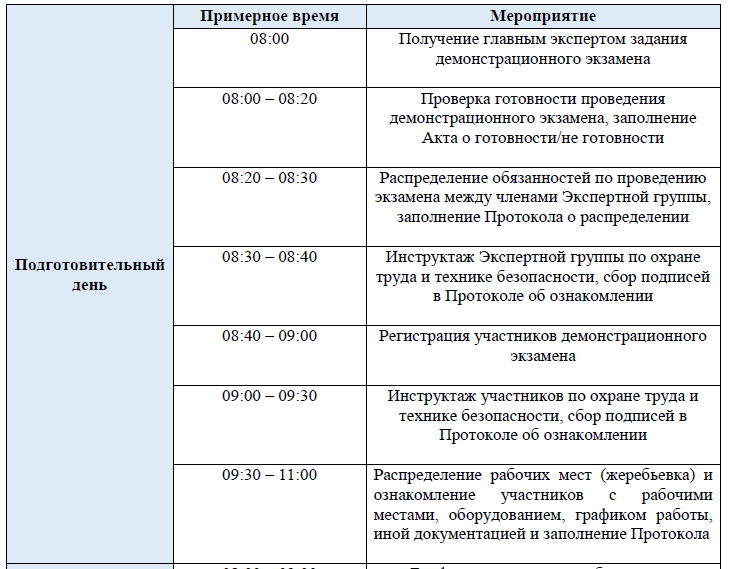 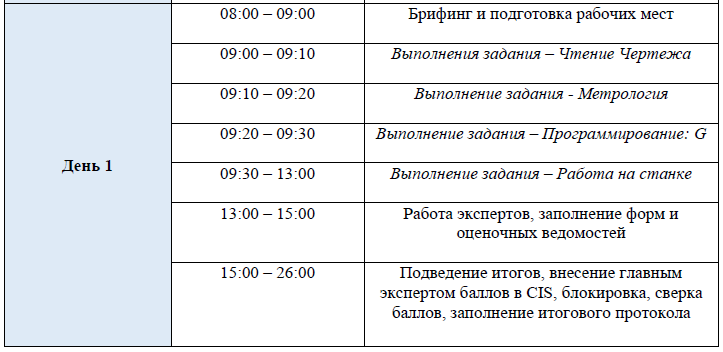 Демонстрационный экзамен соответствует компетенциям «Фрезерные работы на станках с ЧПУ». В комплект примерных заданий входит один комплект оценочной документации КОД 1.1, количество вариантов определяется менеджером компетенции и предполагает внесение изменений в размеры на чертеже. Количество экспертов составляет от 3 до 6 человек (для группы свыше 20 человек). Общая продолжительность задания составляет 4 часа.3. ТИПОВОЕ ЗАДАНИЕ ДЛЯ ДЕМОНСТРАЦИОННОГО ЭКЗАМЕНА3.1. Структура и содержание типового задания3.1.1. Формулировка типового практического задания: Блок “Метрология”. Студенту выдается деталь, которая изготавливается центром проведения ДЭ, которую нужно измерить и после написать фактические размеры.Блок «Изготовление детали»Студент выполняет задание по изготовлению детали из материала Д16Т, согласно требованиям чертежа, на станке с ЧПУ.Условия выполнения практического задания. Условия проведения и требования к инфраструктуре практического задания описаны в комплекте оценочной документации по соответствующему демоэкзамену. Результаты выполнения оцениваются группой экспертов путем оценки качества ответов на вопросы первой части и измерения показателей качества выполненной детали.Для проведения экзамена приглашаются представители работодателей, рекомендуется организация видеотрансляции.Формулировка типового теоретического заданияБлок «Программирование: G-код».Студенту выдается лист с 3-мя маленькими программами (любая операция обработки на станке с ЧПУ согласно стандарту программирования, на станках с ЧПУ). Требуется найти ошибки в данных программах. Ошибки могут содержать в себе несколько типов – Не включены обороты, не корректно указана подача, не верная последовательность операций и т.п.Блок “Чтение чертежа”.Студенту выдается чертеж с заданиями следующего вида:- указать середину поля допуска размера №1 и №2;- указать отклонения по таблице “Допуски и посадки” для размера №3 и №4 (например, ⌀14Н7);- найти и указать отсутствующий размер;- определить и указать технические требования для поверхности №1 и №2.3.2. Критерии оценки выполнения задания демонстрационного экзамена3.2.1. Порядок оценки3.2.2. Порядок перевода баллов в систему оценивания. До 30 баллов – «неудовлетворительно»До от 30 до 50 баллов – – «удовлетворительно» До от 50 до 75 баллов – «хорошо»От 75 до 100 баллов – «отлично».Наименование основных видов деятельностиНаименование профессиональных модулейСочетание квалификацийСочетание квалификацийНаименование основных видов деятельностиНаименование профессиональных модулейфрезеровщик – зуборезчикфрезеровщик – шевинговальщикИзготовление различных изделий на зуборезных станках по стадиям технологического процесса в соответствии с требованиями охраны труда и экологической безопасностиПМ.01 Изготовление различных изделий на зуборезных станках по стадиям технологического процессаосваиваетсяИзготовление различных изделий на фрезерных станках по стадиям
технологического процесса в соответствии с требованиями охраны труда и
экологической безопасностиПМ.02 Изготовление различных изделий на фрезерных станках по стадиям технологического процессаосваиваетсяосваиваетсяШевингование и доводка деталей и инструмента в соответствии с
требованиями охраны труда и экологической безопасностиПМ.03 Шевингование и доводка деталей и инструментаосваиваетсяИзготовление различных изделий на фрезерных станках с числовым программным управлением по стадиям технологического процесса в соответствии с требованиями охраны труда и экологической безопасностиПМ.04 Изготовление различных изделий на фрезерных станках с числовым программным управлением по стадиям технологического процессаосваиваетсяосваиваетсяКод компетенцииФормулировка компетенцииУмения, знанияОК 01Выбирать способы решения задач профессиональной деятельности, применительно к различным контекстамУмения: распознавать задачу и/или проблему в профессиональном и/или социальном контексте; анализировать задачу и/или проблему и выделять её составные части; определять этапы решения задачи; выявлять и эффективно искать информацию, необходимую для решения задачи и/или проблемы;составить план действия; определить необходимые ресурсы;владеть актуальными методами работы в профессиональной и смежных сферах; реализовать составленный план; оценивать результат и последствия своих действий (самостоятельно или с помощью наставника)ОК 01Выбирать способы решения задач профессиональной деятельности, применительно к различным контекстамЗнания: актуальный профессиональный и социальный контекст, в котором приходится работать и жить; основные источники информации и ресурсы для решения задач и проблем в профессиональном и/или социальном контексте.алгоритмы выполнения работ в профессиональной и смежных областях; методы работы в профессиональной и смежных сферах; структуру плана для решения задач; порядок оценки результатов решения задач профессиональной деятельности.ОК 02Осуществлять поиск, анализ и интерпретацию информации, необходимой для выполнения задач профессиональной деятельностиУмения: определять задачи для поиска информации; определять необходимые источники информации; планировать процесс поиска; структурировать получаемую информацию; выделять наиболее значимое в перечне информации; оценивать практическую значимость результатов поиска; оформлять результаты поискаОК 02Осуществлять поиск, анализ и интерпретацию информации, необходимой для выполнения задач профессиональной деятельностиЗнания: номенклатура информационных источников, применяемых в профессиональной деятельности; приемы структурирования информации; формат оформления результатов поиска информацииОК 03Планировать и реализовывать собственное профессиональное и личностное развитие.Умения: определять актуальность нормативно-правовой документации в профессиональной деятельности; применять современную научную профессиональную терминологию; определять и выстраивать траектории профессионального развития и самообразованияОК 03Планировать и реализовывать собственное профессиональное и личностное развитие.Знания: содержание актуальной нормативно-правовой документации; современная научная и профессиональная терминология; возможные траектории профессионального развития и самообразованияОК 04Работать в коллективе и команде, эффективно взаимодействовать с коллегами, руководством, клиентами.Умения: организовывать работу коллектива и команды; взаимодействовать с коллегами, руководством, клиентами в ходе профессиональной деятельности.ОК 04Работать в коллективе и команде, эффективно взаимодействовать с коллегами, руководством, клиентами.Знания:  психологические основы деятельности  коллектива, психологические особенности личности; основы проектной деятельностиОК 05Осуществлять устную и письменную коммуникацию на государственном языке Российской Федерации с учетом особенностей социального и культурного контекста.Умения: грамотно излагать свои мысли и оформлять документы по профессиональной тематике на государственном языке, проявлять толерантность в рабочем коллективеОК 05Осуществлять устную и письменную коммуникацию на государственном языке Российской Федерации с учетом особенностей социального и культурного контекста.Знания: особенности социального и культурного контекста; правила оформления документов и построения устных сообщений.ОК 06Проявлять гражданско-патриотическую позицию, демонстрировать осознанное поведение на основе традиционных общечеловеческих ценностей, применять стандарты антикоррупционного поведенияУмения: описывать значимость своей профессии; применять стандарты антикоррупционного поведенияОК 06Проявлять гражданско-патриотическую позицию, демонстрировать осознанное поведение на основе традиционных общечеловеческих ценностей, применять стандарты антикоррупционного поведенияЗнания: сущность гражданско-патриотической позиции, общечеловеческих ценностей; значимость профессиональной деятельности по профессии; стандарты антикоррупционного поведения и последствия его нарушенияОК 07Содействовать сохранению окружающей среды, ресурсосбережению, эффективно действовать в чрезвычайных ситуациях.Умения: соблюдать нормы экологической безопасности; определять направления ресурсосбережения в рамках профессиональной деятельности по профессии. ОК 07Содействовать сохранению окружающей среды, ресурсосбережению, эффективно действовать в чрезвычайных ситуациях.Знания: правила экологической безопасности при ведении профессиональной деятельности; основные ресурсы, задействованные в профессиональной деятельности; пути обеспечения ресурсосбережения.ОК 08Использовать средства физической культуры для сохранения и укрепления здоровья в процессе профессиональной деятельности и поддержания необходимого уровня физической подготовленности.Умения: использовать физкультурно-оздоровительную деятельность для укрепления здоровья, достижения жизненных и профессиональных целей; применять рациональные приемы двигательных функций в профессиональной деятельности; пользоваться средствами профилактики перенапряжения характерными для данной профессии.ОК 08Использовать средства физической культуры для сохранения и укрепления здоровья в процессе профессиональной деятельности и поддержания необходимого уровня физической подготовленности.Знания: роль физической культуры в общекультурном, профессиональном и социальном развитии человека; основы здорового образа жизни; условия профессиональной деятельности и зоны риска физического здоровья для профессии; средства профилактики перенапряжения.ОК 09Использовать информационные технологии в профессиональной деятельностиУмения: применять средства информационных технологий для решения профессиональных задач; использовать современное программное обеспечениеОК 09Использовать информационные технологии в профессиональной деятельностиЗнания: современные средства и устройства информатизации; порядок их применения и программное обеспечение в профессиональной деятельности.ОК 10Пользоваться профессиональной документацией на государственном и иностранном языках.Умения: понимать общий смысл четко произнесенных высказываний на известные темы (профессиональные и бытовые), понимать тексты на базовые профессиональные темы; участвовать в диалогах на знакомые общие и профессиональные темы; строить простые высказывания о себе и о своей профессиональной деятельности; кратко обосновывать и объяснить свои действия (текущие и планируемые); писать простые связные сообщения на знакомые или интересующие профессиональные темыОК 10Пользоваться профессиональной документацией на государственном и иностранном языках.Знания: правила построения простых и сложных предложений на профессиональные темы; основные общеупотребительные глаголы (бытовая и профессиональная лексика); лексический минимум, относящийся к описанию предметов, средств и процессов профессиональной деятельности; особенности произношения; правила чтения текстов профессиональной направленностиОК 11Использовать знания по финансовой грамотности, планировать предпринимательскую деятельность в профессиональной сфереУмения: выявлять достоинства и недостатки коммерческой идеи; презентовать идеи открытия собственного дела в профессиональной деятельности; оформлять бизнес-план; рассчитывать размеры выплат по процентным ставкам кредитования; определять инвестиционную привлекательность коммерческих идей в рамках профессиональной деятельности; презентовать бизнес-идею; определять источники финансирования; ОК 11Использовать знания по финансовой грамотности, планировать предпринимательскую деятельность в профессиональной сфереЗнание: основы предпринимательской деятельности; основы финансовой грамотности; правила разработки бизнес-планов; порядок выстраивания презентации; кредитные банковские продукты Основные виды деятельностиКод и наименованиекомпетенцииПоказатели освоения компетенцииИзготовление различных изделий на зуборезных станках по стадиям технологического процесса в соответствии с требованиями охраны труда и экологической безопасностиПК1.1 Осуществлять подготовку и обслуживание рабочего места для работы на зуборезных станкахПрактический опыт:выполнение подготовительных работ и обслуживании рабочего места зуборезчикаИзготовление различных изделий на зуборезных станках по стадиям технологического процесса в соответствии с требованиями охраны труда и экологической безопасностиПК1.1 Осуществлять подготовку и обслуживание рабочего места для работы на зуборезных станкахУмения:осуществлять подготовку к работе и обслуживание рабочего места зуборезчика в соответствии с требованиями охраны труда, производственной санитарии, пожарной безопасности и электробезопасностиИзготовление различных изделий на зуборезных станках по стадиям технологического процесса в соответствии с требованиями охраны труда и экологической безопасностиПК1.1 Осуществлять подготовку и обслуживание рабочего места для работы на зуборезных станкахЗнания:правила подготовки к работе и содержания рабочих мест зуборезчика, требования охраны труда, производственной санитарии, пожарной безопасности и электробезопасностиИзготовление различных изделий на зуборезных станках по стадиям технологического процесса в соответствии с требованиями охраны труда и экологической безопасностиПК 1.2 Осуществлять подготовку к использованию инструмента и оснастки для работы на зуборезных станках в соответствии с полученным заданиемПрактический опыт: подготовка к использованию инструмента и оснастки для работы на зуборезных станках в соответствии с полученным заданиемИзготовление различных изделий на зуборезных станках по стадиям технологического процесса в соответствии с требованиями охраны труда и экологической безопасностиПК 1.2 Осуществлять подготовку к использованию инструмента и оснастки для работы на зуборезных станках в соответствии с полученным заданиемУмения:	выбирать и подготавливать к работе универсальные,
специальные приспособления, режущий	иконтрольно-измерительный инструмент;Изготовление различных изделий на зуборезных станках по стадиям технологического процесса в соответствии с требованиями охраны труда и экологической безопасностиПК 1.2 Осуществлять подготовку к использованию инструмента и оснастки для работы на зуборезных станках в соответствии с полученным заданиемЗнания:	конструктивные особенности, правила управления, подналадки и проверки на точность зуборезных станков различных типовустройство, правила применения, проверки на точность универсальных и специальных приспособлений, контрольно-измерительных инструментовИзготовление различных изделий на зуборезных станках по стадиям технологического процесса в соответствии с требованиями охраны труда и экологической безопасностиПК1.3 Определять последовательность и оптимальные режимы обработки различных изделий на зуборезных станках в соответствии с заданиемПрактический опыт: определение последовательности и оптимального режима обработки различных изделий на зуборезных станках в соответствии с заданиемИзготовление различных изделий на зуборезных станках по стадиям технологического процесса в соответствии с требованиями охраны труда и экологической безопасностиПК1.3 Определять последовательность и оптимальные режимы обработки различных изделий на зуборезных станках в соответствии с заданиемУмения:устанавливать оптимальный режим обработки в соответствии с технологической картойИзготовление различных изделий на зуборезных станках по стадиям технологического процесса в соответствии с требованиями охраны труда и экологической безопасностиПК1.3 Определять последовательность и оптимальные режимы обработки различных изделий на зуборезных станках в соответствии с заданиемЗнания:правила определения режимов резания по справочникам и паспорту станкаИзготовление различных изделий на зуборезных станках по стадиям технологического процесса в соответствии с требованиями охраны труда и экологической безопасностиПК1.4 Вести технологический процесс нарезания зубьев различного профиля и модулей с соблюдением требований к качеству, в соответствии с заданием и технической документациейПрактический опыт: нарезание зубьев различного профиля и модулей с
соблюдением требований к качеству, в соответствии с заданием и
технической документацией.Изготовление различных изделий на зуборезных станках по стадиям технологического процесса в соответствии с требованиями охраны труда и экологической безопасностиПК1.4 Вести технологический процесс нарезания зубьев различного профиля и модулей с соблюдением требований к качеству, в соответствии с заданием и технической документациейУмения:нарезать зубья шестерен, секторов и червяков различного профиля и шага и шлицевых валов на зуборезных станках различных типов и моделейИзготовление различных изделий на зуборезных станках по стадиям технологического процесса в соответствии с требованиями охраны труда и экологической безопасностиПК1.4 Вести технологический процесс нарезания зубьев различного профиля и модулей с соблюдением требований к качеству, в соответствии с заданием и технической документациейЗнания:правила перемещения грузов и эксплуатации специальных транспортных и грузовых средств;правила проведения  и технологию проверки   качества выполненных работ;Изготовление различных изделий на фрезерных станках по стадиям
технологического процесса в соответствии с требованиями охраны труда и
экологической безопасностиПК 2.1. Осуществлять подготовку и обслуживание рабочего места для работы на фрезерных станкахПрактический опыт:выполнение   подготовительных   работ   и   обслуживание рабочего места фрезеровщикаИзготовление различных изделий на фрезерных станках по стадиям
технологического процесса в соответствии с требованиями охраны труда и
экологической безопасностиПК 2.1. Осуществлять подготовку и обслуживание рабочего места для работы на фрезерных станкахУмения:осуществлять подготовку к работе и обслуживание рабочего места фрезеровщика в соответствии с требованиями охраны труда, производственной санитарии, пожарной безопасности и электробезопасностиИзготовление различных изделий на фрезерных станках по стадиям
технологического процесса в соответствии с требованиями охраны труда и
экологической безопасностиПК 2.1. Осуществлять подготовку и обслуживание рабочего места для работы на фрезерных станкахЗнания:правила подготовки к работе и содержания рабочих мест фрезеровщика, требования охраны труда, производственной санитарии, пожарной безопасности и электробезопасностиИзготовление различных изделий на фрезерных станках по стадиям
технологического процесса в соответствии с требованиями охраны труда и
экологической безопасностиПК.2.2. Осуществлять подготовку к использованию инструмента и оснастки для работы на фрезерных станках в соответствии с полученным заданиемПрактический опыт:подготовка к использованию инструмента и оснастки для работы на фрезерных станках в соответствии с полученным заданиемИзготовление различных изделий на фрезерных станках по стадиям
технологического процесса в соответствии с требованиями охраны труда и
экологической безопасностиПК.2.2. Осуществлять подготовку к использованию инструмента и оснастки для работы на фрезерных станках в соответствии с полученным заданиемУмения:выбирать и подготавливать к работе универсальные, специальные приспособления,  режущий и контрольно-измерительный инструмент;Изготовление различных изделий на фрезерных станках по стадиям
технологического процесса в соответствии с требованиями охраны труда и
экологической безопасностиПК.2.2. Осуществлять подготовку к использованию инструмента и оснастки для работы на фрезерных станках в соответствии с полученным заданиемЗнания:конструктивные особенности, правила  управления, подналадки и проверки на точность фрезерных станков различных типов;Изготовление различных изделий на фрезерных станках по стадиям
технологического процесса в соответствии с требованиями охраны труда и
экологической безопасностиПК 2.3. Определять последовательность и оптимальные режимы обработки различных изделий на фрезерных станках в соответствии с заданиемПрактический опыт:определение последовательности и оптимального режима обработки различных изделий на фрезерных станках в соответствии с заданиемИзготовление различных изделий на фрезерных станках по стадиям
технологического процесса в соответствии с требованиями охраны труда и
экологической безопасностиПК 2.3. Определять последовательность и оптимальные режимы обработки различных изделий на фрезерных станках в соответствии с заданиемУмения:устанавливать оптимальный режим фрезерной обработки в соответствии с технологической картойИзготовление различных изделий на фрезерных станках по стадиям
технологического процесса в соответствии с требованиями охраны труда и
экологической безопасностиПК 2.3. Определять последовательность и оптимальные режимы обработки различных изделий на фрезерных станках в соответствии с заданиемЗнания:устройство, правила применения, проверки на точность универсальных и специальных приспособлений, контрольно-измерительных инструментовИзготовление различных изделий на фрезерных станках по стадиям
технологического процесса в соответствии с требованиями охраны труда и
экологической безопасностиПК 2.4. Вести технологический процесс фрезерования заготовок, деталей, узлов и изделий из различных материалов с соблюдением требований к качеству, в соответствии с заданием и технической документациейПрактический опыт:осуществление технологического процесса фрезерования заготовок, деталей, узлов и изделий из различных материалов с соблюдением требований к качеству, в соответствии с заданием и технической документациейИзготовление различных изделий на фрезерных станках по стадиям
технологического процесса в соответствии с требованиями охраны труда и
экологической безопасностиПК 2.4. Вести технологический процесс фрезерования заготовок, деталей, узлов и изделий из различных материалов с соблюдением требований к качеству, в соответствии с заданием и технической документациейУмения:фрезерование заготовок, деталей, узлов и изделий из различных материалов с соблюдением требований к качеству, в соответствии с заданием и технической документациейИзготовление различных изделий на фрезерных станках по стадиям
технологического процесса в соответствии с требованиями охраны труда и
экологической безопасностиПК 2.4. Вести технологический процесс фрезерования заготовок, деталей, узлов и изделий из различных материалов с соблюдением требований к качеству, в соответствии с заданием и технической документациейЗнания:правила определения режимов резания по справочникам и паспорту станка;правила проведения и технологию проверки качества выполненных работШевингование и доводка деталей и инструмента в соответствии с
требованиями охраны труда и экологической безопасностиПК 3.1 Осуществлять подготовку и обслуживание рабочего места для работы на шевинговальных станкахПрактический опыт:выполнение подготовительных работ и обслуживании рабочего места шевинговалыцикаШевингование и доводка деталей и инструмента в соответствии с
требованиями охраны труда и экологической безопасностиПК 3.1 Осуществлять подготовку и обслуживание рабочего места для работы на шевинговальных станкахУмения:осуществлять подготовку к работе и обслуживание рабочего места шевинговалыцика в соответствии с требованиями охраны труда, производственной санитарии, пожарной безопасности и электробезопасностиШевингование и доводка деталей и инструмента в соответствии с
требованиями охраны труда и экологической безопасностиПК 3.1 Осуществлять подготовку и обслуживание рабочего места для работы на шевинговальных станкахЗнания:правила подготовки к работе и содержания рабочих мест шевинговалыцика, требования охраны труда, производственной санитарии, пожарной безопасности и электробезопасностиШевингование и доводка деталей и инструмента в соответствии с
требованиями охраны труда и экологической безопасностиПК 3.2 Осуществлять подготовку к использованию инструмента и оснастки для работы на шевинговальных станках в соответствии с полученным заданиемПрактический опыт:подготовка к использованию инструмента и оснастки для работы на шевинговальных станках в соответствии с полученным заданиемШевингование и доводка деталей и инструмента в соответствии с
требованиями охраны труда и экологической безопасностиПК 3.2 Осуществлять подготовку к использованию инструмента и оснастки для работы на шевинговальных станках в соответствии с полученным заданиемУмения:выбирать   и   подготавливать   к   работе   универсальные, специальные            приспособления,            режущий            и контрольно-измерительный инструментШевингование и доводка деталей и инструмента в соответствии с
требованиями охраны труда и экологической безопасностиПК 3.2 Осуществлять подготовку к использованию инструмента и оснастки для работы на шевинговальных станках в соответствии с полученным заданиемЗнания: конструктивные    особенности,     правила    управления, подналадки и проверки на точность шевинговальных станков различных типов;устройство, правила применения, проверки на точность универсальных         и         специальных         приспособлений, контрольно-измерительных инструментовШевингование и доводка деталей и инструмента в соответствии с
требованиями охраны труда и экологической безопасностиПК.3.3 Определять последовательность и оптимальные режимы обработки различных изделий на шевинговальных станках в соответствии с заданием.Практический опыт:определение последовательности и оптимального режима обработки  различных изделий на шевинговальных станках  в соответствии с заданиемШевингование и доводка деталей и инструмента в соответствии с
требованиями охраны труда и экологической безопасностиПК.3.3 Определять последовательность и оптимальные режимы обработки различных изделий на шевинговальных станках в соответствии с заданием.Умения:устанавливать оптимальный режим фрезерной обработки в соответствии с технологической картой;Шевингование и доводка деталей и инструмента в соответствии с
требованиями охраны труда и экологической безопасностиПК.3.3 Определять последовательность и оптимальные режимы обработки различных изделий на шевинговальных станках в соответствии с заданием.Знания:правила определения режимов обработки по справочникам и паспорту станкаШевингование и доводка деталей и инструмента в соответствии с
требованиями охраны труда и экологической безопасностиПК 3.4 Осуществлять шевингование и доводку деталей и инструмента различной степени сложности с соблюдением требований к качеству, в соответствии с заданием и технической документациейПрактический опыт:осуществление технологического процесса шевингования и доводки деталей и инструмента различной степени сложности с соблюдением требований к качеству, в соответствии с заданием и технической документациейШевингование и доводка деталей и инструмента в соответствии с
требованиями охраны труда и экологической безопасностиПК 3.4 Осуществлять шевингование и доводку деталей и инструмента различной степени сложности с соблюдением требований к качеству, в соответствии с заданием и технической документациейУмения:выполнять шевингование и доводку деталей и инструмента различной степени сложностиШевингование и доводка деталей и инструмента в соответствии с
требованиями охраны труда и экологической безопасностиПК 3.4 Осуществлять шевингование и доводку деталей и инструмента различной степени сложности с соблюдением требований к качеству, в соответствии с заданием и технической документациейЗнания:правила  проведения   и   технологию   проверки   качества выполненных работИзготовление различных изделий на фрезерных станках с числовым программным управлением по стадиям технологического процесса в соответствии с требованиями охраны труда и экологической безопасностиПК 4.1 Осуществлять подготовку и обслуживание рабочего места для работы на фрезерных станках с числовым программным управлениемПрактический опыт:выполнение подготовительных работ и обслуживании рабочего места оператора фрезерного станка с числовым программным управлениемИзготовление различных изделий на фрезерных станках с числовым программным управлением по стадиям технологического процесса в соответствии с требованиями охраны труда и экологической безопасностиПК 4.1 Осуществлять подготовку и обслуживание рабочего места для работы на фрезерных станках с числовым программным управлениемУмения:осуществлять подготовку к работе и обслуживание рабочего места оператора фрезерного станка с числовым программным управлением в соответствии с требованиями охраны труда, производственной санитарии, пожарной безопасности и электробезопасностиИзготовление различных изделий на фрезерных станках с числовым программным управлением по стадиям технологического процесса в соответствии с требованиями охраны труда и экологической безопасностиПК 4.1 Осуществлять подготовку и обслуживание рабочего места для работы на фрезерных станках с числовым программным управлениемЗнания:правила подготовки к работе и содержания рабочих мест оператора фрезерного станка с числовым программным управлением, требования охраны труда, производственной санитарии, пожарной безопасности и электробезопасности;Изготовление различных изделий на фрезерных станках с числовым программным управлением по стадиям технологического процесса в соответствии с требованиями охраны труда и экологической безопасностиПК4.2 Осуществлять подготовку к использованию инструмента и оснастки для работы на фрезерных станках с числовым программным управлением в соответствии с полученным заданиемПрактический опыт:подготовка к использованию инструмента и оснастки для работы на фрезерных станках с числовым программным управлением в соответствии с полученным заданиемИзготовление различных изделий на фрезерных станках с числовым программным управлением по стадиям технологического процесса в соответствии с требованиями охраны труда и экологической безопасностиПК4.2 Осуществлять подготовку к использованию инструмента и оснастки для работы на фрезерных станках с числовым программным управлением в соответствии с полученным заданиемУмения:выполнять подналадку отдельных узлов и механизмов;выбирать и подготавливать к работе универсальные, специальные приспособления, режущий и контрольно-измерительный инструментИзготовление различных изделий на фрезерных станках с числовым программным управлением по стадиям технологического процесса в соответствии с требованиями охраны труда и экологической безопасностиПК4.2 Осуществлять подготовку к использованию инструмента и оснастки для работы на фрезерных станках с числовым программным управлением в соответствии с полученным заданиемЗнания:устройство, принципы работы и правила подналадки фрезерных станков с числовым программным управлениемнаименование, назначение, устройство и правила применения приспособлений, режущего и измерительного инструментагрузоподъемное оборудование, применяемое в металлообрабатывающих цехах;Изготовление различных изделий на фрезерных станках с числовым программным управлением по стадиям технологического процесса в соответствии с требованиями охраны труда и экологической безопасностиПК 4.3 Адаптировать разработанные управляющие программы на основе анализа входных данных, технологической и конструкторской документацииПрактический опыт:адаптация стандартных управляющих программ на основе анализа входных данных, технологической и конструкторской документации в соответствии с заданиемИзготовление различных изделий на фрезерных станках с числовым программным управлением по стадиям технологического процесса в соответствии с требованиями охраны труда и экологической безопасностиПК 4.3 Адаптировать разработанные управляющие программы на основе анализа входных данных, технологической и конструкторской документацииУмения:составлять технологический процесс обработки деталей, изделий;отрабатывать управляющие программы на станкекорректировать управляющую программу на основе анализа входных данных, технологической и конструкторской документациипроводить проверку управляющих программ средствами вычислительной техникиИзготовление различных изделий на фрезерных станках с числовым программным управлением по стадиям технологического процесса в соответствии с требованиями охраны труда и экологической безопасностиПК 4.3 Адаптировать разработанные управляющие программы на основе анализа входных данных, технологической и конструкторской документацииЗнания:правила определения режимов обработки по справочникам и паспорту станка;правила выбора управляющих программ для решения поставленной технологической задачи (операции);основные направления автоматизации производственных процессов;системы программного управления станкамиИзготовление различных изделий на фрезерных станках с числовым программным управлением по стадиям технологического процесса в соответствии с требованиями охраны труда и экологической безопасностиПК 4.4 Осуществлять фрезерную обработку с числовым программным управлением с соблюдением требований к качеству, в соответствии с заданием и технической документацией.Практический опыт:обработка деталей на фрезерных станках с числовым
программным управлением с соблюдением требований к качеству в
соответствии с заданием и технической документациейИзготовление различных изделий на фрезерных станках с числовым программным управлением по стадиям технологического процесса в соответствии с требованиями охраны труда и экологической безопасностиПК 4.4 Осуществлять фрезерную обработку с числовым программным управлением с соблюдением требований к качеству, в соответствии с заданием и технической документацией.Умения:выполнять технологические операции при изготовлении детали на фрезерных станках с числовым программным управлением;выполнять контрольные операции над работой механизмов и обеспечение бесперебойной работы оборудования станка с числовым программным управлениемИзготовление различных изделий на фрезерных станках с числовым программным управлением по стадиям технологического процесса в соответствии с требованиями охраны труда и экологической безопасностиПК 4.4 Осуществлять фрезерную обработку с числовым программным управлением с соблюдением требований к качеству, в соответствии с заданием и технической документацией.Знания:организацию работ при многостаночном обслуживании станков с программным управлением;правила проведения и технологию проверки качества выполненных работ;ИндексНаименованиеОбъем образовательной программы в академических часахОбъем образовательной программы в академических часахОбъем образовательной программы в академических часахОбъем образовательной программы в академических часахОбъем образовательной программы в академических часахОбъем образовательной программы в академических часахОбъем образовательной программы в академических часахРекомендуемый курс изученияИндексНаименованиеВсегоВ т.ч. в форме практ. ПодготовкиРабота обучающихся во взаимодействии с преподавателемРабота обучающихся во взаимодействии с преподавателемРабота обучающихся во взаимодействии с преподавателемРабота обучающихся во взаимодействии с преподавателемСамостоятельная работаРекомендуемый курс изученияИндексНаименованиеВсегоВ т.ч. в форме практ. ПодготовкиЗанятия по дисциплинам и МДКЗанятия по дисциплинам и МДКЗанятия по дисциплинам и МДКПрактикиСамостоятельная работаРекомендуемый курс изученияИндексНаименованиеВсегоВ т.ч. в форме практ. ПодготовкиПромежуточная аттестацияВсего по дисциплинам/МДКВ т.ч. лабораторные и практические занятияПрактикиСамостоятельная работаРекомендуемый курс изучения12345678910Обязательная часть образовательной программы1188860364042486121003ОП.00Общепрофессиональный цикл18010814410836ОП.01Техническая графика4232343281ОП.02Основы материаловедения4210341081ОП.03Безопасность жизнедеятельности46263626101ОП.04Физическая культура50404040101Профессиональный цикл1ПМ.01Изготовление различных изделий на зуборезных станках по стадиям технологического процесса2562106030180161МДК 01.01Изготовление различных изделий на зуборезных станках по стадиям технологического процесса76306030161УП. 01Учебная практика7272721ПП. 01Производственная практика1081081081ПМ.02Изготовление различных изделий на фрезерных станках по стадиям технологического процесса 30623010050180261МДК 02.01Изготовление различных изделий на фрезерных станках по стадиям технологического процесса1265010050261УП. 02Учебная практика3636361ПП. 02Производственная практика1441441441ПМ.04Изготовление различных изделий на фрезерных станках с числовым программным управлением по стадиям технологического процесса37431210060252221МДК 04.01Изготовление различных изделий на фрезерных станках с числовым программным управлением по стадиям технологического процесса1226010060221УП. 04Учебная практика1081081081ПП. 04Производственная практика1441441441Промежуточная аттестация3636Вариативная часть ОП288ГИА.00Государственная итоговая аттестация36Всего1476ИндексНаименованиеОбъем образовательной программы в академических часахОбъем образовательной программы в академических часахОбъем образовательной программы в академических часахОбъем образовательной программы в академических часахОбъем образовательной программы в академических часахОбъем образовательной программы в академических часахОбъем образовательной программы в академических часахРекомендуемый курс изученияИндексНаименованиеВсегоВ т.ч. в форме практ. ПодготовкиРабота обучающихся во взаимодействии с преподавателемРабота обучающихся во взаимодействии с преподавателемРабота обучающихся во взаимодействии с преподавателемРабота обучающихся во взаимодействии с преподавателемСамостоятельная работаРекомендуемый курс изученияИндексНаименованиеВсегоВ т.ч. в форме практ. ПодготовкиЗанятия по дисциплинам и МДКЗанятия по дисциплинам и МДКЗанятия по дисциплинам и МДКПрактикиСамостоятельная работаРекомендуемый курс изученияИндексНаименованиеВсегоВ т.ч. в форме практ. ПодготовкиПромежуточная аттестацияВсего по дисциплинам/МДКВ т.ч. лабораторные и практические занятияПрактикиСамостоятельная работаРекомендуемый курс изучения12345678910Обязательная часть образовательной программы118886036404248612100ОП.00Общепрофессиональный цикл18010814410836ОП.01Техническая графика4232343281ОП.02Основы материаловедения4210341081ОП.03Безопасность жизнедеятельности46263626101ОП.04Физическая культура50404040101Профессиональный цикл1ПМ.02Изготовление различных изделий на фрезерных станках по стадиям технологического процесса 30623010050180261МДК 02.01Изготовление различных изделий на фрезерных станках по стадиям технологического процесса1265010050261УП. 02Учебная практика3636361ПП. 02Производственная практика1441441441ПМ.03Шевингование и доводка деталей и инструмента 2562106030180161МДК 03.01Шевингование и доводка деталей и инструмента 76306030161УП. 03Учебная практика7272721ПП. 03Производственная практика1081081081ПМ.04Изготовление различных изделий на фрезерных станках с числовым программным управлением по стадиям технологического процесса37431210060252221МДК 04.01Изготовление различных изделий на фрезерных станках с числовым программным управлением по стадиям технологического процесса1226010060221УП. 04Учебная практика1081081081ПП. 04Производственная практика1441441441Промежуточная аттестация3636Вариативная часть ОП288ГИА.00Государственная итоговая аттестация36Всего1476Индекс предметаКомпоненты программыПНсентябрьсентябрьсентябрьПНоктябрьоктябрьоктябрьПНноябрьноябрьноябрьПНдекабрьдекабрьдекабрьПНИндекс предметаКомпоненты программыИндекс предметаКомпоненты программыПорядковые номера недель учебного годаПорядковые номера недель учебного годаПорядковые номера недель учебного годаПорядковые номера недель учебного годаПорядковые номера недель учебного годаПорядковые номера недель учебного годаПорядковые номера недель учебного годаПорядковые номера недель учебного годаПорядковые номера недель учебного годаПорядковые номера недель учебного годаПорядковые номера недель учебного годаПорядковые номера недель учебного годаПорядковые номера недель учебного годаПорядковые номера недель учебного годаПорядковые номера недель учебного годаИндекс предметаКомпоненты программы123456789101191314151617Индекс предметаКомпоненты программыНомера календарных недельНомера календарных недельНомера календарных недельНомера календарных недельНомера календарных недельНомера календарных недельНомера календарных недельНомера календарных недельНомера календарных недельНомера календарных недельНомера календарных недельИндекс предметаКомпоненты программы3637383940414243444546474849505152тип неделиооооооооооооуппппОП.00Общепрофессиональный цикл 1061081081088886ОП.01Техническая графика444446442222ОП.02Основы материаловеденияОП.03Безопасность жизнедеятельности2222424442ОП.04Физическая культура424242222222П.00Профессиональный цикл 1012101210101210101010103636363636ПМ.01Изготовление различных изделий на зуборезных станках по стадиям технологического процесса00000000000000000МДК.01.01Изготовление различных изделий на фрезерных станках по стадиям технологического процессаУП.01Учебная практикаПП.01Производственная практикаПМ.02Изготовление различных изделий на фрезерных станках по стадиям технологического процесса 1012101210101210101010103636363636МДК.02.01Изготовление различных изделий на фрезерных станках по стадиям технологического процесса101210121010121010101010УП.02Учебная практика36ПП.02Производственная практика36363636Вариативная часть образовательной программы161816161618141818181820ГИА.00Государственная итоговая аттестацияВсего час. в неделю учебных занятий3636363636363636363636363636363636ИндексКомпоненты программыянварьянварьянварьПНфевральфевральфевральПНмартмартмартПНапрельапрельапрельПНмаймаймаймайПНиюньиюньиюньиюньПНВсего часовИндексКомпоненты программыИндексКомпоненты программыВсего часовИндексКомпоненты программы1819202122232425262728293031323334353637383940414243ИндексКомпоненты программыИндексКомпоненты программы1234567891011121314151617181920212223242526тип неделиооооооооооауупппуууппппгОП.00Общепрофессиональный цикл 810866108888000180ОП.01Техническая графика42ОП.02Основы материаловедения464246446242ОП.03Безопасность жизнедеятельности2222222446ОП.04Физическая культура222222222250П.00Профессиональный цикл кк2018202220182218202003636363636363636363636360936ПМ.01Изготовление различных изделий на зуборезных станках по стадиям технологического процессакк1068108686860363636363600000000256МДК.01.01Изготовление различных изделий на фрезерных станках по стадиям технологического процесса10681086868676УП.01Учебная практика363672ПП.01Производственная практика363636108ПМ.02Изготовление различных изделий на фрезерных станках по стадиям технологического процесса кк000000000000000000000000306МДК.02.01Изготовление различных изделий на фрезерных станках по стадиям технологического процесса126УП.02Учебная практика36ПП.02Производственная практика144ПМ.04Изготовление различных изделий на фрезерных станках с числовым программным управлением по стадиям технологического процессакк10121212121214121214000000363636363636360374МДК 04.01Изготовление различных изделий на фрезерных станках с числовым программным управлением по стадиям технологического процесса10121212121214121214122УП. 03Учебная практика363636108ПП. 03Производственная практика36363636144Промежуточная аттестацию3636Вариативная часть образовательной программы888810861088288ГИА.00Государственная итоговая аттестация3636Всего час. в неделю учебных занятийкк3636363636363636363636363636363636363636363636361476ФИООрганизация, должностьКузнецова Марина Дмитриевнаметодист ГАПОУ ПК №8 им. И.Ф.Павлова Загоруйко Наталья Ивановнаметодист ГАПОУ ПК №8 им. И.Ф.ПавловаКарпенко Сергей Петровичпреподаватель ГБПОУ МГОКФИООрганизация, должностьТюрин Владислав Дмитриевичпреподаватель ГБПОУ МГОК1. ОБЩАЯ ХАРАКТЕРИСТИКА ПРИМЕРНОЙ РАБОЧЕЙ ПРОГРАММЫ ПРОФЕССИОНАЛЬНОГО МОДУЛЯ2. СТРУКТУРА И СОДЕРЖАНИЕ ПРОФЕССИОНАЛЬНОГО МОДУЛЯ3. УСЛОВИЯ РЕАЛИЗАЦИИ ПРОГРАММЫ ПРОФЕССИОНАЛЬНОГО МОДУЛЯ4. КОНТРОЛЬ И ОЦЕНКА РЕЗУЛЬТАТОВ ОСВОЕНИЯ ПРОФЕССИОНАЛЬНОГО МОДУЛЯ Код компетенцииФормулировка компетенцииОК 01Выбирать способы решения задач профессиональной деятельности, применительно к различным контекстамОК 02Осуществлять поиск, анализ и интерпретацию информации, необходимой для выполнения задач профессиональной деятельностиОК 03Планировать и реализовывать собственное профессиональное и личностное развитие.ОК 04Работать в коллективе и команде, эффективно взаимодействовать с коллегами, руководством, клиентами.ОК 05Осуществлять устную и письменную коммуникацию на государственном языке Российской Федерации с учетом особенностей социального и культурного контекста.ОК 06Проявлять гражданско-патриотическую позицию, демонстрировать осознанное поведение на основе традиционных общечеловеческих ценностей, применять стандарты антикоррупционного поведенияОК 07Содействовать сохранению окружающей среды, ресурсосбережению, эффективно действовать в чрезвычайных ситуациях.ОК 08Использовать средства физической культуры для сохранения и укрепления здоровья в процессе профессиональной деятельности и поддержания необходимого уровня физической подготовленности.ОК 09Использовать информационные технологии в профессиональной деятельностиОК 10Пользоваться профессиональной документацией на государственном и иностранном языках.ОК 11Использовать знания по финансовой грамотности, планировать предпринимательскую деятельность в профессиональной сфереКодНаименование видов деятельности и профессиональных компетенцийВД 1Изготовление различных изделий на зуборезных станках по стадиям технологического процесса в соответствии с требованиями охраны труда и экологической безопасности.ПК 1.1.Осуществлять подготовку и обслуживание рабочего места для работы на зуборезных станкахПК 1.2Осуществлять подготовку к использованию инструмента и оснастки для работы на зуборезных станках в соответствии с полученным заданием.ПК 1.3Определять последовательность и оптимальные режимы обработки различных изделий на зуборезных станках в соответствии с заданием.ПК 1.4Вести технологический процесс нарезания зубьев различного профиля и модулей с соблюдением требований к качеству, в соответствии с заданием и технической документацией.Иметь практический опытвыполнение подготовительных работ и обслуживании рабочего места зуборезчикаИметь практический опытподготовка к использованию инструмента и оснастки для работы на зуборезных станках в соответствии с полученным заданиемИметь практический опытопределение последовательности и оптимального режима обработки различных изделий на зуборезных станках в соответствии с заданиемИметь практический опытнарезание зубьев различного профиля и модулей с
соблюдением требований к качеству, в соответствии с заданием и
технической документациейуметьосуществлять подготовку к работе и обслуживание рабочего места зуборезчика в соответствии с требованиями охраны труда, производственной санитарии, пожарной безопасности и электробезопасностиуметьвыбирать и подготавливать к работе универсальные,
специальные приспособления, режущий	иконтрольно-измерительный инструмент;уметьустанавливать оптимальный режим обработки в соответствии с технологической картойуметьнарезать зубья шестерен, секторов и червяков различного профиля и шага и шлицевых валов на зуборезных станках различных типов и моделейзнатьправила подготовки к работе и содержания рабочих мест зуборезчика, требования охраны труда, производственной санитарии, пожарной безопасности и электробезопасностизнатьконструктивные особенности, правила управления, подналадки и проверки на точность зуборезных станков различных типовустройство, правила применения, проверки на точность универсальных и специальных приспособлений, контрольно-измерительных инструментовзнатьправила определения режимов резания по справочникам и паспорту станказнатьправила перемещения грузов и эксплуатации специальных транспортных и грузовых средств;правила  проведения  и   технологию   проверки   качества выполненных работ;Коды профессиональных общих компетенцийНаименования разделов профессионального модуляОбъем профессионального модуля, ак. час.Объем профессионального модуля, ак. час.Объем профессионального модуля, ак. час.Объем профессионального модуля, ак. час.Объем профессионального модуля, ак. час.Объем профессионального модуля, ак. час.Объем профессионального модуля, ак. час.Коды профессиональных общих компетенцийНаименования разделов профессионального модуляСуммарный объем нагрузкиВ т.ч. в форме практ. подготовкиРабота обучающихся во взаимодействии с преподавателемРабота обучающихся во взаимодействии с преподавателемРабота обучающихся во взаимодействии с преподавателемРабота обучающихся во взаимодействии с преподавателемСамостоятельная работаКоды профессиональных общих компетенцийНаименования разделов профессионального модуляСуммарный объем нагрузкиВ т.ч. в форме практ. подготовкиОбучение по МДКОбучение по МДКПрактикиПрактикиСамостоятельная работаКоды профессиональных общих компетенцийНаименования разделов профессионального модуляСуммарный объем нагрузкиВ т.ч. в форме практ. подготовкиВсегоВ том числеПрактикиПрактикиСамостоятельная работаКоды профессиональных общих компетенцийНаименования разделов профессионального модуляСуммарный объем нагрузкиВ т.ч. в форме практ. подготовкиВсегоЛабораторных и практических занятийУчебнаяПроизводственнаяСамостоятельная работа123456789ПК 1.1 – ПК 1.4, ОК1.1-1.5, ОК1.7-1.11Раздел 1. Выполнение работ на зуборезных станках.14810260307216Производственная практика (по профилю специальности), часов108 108108Промежуточная аттестация
Экзамен по ПМ12Всего25621060307210816Наименование разделов профессионального модуля (ПМ), междисциплинарных курсов (МДК) и темСодержание учебного материала, лабораторные работы и практические занятия, самостоятельная работа обучающихся.Содержание учебного материала, лабораторные работы и практические занятия, самостоятельная работа обучающихся.Объем часов1223Раздел ПМ.01.Выполнение работ на зуборезных станкахВыполнение работ на зуборезных станках148МДК .01.01 Изготовление различных изделий на зуборезных станках по стадиям технологического процесса.Изготовление различных изделий на зуборезных станках по стадиям технологического процесса.76Тема 1.1.Введение. Охрана и гигиена труда. Правила техники безопасности.СодержаниеСодержаниеТема 1.1.Введение. Охрана и гигиена труда. Правила техники безопасности.1.Опасные и вредные производственные факторы. Противопожарные мероприятия. Правила пожарной, электробезопасности  при работе на зубообрабатывающих станках.4Тема 1.1.Введение. Охрана и гигиена труда. Правила техники безопасности.2.Гигиена труда. Охрана труда. Доврачебная помощь при порезах, ушибах и переломах. Доврачебная помощь при кровотечениях и отравлениях.4Тема 1.1.Введение. Охрана и гигиена труда. Правила техники безопасности.3.Правила ТБ при работе на зуборезном станке.4Тема 1.2. Зубчатые передачи. Элементы зубчатого зацепления.СодержаниеСодержаниеТема 1.2. Зубчатые передачи. Элементы зубчатого зацепления.1.Виды и назначение зубчатых передач. Основные понятия.4Тема 1.2. Зубчатые передачи. Элементы зубчатого зацепления.2.Цилиндрические прямозубые и косозубые зубчатые передачи. Конические прямозубые зубчатые передачи. Червячные зубчатые передачи.4Тема 1.2. Зубчатые передачи. Элементы зубчатого зацепления.3.Элементы зубчатого зацепления. Основные понятия.4Тема 1.2. Зубчатые передачи. Элементы зубчатого зацепления.4.Элементы зубчатого зацепления цилиндрической передачи. Элементы зубчатого зацепления конической передачи. Элементы зубчатого зацепления червячной передачи.4Тема 1.2. Зубчатые передачи. Элементы зубчатого зацепления.Практические занятия.1. Оформление сводной таблицы элементов зубчатого зацепления цилиндрической передачи»;2 «Оформление сводной таблицы элементов зубчатого зацепления конической передачи»;3 «Оформление сводной таблицы элементов зубчатого зацепления червячной передачи».Практические занятия.1. Оформление сводной таблицы элементов зубчатого зацепления цилиндрической передачи»;2 «Оформление сводной таблицы элементов зубчатого зацепления конической передачи»;3 «Оформление сводной таблицы элементов зубчатого зацепления червячной передачи».2Самостоятельная работа.Подготовка к практическим работам с использованием методических рекомендаций преподавателя. Изучение учебной и методической литературы.Подготовка сообщений на темы:« Виды зубчатых передач»;« Назначение зубчатых передач»;« Параметры зубчатых колес».Самостоятельная работа.Подготовка к практическим работам с использованием методических рекомендаций преподавателя. Изучение учебной и методической литературы.Подготовка сообщений на темы:« Виды зубчатых передач»;« Назначение зубчатых передач»;« Параметры зубчатых колес».2Тема 1.3 Зуборезный инструмент.СодержаниеСодержаниеТема 1.3 Зуборезный инструмент.1.Классификация зуборезного инструмента. Основные элементы.4Тема 1.3 Зуборезный инструмент.2.Червячные фрезы, долбяки, гребенки. Конструкция и назначение. Конструкция долбяков, оснащенных пластинками твердого сплава. Конструкция резцов – летучек для нарезания червячных колес. Стойкость и износ режущего инструмента. 4Тема 1.3 Зуборезный инструмент.3.Зуборезные головки для нарезания конических колес с круглыми зубьями. Зуборезные головки с фасонными резцами: устройство, принцип работы.4Тема 1.3 Зуборезный инструмент.4.Правила установки режущего инструмента. Заточка и доводка режущего инструмента.4Тема 1.3 Зуборезный инструмент.Практические занятия.1.«Оформление сводной таблицы «Классификация зуборезного инструмента. Применение»».Практические занятия.1.«Оформление сводной таблицы «Классификация зуборезного инструмента. Применение»».1Тема 1.3 Зуборезный инструмент.Самостоятельная работа.Изучение учебной и методической литературы.Подготовка сообщений на темы:« Конструкция резцов -  летучек»;« Конструкциядолбяков, оснащенных пластинками твердого сплава»;« Заточка и доводка режущего инструмента»;« Зуборезные головки, устройство, принцип работы».Самостоятельная работа.Изучение учебной и методической литературы.Подготовка сообщений на темы:« Конструкция резцов -  летучек»;« Конструкциядолбяков, оснащенных пластинками твердого сплава»;« Заточка и доводка режущего инструмента»;« Зуборезные головки, устройство, принцип работы».4Тема 1.4 Элементы режимов резания.СодержаниеСодержаниеТема 1.4 Элементы режимов резания.1.Элементы режимов резания. 4Тема 1.4 Элементы режимов резания.2.Порядок определения режимов резания при нарезании зубчатых колес по справочнику и паспорту станка. Приспособления: наименование, назначение, устройство.4Тема 1.4 Элементы режимов резания.3.Скорость резания. Сопротивление резанию. Силы, действующие на грани зуба фрезы. Составляющие сил резания.4Тема 1.4 Элементы режимов резания.4.Определение величины подач и правила подбора сменных колес. Попутное и встречное зубофрезерование.4Тема 1.4 Элементы режимов резания.Практические занятия1 «Определение режимов резания при нарезании зубчатых колес по справочнику»;2 «Определение режимов резания при нарезании зубчатых колес по паспорту станка»;3«Оформление сводной таблицы используемых приспособлений при нарезании зубчатых колес»;4 «Определение величины подач при зубофрезеровании»;5 «Правила, применяемые при подборе сменных колес».Практические занятия1 «Определение режимов резания при нарезании зубчатых колес по справочнику»;2 «Определение режимов резания при нарезании зубчатых колес по паспорту станка»;3«Оформление сводной таблицы используемых приспособлений при нарезании зубчатых колес»;4 «Определение величины подач при зубофрезеровании»;5 «Правила, применяемые при подборе сменных колес».7Тема 1.4 Элементы режимов резания.Самостоятельная работа.Подготовка к практическим работам Изучение учебной и методической литературы.Подготовка сообщений на темы:« Элементы режимов резания. Встречное и попутное зубофрезерование »;« Элементы режимов резания. Определения»;« Силы действующие на грани зуба фрезы при зубофрезеровании».Самостоятельная работа.Подготовка к практическим работам Изучение учебной и методической литературы.Подготовка сообщений на темы:« Элементы режимов резания. Встречное и попутное зубофрезерование »;« Элементы режимов резания. Определения»;« Силы действующие на грани зуба фрезы при зубофрезеровании».4Тема 1.5 Металлорежущее оборудование. Наладка станков.СодержаниеСодержаниеТема 1.5 Металлорежущее оборудование. Наладка станков.1.Зубофрезерные станки. Механизмы, их взаимодействие. Наладка и эксплуатация. Проверка на точность.4Тема 1.5 Металлорежущее оборудование. Наладка станков.2.Зубодолбежные станки. Механизмы, их взаимодействие. Наладка и эксплуатация. Проверка на точность.4Тема 1.5 Металлорежущее оборудование. Наладка станков.3.Вертикальные зуборезные станки. Разновидности станков. Проверка на жесткость. Кинематическая схема. Проверка на точность.4Тема 1.5 Металлорежущее оборудование. Наладка станков.4.Правила расчета сменных шестерен.4Тема 1.5 Металлорежущее оборудование. Наладка станков.Практические занятия1 «Выполнение соответствующих расчетов и определение режимов резания»;2 «Выполнение установки детали и инструмента с комбинированным креплением»;3 «Последовательность выполняемых операций по наладке станка».4 «Правила расчета сменных шестерен»;5 «Чтение кинематической схемы зубофрезерного станка 53А50»;Практические занятия1 «Выполнение соответствующих расчетов и определение режимов резания»;2 «Выполнение установки детали и инструмента с комбинированным креплением»;3 «Последовательность выполняемых операций по наладке станка».4 «Правила расчета сменных шестерен»;5 «Чтение кинематической схемы зубофрезерного станка 53А50»;10Тема 1.5 Металлорежущее оборудование. Наладка станков.Самостоятельная работа.Подготовка к практическим работам Изучение учебной и методической литературы.Подготовка сообщений на темы:« Проверка на точность зубофрезерных станков»;« Проверка на точность зубодолбежных станков»;« Проверка на точность вертикальных зуборезных станков».Самостоятельная работа.Подготовка к практическим работам Изучение учебной и методической литературы.Подготовка сообщений на темы:« Проверка на точность зубофрезерных станков»;« Проверка на точность зубодолбежных станков»;« Проверка на точность вертикальных зуборезных станков».2Тема 1.6 Нарезание зубьев зубчатых колес.СодержаниеСодержаниеТема 1.6 Нарезание зубьев зубчатых колес.1.Методы нарезания зубьев различного профиля и шага зубчатых колес. Горячее и холодное накатывание.6Тема 1.6 Нарезание зубьев зубчатых колес.2.Термическая обработка зубчатых колес. Выбор базовых поверхностей.6Тема 1.6 Нарезание зубьев зубчатых колес.3.Нарезание цилиндрических зубчатых колес на ЗФС и ЗДС.6Тема 1.6 Нарезание зубьев зубчатых колес.4.Нарезание зубьев червячных колес, червяков, секторов и шестерен различного профиля и шага на зуборезных станках.6Тема 1.6 Нарезание зубьев зубчатых колес.5.Нарезание зубьев методом протягивания. Нарезание шлицевых валов. Круговое протягивание.6Тема 1.6 Нарезание зубьев зубчатых колес.6.Обкатка и притирка. Методы.6Тема 1.6 Нарезание зубьев зубчатых колес.Практические занятия.1 Способы нарезания зубьев различного профиля и шага на зуборежущих станках»;2 «Нарезание зубьев шестерен и секторов. Методы»;3  Способы нарезания червяков различного профиля».Практические занятия.1 Способы нарезания зубьев различного профиля и шага на зуборежущих станках»;2 «Нарезание зубьев шестерен и секторов. Методы»;3  Способы нарезания червяков различного профиля».6Самостоятельная работа.Подготовка к практическим Изучение учебной и методической литературы.Подготовка сообщений на темы:« Термическая обработка зубчатых колес. Методы»;« Нарезание зубчатых колес методом протягивания»;«Нарезание зубчатых колес методом обкатки».Самостоятельная работа.Подготовка к практическим Изучение учебной и методической литературы.Подготовка сообщений на темы:« Термическая обработка зубчатых колес. Методы»;« Нарезание зубчатых колес методом протягивания»;«Нарезание зубчатых колес методом обкатки».2Тема 1.7 Зубоизмерительный инструмент. Контроль зубьев зубчатых колес.СодержаниеСодержаниеТема 1.7 Зубоизмерительный инструмент. Контроль зубьев зубчатых колес.1.Зубоизмерительные приборы. Конструкция, назначение. Правила применения. Установка деталей и инструмента с точной выверкой по индикатору.2Тема 1.7 Зубоизмерительный инструмент. Контроль зубьев зубчатых колес.2.Контроль зубчатых колес. Правила проведения и технология проверки качества выполнения зубчатых колес.2Тема 1.7 Зубоизмерительный инструмент. Контроль зубьев зубчатых колес.Практические занятия1 «Контроль качества выполненной работы  по нарезанию цилиндрических зубчатых колес  по ГОСТ 1643 – 81»;2 «Контролируемые параметры зубчатых колес. Приборы. Нормы на изготовление».Практические занятия1 «Контроль качества выполненной работы  по нарезанию цилиндрических зубчатых колес  по ГОСТ 1643 – 81»;2 «Контролируемые параметры зубчатых колес. Приборы. Нормы на изготовление».2Тема 1.8  Грузоподъемное оборудование.СодержаниеСодержаниеТема 1.8  Грузоподъемное оборудование.1.Строповка грузов. Способы и приемы выполнения. Стропы и канаты: разновидности, допустимые нагрузки, правила эксплуатации.2Тема 1.8  Грузоподъемное оборудование.2.Подъем и перемещение грузов. Основные правила. Требования безопасности при подъеме и к перемещению грузов.2Тема 1.8  Грузоподъемное оборудование.3.Складирование грузов.2Тема 1.8  Грузоподъемное оборудование.4.Подъемно – транспортное оборудование.Технология управления подъемно – транспортным оборудованием с пола.2Тема 1.8  Грузоподъемное оборудование.Практические занятия.1 «Выполнение строповки и увязки грузов»;2« Управление подъемно – транспортным оборудованием с пола».Практические занятия.1 «Выполнение строповки и увязки грузов»;2« Управление подъемно – транспортным оборудованием с пола».2Тема 1.8  Грузоподъемное оборудование.Самостоятельная работа.Подготовка к  практическим работам Изучение учебной и методической литературы.Подготовка сообщений на темы:«Подъем и перемещение грузов. Требования  безопасности».Самостоятельная работа.Подготовка к  практическим работам Изучение учебной и методической литературы.Подготовка сообщений на темы:«Подъем и перемещение грузов. Требования  безопасности».2Учебная практикаВиды работ:-нарезание наружных и внутренних зубьев цилиндрических и конических шестерен, зубчатых колес методами фрезерования, долбления, копирования и обкатки на налаженных однотипных зуборезных станках и самостоятельной их продналадкой;-нарезание зубьев шестерен на специализированных полуавтоматических или автоматических станках, приспособленных  и налаженных для обработки определенных деталей; -нарезание зубьев шестерен, секторов и червяков различного профиля и шага и шлицевых валов на зуборезных станках различных типов;- нарезание зубьев различного профиля и шага на сложных деталях на зуборезных станках различных типов различных типов и моделей;-самостоятельное налаживание станков, выполнение соответствующих расчетов и определение режимов резания;-выполнение установки деталей и инструмента с комбинированным креплением и точной выверкой по индикатору и другим измерительным приборам;-контроль качества выполненных работ с применением различного измерительного инструмента;-управление подъемно – транспортным оборудованием с пола.Учебная практикаВиды работ:-нарезание наружных и внутренних зубьев цилиндрических и конических шестерен, зубчатых колес методами фрезерования, долбления, копирования и обкатки на налаженных однотипных зуборезных станках и самостоятельной их продналадкой;-нарезание зубьев шестерен на специализированных полуавтоматических или автоматических станках, приспособленных  и налаженных для обработки определенных деталей; -нарезание зубьев шестерен, секторов и червяков различного профиля и шага и шлицевых валов на зуборезных станках различных типов;- нарезание зубьев различного профиля и шага на сложных деталях на зуборезных станках различных типов различных типов и моделей;-самостоятельное налаживание станков, выполнение соответствующих расчетов и определение режимов резания;-выполнение установки деталей и инструмента с комбинированным креплением и точной выверкой по индикатору и другим измерительным приборам;-контроль качества выполненных работ с применением различного измерительного инструмента;-управление подъемно – транспортным оборудованием с пола.Учебная практикаВиды работ:-нарезание наружных и внутренних зубьев цилиндрических и конических шестерен, зубчатых колес методами фрезерования, долбления, копирования и обкатки на налаженных однотипных зуборезных станках и самостоятельной их продналадкой;-нарезание зубьев шестерен на специализированных полуавтоматических или автоматических станках, приспособленных  и налаженных для обработки определенных деталей; -нарезание зубьев шестерен, секторов и червяков различного профиля и шага и шлицевых валов на зуборезных станках различных типов;- нарезание зубьев различного профиля и шага на сложных деталях на зуборезных станках различных типов различных типов и моделей;-самостоятельное налаживание станков, выполнение соответствующих расчетов и определение режимов резания;-выполнение установки деталей и инструмента с комбинированным креплением и точной выверкой по индикатору и другим измерительным приборам;-контроль качества выполненных работ с применением различного измерительного инструмента;-управление подъемно – транспортным оборудованием с пола.72Производственная практикаВиды работ:-выполнение различных работ на зуборезных станках.- самостоятельное осуществление продналадки станков.-контроль качества выполняемых работ и сдача готовой продукции на контроль ОТК.Производственная практикаВиды работ:-выполнение различных работ на зуборезных станках.- самостоятельное осуществление продналадки станков.-контроль качества выполняемых работ и сдача готовой продукции на контроль ОТК.Производственная практикаВиды работ:-выполнение различных работ на зуборезных станках.- самостоятельное осуществление продналадки станков.-контроль качества выполняемых работ и сдача готовой продукции на контроль ОТК.108ВсегоВсегоВсего256Профессиональные и общие компетенции, формируемые в рамках модуляОцениваемые знания и умения, действияМетоды оценки (указываются типы оценочных заданий и их краткие характеристики, например, практическое задание, в том числе ролевая игра, ситуационные задачи и др.; проект; экзамен, в том числе – тестирование, собеседование)ПК 1.1. Осуществлять подготовку и обслуживание рабочего места для работы на зуборезных станкахЗнанияправила подготовки к работе и содержания рабочих мест зуборезчика, требования охраны труда, производственной санитарии, пожарной безопасности и электробезопасностиТестированиеСобеседованиеЭкзаменПК 1.1. Осуществлять подготовку и обслуживание рабочего места для работы на зуборезных станкахУменияосуществлять подготовку к работе и обслуживание рабочего места зуборезчика в соответствии с требованиями охраны труда, производственной санитарии, пожарной безопасности и электробезопасностиПрактические занятияПК 1.1. Осуществлять подготовку и обслуживание рабочего места для работы на зуборезных станкахПрактический опытвыполнение подготовительных работ и обслуживании рабочего места зуборезчикаПрактическая работаВиды работ на практикеПК 1.2. Осуществлять подготовку к использованию инструмента и оснастки для работы на зуборезных станках в соответствии с полученным заданием.Знанияконструктивные особенности, правила управления, подналадки и проверки на точность зуборезных станков различных типовустройство, правила применения, проверки на точность универсальных и специальных приспособлений, контрольно-измерительных инструментовТестированиеСобеседованиеЭкзаменПК 1.2. Осуществлять подготовку к использованию инструмента и оснастки для работы на зуборезных станках в соответствии с полученным заданием.Умениявыбирать и подготавливать к работе универсальные,
специальные приспособления, режущий	иконтрольно-измерительный инструмент;Практические занятияПК 1.2. Осуществлять подготовку к использованию инструмента и оснастки для работы на зуборезных станках в соответствии с полученным заданием.Практический опытподготовка к использованию инструмента и оснастки для работы на зуборезных станках в соответствии с полученным заданиемПрактическая работаВиды работ на практикеПК.1.3. Определять последовательность и оптимальные режимы обработки различных изделий на зуборезных станках в соответствии с заданиемЗнанияправила определения режимов резания по справочникам и паспорту станкаТестированиеСобеседованиеЭкзаменПК.1.3. Определять последовательность и оптимальные режимы обработки различных изделий на зуборезных станках в соответствии с заданиемУменияустанавливать оптимальный режим обработки в соответствии с технологической картойПрактические занятияПК.1.3. Определять последовательность и оптимальные режимы обработки различных изделий на зуборезных станках в соответствии с заданиемПрактический опытопределение последовательности и оптимального режима обработки различных изделий на зуборезных станках в соответствии с заданиемПрактическая работаВиды работ на практикеПК 1.4. Вести технологический процесс нарезания зубьев различного профиля и модулей с соблюдением требований к качеству, в соответствии с заданием и технической документацией.Знанияправила перемещения грузов и эксплуатации специальных транспортных и грузовых средств;правила  проведения  и   технологию   проверки   качества выполненных работ;ТестированиеСобеседованиеЭкзаменПК 1.4. Вести технологический процесс нарезания зубьев различного профиля и модулей с соблюдением требований к качеству, в соответствии с заданием и технической документацией.Умениянарезать зубья шестерен, секторов и червяков различного профиля и шага и шлицевых валов на зуборезных станках различных типов и моделейПрактические занятияПК 1.4. Вести технологический процесс нарезания зубьев различного профиля и модулей с соблюдением требований к качеству, в соответствии с заданием и технической документацией.Практический опытнарезание зубьев различного профиля и модулей с
соблюдением требований к качеству, в соответствии с заданием и
технической документациейПрактическая работаВиды работ на практикеОК 01 Выбирать способы решения задач профессиональной деятельности, применительно к различным контекстамУмения: распознавать задачу и/или проблему в профессиональном и/или социальном контексте; анализировать задачу и/или проблему и выделять её составные части; определять этапы решения задачи; выявлять и эффективно искать информацию, необходимую для решения задачи и/или проблемы;составить план действия; определить необходимые ресурсы;владеть актуальными методами работы в профессиональной и смежных сферах; реализовать составленный план; оценивать результат и последствия своих действий (самостоятельно или с помощью наставника).Практическая работаСитуационные заданияОК 01 Выбирать способы решения задач профессиональной деятельности, применительно к различным контекстамЗнания: актуальный профессиональный и социальный контекст, в котором приходится работать и жить; основные источники информации и ресурсы для решения задач и проблем в профессиональном и/или социальном контексте.алгоритмы выполнения работ в профессиональной и смежных областях; методы работы в профессиональной и смежных сферах; структуру плана для решения задач; порядок оценки результатов решения задач профессиональной деятельности.ТестированиеСобеседованиеЭкзаменОК 2 Осуществлять поиск, анализ и интерпретацию информации, необходимой для выполнения задач профессиональной деятельности.Умения: определять задачи поиска информации; определять необходимые источники информации; планировать процесс поиска; структурировать получаемую информацию; выделять наиболее значимое в перечне информации; оценивать практическую значимость результатов поиска; оформлять результаты поискаПрактическая работаСитуационные заданияОК 2 Осуществлять поиск, анализ и интерпретацию информации, необходимой для выполнения задач профессиональной деятельности.Знания номенклатура информационных источников применяемых в профессиональной деятельности; приемы структурирования информации; формат оформления результатов поиска информацииТестированиеСобеседованиеЭкзаменОК3 Планировать и реализовывать собственное профессиональное и личностное развитиеУмения: определять актуальность нормативно-правовой документации в профессиональной деятельности; выстраивать траектории профессионального и личностного развитияПрактические занятияДеловая играОК3 Планировать и реализовывать собственное профессиональное и личностное развитиеЗнания: содержание актуальной нормативно-правовой документации; современная научная и профессиональная терминология; возможные траектории профессионального развития и самообразованияТестированиеСобеседованиеЭкзаменОК 4 Работать в коллективе и команде, эффективно взаимодействовать с коллегами, руководством, клиентамиУмения: организовывать работу коллектива и команды; взаимодействовать с коллегами, руководством, клиентамиПрактические занятияДеловая играОК 4 Работать в коллективе и команде, эффективно взаимодействовать с коллегами, руководством, клиентамиЗнания: психология коллектива; психология личности; основы проектной деятельностиТестированиеСобеседованиеЭкзаменОК 5 Осуществлять устную и письменную коммуникацию на государственном языке с учетом особенностей социального и культурного контекстаУмения: излагать свои мысли на государственном языке; оформлять документы.Практические занятияДеловая играОК 5 Осуществлять устную и письменную коммуникацию на государственном языке с учетом особенностей социального и культурного контекстаЗнания: особенности социального и культурного контекста; правила оформления документов.ТестированиеСобеседованиеЭкзаменОК7 Содействовать сохранению окружающей среды, ресурсосбережению, эффективно действовать в чрезвычайных ситуацияхУмения: соблюдать нормы экологической безопасности; определять направления ресурсосбережения в рамках профессиональной деятельности по профессии (специальности).Практическая работаСитуационные заданияОК7 Содействовать сохранению окружающей среды, ресурсосбережению, эффективно действовать в чрезвычайных ситуацияхЗнания: правила экологической безопасности при ведении профессиональной деятельности; основные ресурсы, задействованные в профессиональной деятельности; пути обеспечения ресурсосбережения.ТестированиеСобеседованиеЭкзаменОК 8Использовать средства физической культуры для сохранения и укрепления здоровья в процессе профессиональной деятельности и поддержание необходимого уровня физической подготовленностиУмения: использовать физкультурно-оздоровительную деятельность для укрепления здоровья, достижения жизненных и профессиональных целей; применять рациональные приемы двигательных функций в профессиональной деятельности; пользоваться средствами профилактики перенапряжения характерными для данной профессии (специальности)Практическая работаОК 8Использовать средства физической культуры для сохранения и укрепления здоровья в процессе профессиональной деятельности и поддержание необходимого уровня физической подготовленностиЗнания: роль физической культуры в общекультурном, профессиональном и социальном развитии человека; основы здорового образа жизни; условия профессиональной деятельности и зоны риска физического здоровья для профессии (специальности); средства профилактики перенапряжения.СоревнованияОК9 Использовать информационные технологии в профессиональной деятельностиУмения: применять средства информационных технологий для решения профессиональных задач; использовать современное программное обеспечениеПрактическая работаОК9 Использовать информационные технологии в профессиональной деятельностиЗнания: современные средства и устройства информатизации; порядок их применения и программное обеспечение в профессиональной деятельности.ТестированиеСобеседованиеЭкзаменОК 10 Пользоваться профессиональной документацией на государственном и иностранном языкеУмения: понимать общий смысл четко произнесенных высказываний на известные темы (профессиональные и бытовые), понимать тексты на базовые профессиональные темы; участвовать в диалогах на знакомые общие и профессиональные темы; строить простые высказывания о себе и о своей профессиональной деятельности; кратко обосновывать и объяснить свои действия (текущие и планируемые); писать простые связные сообщения на знакомые или интересующие профессиональные темыПрактические занятияДеловая играОК 10 Пользоваться профессиональной документацией на государственном и иностранном языкеЗнания: правила построения простых и сложных предложений на профессиональные темы; основные общеупотребительные глаголы (бытовая и профессиональная лексика); лексический минимум, относящийся к описанию предметов, средств и процессов профессиональной деятельности; особенности произношения; правила чтения текстов профессиональной направленностиТестированиеСобеседованиеЭкзаменОК 11 Планировать предпринимательскую деятельность в профессиональной сфереУмения: выявлять достоинства и недостатки коммерческой идеи; презентовать идеи открытия собственного дела в профессиональной деятельности; оформлять бизнес-план; рассчитывать размеры выплат по процентным ставкам кредитованияПрактические занятияДеловая играОК 11 Планировать предпринимательскую деятельность в профессиональной сфереЗнание: основы предпринимательской деятельности; основы финансовой грамотности; правила разработки бизнес-планов; порядок выстраивания презентации; кредитные банковские продукты ТестированиеСобеседованиеЭкзамен1. ОБЩАЯ ХАРАКТЕРИСТИКА ПРИМЕРНОЙ РАБОЧЕЙ ПРОГРАММЫ ПРОФЕССИОНАЛЬНОГО МОДУЛЯ2. СТРУКТУРА И СОДЕРЖАНИЕ ПРОФЕССИОНАЛЬНОГО МОДУЛЯ3. УСЛОВИЯ РЕАЛИЗАЦИИ ПРОГРАММЫ ПРОФЕССИОНАЛЬНОГО МОДУЛЯ4. КОНТРОЛЬ И ОЦЕНКА РЕЗУЛЬТАТОВ ОСВОЕНИЯ ПРОФЕССИОНАЛЬНОГО МОДУЛЯ Код компетенцииФормулировка компетенцииОК 01Выбирать способы решения задач профессиональной деятельности, применительно к различным контекстамОК 02Осуществлять поиск, анализ и интерпретацию информации, необходимой для выполнения задач профессиональной деятельностиОК 03Планировать и реализовывать собственное профессиональное и личностное развитие.ОК 04Работать в коллективе и команде, эффективно взаимодействовать с коллегами, руководством, клиентами.ОК 05Осуществлять устную и письменную коммуникацию на государственном языке Российской Федерации с учетом особенностей социального и культурного контекста.ОК 06Проявлять гражданско-патриотическую позицию, демонстрировать осознанное поведение на основе традиционных общечеловеческих ценностей, применять стандарты антикоррупционного поведенияОК 07Содействовать сохранению окружающей среды, ресурсосбережению, эффективно действовать в чрезвычайных ситуациях.ОК 08Использовать средства физической культуры для сохранения и укрепления здоровья в процессе профессиональной деятельности и поддержания необходимого уровня физической подготовленности.ОК 09Использовать информационные технологии в профессиональной деятельностиОК 10Пользоваться профессиональной документацией на государственном и иностранном языках.ОК 11Использовать знания по финансовой грамотности, планировать предпринимательскую деятельность в профессиональной сфереКодНаименование видов деятельности и профессиональных компетенцийВД 2Изготовление различных изделий на фрезерных станках по стадиям
технологического процесса в соответствии с требованиями охраны труда и
экологической безопасностиПК 2.1Осуществлять подготовку и обслуживание рабочего места для работы на фрезерных станкахПК 2.2Осуществлять подготовку к использованию инструмента и оснастки для работы на фрезерных станках в соответствии с полученным заданием.ПК 2.3Определять последовательность и оптимальные режимы обработки различных изделий на фрезерных станках в соответствии с заданием.ПК 2.4Вести технологический процесс фрезерования заготовок, деталей, узлов и изделий из различных материалов с соблюдением требований к качеству, в соответствии с заданием и технической документацией.Иметь практический опытвыполнение   подготовительных   работ   и   обслуживание рабочего места фрезеровщикаИметь практический опытподготовка к использованию инструмента и оснастки для работы на фрезерных станках в соответствии с полученным заданиемИметь практический опытопределение последовательности и оптимального режима обработки различных изделий на фрезерных станках в соответствии с заданиемИметь практический опытосуществление  технологического  процесса  фрезерования заготовок, деталей, узлов и изделий из различных материалов с соблюдением требований к качеству, в соответствии с заданием и технической документацией.уметьосуществлять подготовку к работе и обслуживание рабочего места фрезеровщика в соответствии с требованиями охраны труда, производственной     санитарии,     пожарной    безопасности     и электробезопасностиуметьвыбирать   и   подготавливать   к   работе   универсальные, специальные            приспособления,            режущий            и контрольно-измерительный инструмент;уметьустанавливать оптимальный режим фрезерной обработки в соответствии с технологической картойуметьфрезерование  заготовок,  деталей,  узлов  и  изделий  из различных материалов с соблюдением требований к качеству, в соответствии с заданием и технической документациейзнатьправила подготовки к работе и содержания рабочих мест фрезеровщика,   требования   охраны   труда,   производственной санитарии, пожарной безопасности и электробезопасностизнатьконструктивные    особенности,    правила    управления, подналадки и проверки на точность фрезерных станков различных типов;знатьустройство, правила применения, проверки на точность универсальных         и         специальных         приспособлений, контрольно-измерительных инструментовзнатьправила определения режимов резания по справочникам и паспорту станка;правила  проведения   и   технологию   проверки   качества выполненных работКоды профессиональных общих компетенцийНаименования разделов профессионального модуляОбъем профессионального модуля, ак. час.Объем профессионального модуля, ак. час.Объем профессионального модуля, ак. час.Объем профессионального модуля, ак. час.Объем профессионального модуля, ак. час.Объем профессионального модуля, ак. час.Объем профессионального модуля, ак. час.Коды профессиональных общих компетенцийНаименования разделов профессионального модуляСуммарный объем нагрузкиВ т.ч. в форме практ. подготовкиРабота обучающихся во взаимодействии с преподавателемРабота обучающихся во взаимодействии с преподавателемРабота обучающихся во взаимодействии с преподавателемРабота обучающихся во взаимодействии с преподавателемСамостоятельная работаКоды профессиональных общих компетенцийНаименования разделов профессионального модуляСуммарный объем нагрузкиВ т.ч. в форме практ. подготовкиОбучение по МДКОбучение по МДКПрактикиПрактикиСамостоятельная работаКоды профессиональных общих компетенцийНаименования разделов профессионального модуляСуммарный объем нагрузкиВ т.ч. в форме практ. подготовкиВсегоВ том числеПрактикиПрактикиСамостоятельная работаКоды профессиональных общих компетенцийНаименования разделов профессионального модуляСуммарный объем нагрузкиВ т.ч. в форме практ. подготовкиВсегоЛабораторных и практических занятийУчебнаяПроизводственнаяСамостоятельная работа123456789ПК 2.1 – ПК 2.4, ОК1.1-1.5, ОК1.7-1.11Раздел 1. Выполнение работ на фрезерных станках.16286100503626Производственная практика (по профилю специальности), часов144144144Промежуточная аттестация
Экзамен по ПМ12Всего306230100503614426Наименование разделов профессионального модуля (ПМ), междисциплинарных курсов (МДК) и темСодержание учебного материала, лабораторные работы и практические занятия, самостоятельная работа обучающихся.Содержание учебного материала, лабораторные работы и практические занятия, самостоятельная работа обучающихся.Объем часов1223Раздел ПМ.02Выполнение работ на фрезерных станкахВыполнение работ на фрезерных станках162МДК.02.01.Изготовление различных изделий на фрезерных станках по стадиям технологического процессаИзготовление различных изделий на фрезерных станках по стадиям технологического процесса100Тема 1.1.Введение. Техника безопасности. Охрана труда. СодержаниеСодержание2Тема 1.1.Введение. Техника безопасности. Охрана труда. 1.Опасные и вредные производственные факторы. Техника безопасности при работе на фрезерных станках.  Противопожарные мероприятия. Правила  пожарной, электробезопасности  при работе  на фрезерных станках.2Тема 1.1.Введение. Техника безопасности. Охрана труда. 2.Гигиена труда фрезеровщика. Охрана труда.2Тема 1.1.Введение. Техника безопасности. Охрана труда. 3.Доврачебная помощь при порезах, ушибах и переломах. Доврачебная помощь при кровотечениях и отравлениях.2Тема 1.1.Введение. Техника безопасности. Охрана труда. Практические занятия1 «Оказание доврачебной помощи при различных способах травматизма»;2 «Оформление сводной таблицы по охране труда рабочего».Практические занятия1 «Оказание доврачебной помощи при различных способах травматизма»;2 «Оформление сводной таблицы по охране труда рабочего».2Тема 1.2 Металлорежущее оборудование. Классификация станков.Содержание Содержание 2Тема 1.2 Металлорежущее оборудование. Классификация станков.1. Типы станков. Техническая характеристика1. Типы станков. Техническая характеристика2Тема 1.2 Металлорежущее оборудование. Классификация станков.2. Эксплуатация станков. Наладка станков различных типов.2. Эксплуатация станков. Наладка станков различных типов.2Тема 1.2 Металлорежущее оборудование. Классификация станков.3. Механизмы и детали станков.3. Механизмы и детали станков.2Тема 1.2 Металлорежущее оборудование. Классификация станков.Консольно - и бесконсольно - фрезерные станки, их виды, паспорт, техническая характеристика. Устройство и правила продналадки.Консольно - и бесконсольно - фрезерные станки, их виды, паспорт, техническая характеристика. Устройство и правила продналадки.2Тема 1.2 Металлорежущее оборудование. Классификация станков.Продольно – фрезерные, копировальные, шпоночные станки. Устройство и правила продналадки.Продольно – фрезерные, копировальные, шпоночные станки. Устройство и правила продналадки.2Тема 1.3. Технология обработки металлов резанием и режущий инструмент.СодержаниеСодержаниеТема 1.3. Технология обработки металлов резанием и режущий инструмент.1.Сущность обработки резанием. Резец, элементы резца. Поверхности обработки. Геометрические параметры резца.10Тема 1.3. Технология обработки металлов резанием и режущий инструмент.2.Фрезы: классификация. Устройство фрезы: углы заточки и элементы. Заточка и доводка фрез. Материал фрез. 10Тема 1.3. Технология обработки металлов резанием и режущий инструмент.3.Закрепление и контроль биения фрез. Приспособления для закрепления заготовок. Устройство универсальных приспособлений. Правила применения. Выверка деталей.10Тема 1.3. Технология обработки металлов резанием и режущий инструмент.4.Правила термической обработки фрез. Условия применения режущего инструмента.10Тема 1.3. Технология обработки металлов резанием и режущий инструмент.5.Организация рабочего места фрезеровщика.10Тема 1.3. Технология обработки металлов резанием и режущий инструмент.6.Стружкообразование. Элементы стружки. 10Тема 1.3. Технология обработки металлов резанием и режущий инструмент.7.Явления, сопровождающие процесс резания.10Тема 1.3. Технология обработки металлов резанием и режущий инструмент.8.Элементы режимов резания.10Тема 1.3. Технология обработки металлов резанием и режущий инструмент.9.Встречное и попутное фрезерование.10Тема 1.3. Технология обработки металлов резанием и режущий инструмент.10.Силы резания. Факторы, влияющие на силу резания.10Тема 1.3. Технология обработки металлов резанием и режущий инструмент.Практические занятия1 « Оформление сводной таблицы виды, назначение фрез»;2 « Углы резца. Расчет углов резца. Определение углов заточки и геометрических параметров фрезы»;3 « Определение режимов резания по формулам. Определение режимов резания по справочнику при различных видах обработки»;4 « Оформление сводной таблицы « Характеристики фрез»;5 « Оформление сводной таблицы « Инструментальные материалы для изготовления фрез»»;6« Использование универсального оборудования при выполнении работ с применением режущего инструмента и специальных приспособлений»;7«Установка деталей в специальных приспособлениях с несложной выверкой»;8«Установка деталей в специальных приспособлениях на столе станка с несложной выверкой»;9«Установка деталей в тисках»;10«Установка деталей на поворотных столах»;11 «Установка деталей на поворотных угольниках»;12 «Установка деталей  в различных приспособлениях с точной выверкой в двух плоскостях»Практические занятия1 « Оформление сводной таблицы виды, назначение фрез»;2 « Углы резца. Расчет углов резца. Определение углов заточки и геометрических параметров фрезы»;3 « Определение режимов резания по формулам. Определение режимов резания по справочнику при различных видах обработки»;4 « Оформление сводной таблицы « Характеристики фрез»;5 « Оформление сводной таблицы « Инструментальные материалы для изготовления фрез»»;6« Использование универсального оборудования при выполнении работ с применением режущего инструмента и специальных приспособлений»;7«Установка деталей в специальных приспособлениях с несложной выверкой»;8«Установка деталей в специальных приспособлениях на столе станка с несложной выверкой»;9«Установка деталей в тисках»;10«Установка деталей на поворотных столах»;11 «Установка деталей на поворотных угольниках»;12 «Установка деталей  в различных приспособлениях с точной выверкой в двух плоскостях»4Тема 1.4 Технология фрезерования плоских поверхностей.СодержаниеСодержаниеТема 1.4 Технология фрезерования плоских поверхностей.1.Виды плоских поверхностей и требования к ним.  Виды брака и контроль.6Тема 1.4 Технология фрезерования плоских поверхностей.2.Технология фрезерования цилиндрическими фрезами. Технология  фрезерования наружных и внутренних поверхностей. 6Тема 1.4 Технология фрезерования плоских поверхностей.3.Технология фрезерования торцовыми фрезами. Технология фрезерования наружных и внутренних поверхностей.6Тема 1.4 Технология фрезерования плоских поверхностей.4.Технология фрезерования набором фрез. Технология фрезерования наружных и внутренних поверхностей.6Тема 1.4 Технология фрезерования плоских поверхностей.5.Технология фрезерования наклонных поверхностей. 6Тема 1.4 Технология фрезерования плоских поверхностей.6. Технология фрезерования прямоугольных  поверхностей.6Тема 1.4 Технология фрезерования плоских поверхностей.Практические занятия 1«Выбор и расчет режимов резания по табличным данным для фрезерования плоскостей цилиндрическими фрезами»;2 «Выбор оптимального типоразмера цельных цилиндрических фрез по номограмме»;3 « Выбор и расчет режимов резания по табличным данным для фрезерования плоскостей торцовыми фрезами»;4 « Выбор и расчет режимов резания по табличным данным для фрезерования плоскостей набором фрез»;5 « Фрезерование прямоугольной наружной поверхности»;6 « Фрезерование прямоугольной внутренней поверхности»;7 « Фрезерование плоскостей торцовыми фрезами»;8 « Фрезерование плоскостей цилиндрическими фрезами»;9 « Фрезерование плоскостей набором фрез».Практические занятия 1«Выбор и расчет режимов резания по табличным данным для фрезерования плоскостей цилиндрическими фрезами»;2 «Выбор оптимального типоразмера цельных цилиндрических фрез по номограмме»;3 « Выбор и расчет режимов резания по табличным данным для фрезерования плоскостей торцовыми фрезами»;4 « Выбор и расчет режимов резания по табличным данным для фрезерования плоскостей набором фрез»;5 « Фрезерование прямоугольной наружной поверхности»;6 « Фрезерование прямоугольной внутренней поверхности»;7 « Фрезерование плоскостей торцовыми фрезами»;8 « Фрезерование плоскостей цилиндрическими фрезами»;9 « Фрезерование плоскостей набором фрез».8Тема 1.5 Технология фрезерования уступов и пазов.СодержаниеСодержаниеТема 1.5 Технология фрезерования уступов и пазов.1.Уступы и требования к ним. Виды брака и контроль.8Тема 1.5 Технология фрезерования уступов и пазов.2.Технология фрезерования уступов дисковыми фрезами.8Тема 1.5 Технология фрезерования уступов и пазов.3.Технология фрезерования уступов концевыми фрезами.8Тема 1.5 Технология фрезерования уступов и пазов.4.Виды пазов и требования к ним. Фрезы для обработки пазов. Виды брака и контроль.8Тема 1.5 Технология фрезерования уступов и пазов.5.Технология фрезерования сквозных пазов и пазов открытых с одной стороны.8Тема 1.5 Технология фрезерования уступов и пазов.6.Технология фрезерования закрытых и замкнутых пазов.8Тема 1.5 Технология фрезерования уступов и пазов.7.Технология фрезерования шпоночных пазов. Инструменты, приспособления и установка фрезы.8Тема 1.5 Технология фрезерования уступов и пазов.8.Технология фрезерования Т – образных пазов.8Тема 1.5 Технология фрезерования уступов и пазов.9.Технология фрезерования пазов типа « ласточкин хвост».8Тема 1.5 Технология фрезерования уступов и пазов.Практические занятия1«Выбор оптимального типоразмера дисковой фрезы для фрезерования уступов»;2 «Подбор и расчет режимов резания по табличным данным для фрезерования уступов дисковыми фрезами»;3 «Выбор оптимального типоразмера концевой фрезы для фрезерования уступов»; 4«Подбор и расчет режимов резания по табличным данным для фрезерования уступов концевыми фрезами»;5 «Выбор оптимального типоразмера дисковой или концевой фрезы для фрезерования пазов»;6«Подбор и расчет режимов резания по табличным данным для фрезерования пазов концевыми фрезами»;7 «Подбор и расчет режимов резания по табличным данным для фрезерования пазов дисковыми фрезами»;8 «Подбор и расчет режимов резания по табличным данным для фрезерования сквозных шпоночных пазов дисковыми пазовыми фрезами»;9 «Выбор режимов резания для обработки Т- образных пазов»;10 «Выбор режимов резания для обработки пазов типа « ласточкин хвост»»;11« Фрезерование уступов»;12«Фрезерование Т- образного паза».13 «Фрезерование паза типа «ласточкин хвост».Практические занятия1«Выбор оптимального типоразмера дисковой фрезы для фрезерования уступов»;2 «Подбор и расчет режимов резания по табличным данным для фрезерования уступов дисковыми фрезами»;3 «Выбор оптимального типоразмера концевой фрезы для фрезерования уступов»; 4«Подбор и расчет режимов резания по табличным данным для фрезерования уступов концевыми фрезами»;5 «Выбор оптимального типоразмера дисковой или концевой фрезы для фрезерования пазов»;6«Подбор и расчет режимов резания по табличным данным для фрезерования пазов концевыми фрезами»;7 «Подбор и расчет режимов резания по табличным данным для фрезерования пазов дисковыми фрезами»;8 «Подбор и расчет режимов резания по табличным данным для фрезерования сквозных шпоночных пазов дисковыми пазовыми фрезами»;9 «Выбор режимов резания для обработки Т- образных пазов»;10 «Выбор режимов резания для обработки пазов типа « ласточкин хвост»»;11« Фрезерование уступов»;12«Фрезерование Т- образного паза».13 «Фрезерование паза типа «ласточкин хвост».8Тема 1.6 Технология разрезания и отрезания заготовок.СодержаниеСодержаниеТема 1.6 Технология разрезания и отрезания заготовок.1.Технология отрезания и разрезания.  Виды брака и контроль.2Тема 1.6 Технология разрезания и отрезания заготовок.2.Технология прорезания шлицев и пазов.  Виды брака и контроль.2Тема 1.6 Технология разрезания и отрезания заготовок.Практические занятия1 «Подбор и расчет режимов резания по табличным данным для  операции отрезания отрезными фрезами»;2 «Подбор и расчет режимов резания по табличным данным для  операции прорезания прорезными фрезами»;3 « Фрезерование прорезей прорезными фрезами».Практические занятия1 «Подбор и расчет режимов резания по табличным данным для  операции отрезания отрезными фрезами»;2 «Подбор и расчет режимов резания по табличным данным для  операции прорезания прорезными фрезами»;3 « Фрезерование прорезей прорезными фрезами».2Тема 1.7 Технология  обработки фасонных поверхностей.СодержаниеСодержаниеТема 1.7 Технология  обработки фасонных поверхностей.1.Виды фасонных поверхностей. Виды брака и контроль.2Тема 1.7 Технология  обработки фасонных поверхностей.2.Обработка фасонных поверхностей замкнутого и незамкнутого контура.2Тема 1.7 Технология  обработки фасонных поверхностей.3.Технология фрезерования  радиусных поверхностей. Виды брака и контроль.2Тема 1.7 Технология  обработки фасонных поверхностей.Практические занятия1 « Фрезерование радиусной поверхности концевой фрезой»;2 « Фрезерование фасонной поверхности сложной детали на поворотном столе с применением копира».Практические занятия1 « Фрезерование радиусной поверхности концевой фрезой»;2 « Фрезерование фасонной поверхности сложной детали на поворотном столе с применением копира».2Тема 1.8 Делительные головки.СодержаниеСодержаниеТема 1.8 Делительные головки.1.Назначение и виды делительных головок. Устройство.4Тема 1.8 Делительные головки.2.Делительные головки непосредственного деления.4Тема 1.8 Делительные головки.3.Делительные головки простого деления.4Тема 1.8 Делительные головки.4.Универсальная делительная головка.4Тема 1.8 Делительные головки.5.Технология фрезерования многогранников.4Тема 1.8 Делительные головки.6.Технология нарезания резьбы и спирали на УДГ и ОДГ с  выполнением необходимых расчетов.4Тема 1.8 Делительные головки.Практические занятия1«Установка деталей в УДГ»;2« Работа со справочными таблицами при настройке ДГ на простое деление»;3 « Работа со справочными таблицами при настройке ДГ на непосредственное деление»;4 « Выполнение необходимых расчетов настройки ДГ при делении на любое число равных частей »;5 « Фрезерование граней многогранника».Практические занятия1«Установка деталей в УДГ»;2« Работа со справочными таблицами при настройке ДГ на простое деление»;3 « Работа со справочными таблицами при настройке ДГ на непосредственное деление»;4 « Выполнение необходимых расчетов настройки ДГ при делении на любое число равных частей »;5 « Фрезерование граней многогранника».4Тема 1.9 Технология обработки отверстий.СодержаниеСодержаниеТема 1.9 Технология обработки отверстий.1.Сверление и рассверливание отверстий.4Тема 1.9 Технология обработки отверстий.2.Зенкерование и зенкование отверстий.4Тема 1.9 Технология обработки отверстий.3.Развертывание отверстий. Виды брака и контроль.4Тема 1.9 Технология обработки отверстий.4.Нарезание резьбы. Виды брака и контроль.4Тема 1.9 Технология обработки отверстий.5.Технология фрезерования однозаходной резьбы и спирали.4Тема 1.9 Технология обработки отверстий.Практические занятия.1 «Расчет диаметра сверла для сверления отверстия заданного размера»;2 «Расчет диаметра зенкера для зенкерования отверстия»;3« Подбор диаметра развертки для развертывания отверстия»;4 « Выполнение необходимых расчетов для нарезания  резьбы »;5 « Выполнение необходимых расчетов для нарезания  спирали»;6 « Нарезание однозаходной резьбы на УДГ»; 7 « Нарезание спирали на УДГ».Практические занятия.1 «Расчет диаметра сверла для сверления отверстия заданного размера»;2 «Расчет диаметра зенкера для зенкерования отверстия»;3« Подбор диаметра развертки для развертывания отверстия»;4 « Выполнение необходимых расчетов для нарезания  резьбы »;5 « Выполнение необходимых расчетов для нарезания  спирали»;6 « Нарезание однозаходной резьбы на УДГ»; 7 « Нарезание спирали на УДГ».4Тема 1.10 Технология обработки деталей.Содержание Содержание Тема 1.10 Технология обработки деталей.1.Типы станков. Техническая характеристика.4Тема 1.10 Технология обработки деталей.2.Эксплуатация станков. Наладка станков различных типов.4Тема 1.10 Технология обработки деталей.3.Механизмы и детали станков.4Тема 1.10 Технология обработки деталей.4.Технология фрезерования на  ГФС, ВФС и копировально - фрезерных станках деталей с применением режущего инструмента и универсальных приспособлений с соблюдением последовательности обработки и режимов резания в соответствии с технологической картой.4Тема 1.10 Технология обработки деталей.5.Копировально – продольно – фрезерные станки различных типов и конструкций. Технология обработки деталей и инструмента на них.4Тема 1.10 Технология обработки деталей.6.Плазменные установки. Технология наладки плазменной установки и плазмотрона на совмещенную обработку. Условия применения плазмотрона.4Тема 1.10 Технология обработки деталей.7.Многошпинделевые продольно – фрезерные станки. Правила управления. Технология обработки крупных деталей с одновременной обработкой двух или трех поверхностей.4Тема 1.10 Технология обработки деталей.Практические занятия1 «Фрезерование на  ГФС деталей с применением режущего инструмента и универсальных приспособлений с соблюдением последовательности обработки и режимов резания в соответствии с технологической картой »;2 «Фрезерование на ВФС  деталей с применением режущего инструмента и универсальных приспособлений с соблюдением последовательности обработки и режимов резания в соответствии с технологической картой »;3 «Фрезерование на копировально - фрезерных станках деталей с применением режущего инструмента и универсальных приспособлений с соблюдением последовательности обработки и режимов резания в соответствии с технологической картой»;4 « Обработка  деталей из труднообрабатываемых материалов»;5 « Обработка детали, требующей комбинированного крепления и точной выверки в нескольких плоскостях на УФС»;6 « Обработка детали, требующей комбинированного крепления и точной выверки в нескольких плоскостях на копировально – продольно – фрезерном станке»;7 « Оформление сводной таблицы по выполнению операций для выполнения наладки станка, плазменной установки и плазмотрона на совместную работу»;8 «Оформление сводной таблицы по выполнению операций для выполнения подналадки ГФС, ВФС, УФС, продольно – фрезерных, копировальных и шпоночных станков »;9 « Обработка крупных деталей на многошпиндельном продольно - фрезерном станке».Практические занятия1 «Фрезерование на  ГФС деталей с применением режущего инструмента и универсальных приспособлений с соблюдением последовательности обработки и режимов резания в соответствии с технологической картой »;2 «Фрезерование на ВФС  деталей с применением режущего инструмента и универсальных приспособлений с соблюдением последовательности обработки и режимов резания в соответствии с технологической картой »;3 «Фрезерование на копировально - фрезерных станках деталей с применением режущего инструмента и универсальных приспособлений с соблюдением последовательности обработки и режимов резания в соответствии с технологической картой»;4 « Обработка  деталей из труднообрабатываемых материалов»;5 « Обработка детали, требующей комбинированного крепления и точной выверки в нескольких плоскостях на УФС»;6 « Обработка детали, требующей комбинированного крепления и точной выверки в нескольких плоскостях на копировально – продольно – фрезерном станке»;7 « Оформление сводной таблицы по выполнению операций для выполнения наладки станка, плазменной установки и плазмотрона на совместную работу»;8 «Оформление сводной таблицы по выполнению операций для выполнения подналадки ГФС, ВФС, УФС, продольно – фрезерных, копировальных и шпоночных станков »;9 « Обработка крупных деталей на многошпиндельном продольно - фрезерном станке».6Тема 1.11 Технология обработки при выполнении сложных фрезерных работ.СодержаниеСодержаниеТема 1.11 Технология обработки при выполнении сложных фрезерных работ.1.Технология фрезерования прямых канавок с длиной более 500 мм на цилиндре и конической поверхности. 4Тема 1.11 Технология обработки при выполнении сложных фрезерных работ.2.Обработка сложных деталей. Технология фрезерования наружных и внутренних поверхностей штампов сложной конфигурации.4Тема 1.11 Технология обработки при выполнении сложных фрезерных работ.3.Технология фрезерования пресс-форм и матриц сложной конфигурации.4Тема 1.11 Технология обработки при выполнении сложных фрезерных работ.2.Технология фрезерования угловых пазов на цилиндре и торце.4Тема 1.11 Технология обработки при выполнении сложных фрезерных работ.3. Обработка сложных деталей. Технология фрезерования кулачков.4Тема 1.11 Технология обработки при выполнении сложных фрезерных работ.4.Обработка сложных деталей. Технология  фрезерования муфт.4Тема 1.11 Технология обработки при выполнении сложных фрезерных работ.5.Деление окружности на неравные части.4Тема 1.11 Технология обработки при выполнении сложных фрезерных работ.6.Дифференциальное деление.4Тема 1.11 Технология обработки при выполнении сложных фрезерных работ.7.Технология фрезерования винтовых канавок.4Тема 1.11 Технология обработки при выполнении сложных фрезерных работ.8.Обработка сложных деталей. Технология фрезерования червяков.4Тема 1.11 Технология обработки при выполнении сложных фрезерных работ.9.Обработка сложных деталей Технология  фрезерования зубчатых реек и  зубьев шестерен.4Тема 1.11 Технология обработки при выполнении сложных фрезерных работ.10.Технология фрезерования фасонных поверхностей с применением копира.4Тема 1.11 Технология обработки при выполнении сложных фрезерных работ.11.Технология фрезерования пространственно сложных поверхностей.4Тема 1.11 Технология обработки при выполнении сложных фрезерных работ.Практические занятия1 « Деление окружности на неравные части»;2 «Решение задач по настройке на дифференциальное деление»;3 «Выбор режимов резания для фрезерования пространственно сложных поверхностей»;4 « Фрезерование прямых канавок с длиной более 500 мм на цилиндре »;5 « Фрезерование прямых канавок с длиной более 500 мм на конической поверхности»;6« Фрезерование наружных и внутренних поверхностей штампов»;7 « Фрезерование наружных и внутренних поверхностей матриц»;8 « Фрезерование наружных и внутренних поверхностей пресс- форм»;9 « Фрезерование винтовой канавки»;10 « Фрезерование зубьев шестерен по произведенным расчетам»;11 « Фрезерование зубчатых реек по произведенным расчетам»;12 « Обработка деталей игольно – платинных изделий на универсальном оборудовании»;13 «Многосторонняя обработка нескольких деталей набором специальных фрез».Практические занятия1 « Деление окружности на неравные части»;2 «Решение задач по настройке на дифференциальное деление»;3 «Выбор режимов резания для фрезерования пространственно сложных поверхностей»;4 « Фрезерование прямых канавок с длиной более 500 мм на цилиндре »;5 « Фрезерование прямых канавок с длиной более 500 мм на конической поверхности»;6« Фрезерование наружных и внутренних поверхностей штампов»;7 « Фрезерование наружных и внутренних поверхностей матриц»;8 « Фрезерование наружных и внутренних поверхностей пресс- форм»;9 « Фрезерование винтовой канавки»;10 « Фрезерование зубьев шестерен по произведенным расчетам»;11 « Фрезерование зубчатых реек по произведенным расчетам»;12 « Обработка деталей игольно – платинных изделий на универсальном оборудовании»;13 «Многосторонняя обработка нескольких деталей набором специальных фрез».8Тема 1.12  Грузоподъемное оборудование.СодержаниеСодержаниеТема 1.12  Грузоподъемное оборудование.1.Строповка грузов. Способы и приемы выполнения. Стропы и канаты: разновидности, допустимые нагрузки, правила эксплуатации.2Тема 1.12  Грузоподъемное оборудование.2.Подъем и перемещение грузов. Основные правила. Требования безопасности при подъеме и к перемещению грузов.2Тема 1.12  Грузоподъемное оборудование.3.Складирование грузов.2Тема 1.12  Грузоподъемное оборудование.4.Подъемно – транспортное оборудование.Технология управления подъемно – транспортным оборудованием с пола.Тема 1.12  Грузоподъемное оборудование.Практические работы.1 « Выполнение строповки и увязки грузов»;2 « Управление подъемно – транспортным оборудованием с пола».Самостоятельная работа.Подготовка к  практическим работам с использованием методических рекомендаций преподавателя.  Систематическое изучение учебной и методической литературы.Подготовка сообщений на темы:« Подъем и перемещение грузов. Требования  безопасности».Практические работы.1 « Выполнение строповки и увязки грузов»;2 « Управление подъемно – транспортным оборудованием с пола».Самостоятельная работа.Подготовка к  практическим работам с использованием методических рекомендаций преподавателя.  Систематическое изучение учебной и методической литературы.Подготовка сообщений на темы:« Подъем и перемещение грузов. Требования  безопасности».2Самостоятельная работа.Подготовка к практическим работам Подготовка устных сообщений, докладов и презентаций по темамПодготовка к практическим работам Подготовка устных сообщений, докладов и презентаций по темам26Учебная практикаВиды работ:-фрезерование на горизонтальных, вертикальных и копировальных фрезерных станках детали с применением режущего инструмента и универсальных приспособлений,  соблюдением последовательности обработки и режимов резания, в соответствии с технологической картой или указаниями мастера, а также методом совмещенной  плазменно – механической обработки, в том числе выполнение указанных работ, по обработке деталей из труднообрабатываемых и жаропрочных металлов крупногабаритных деталей и узлов, на уникальном оборудовании;-фрезеровать прямоугольные и радиусные наружные и внутренние поверхности, уступы, пазы, канавки, однозаходные резьбы и спирали;-фрезеровать зубья шестерен и зубчатых реек;-фрезеровать наружные и внутренние плоскости различных конфигураций и сопряжений, однозаходных резьб и спиралей;-фрезеровать детали и инструмент, требующие комбинированного крепления и точной выверки в нескольких плоскостях, на универсальных, копировально - продольно – фрезерных станках различных типов и конструкций;-фрезеровать наружные и внутренние поверхности штампов, пресс – форм и матриц сложной конфигурации с труднодоступными для обработки и измерения местами;-фрезеровать сложные детали;-нарезать всевозможные резьбы и спирали на универсальных и оптических делительных головках с выполнением всех необходимых расчетов;-выполнять операции по фрезерованию граней, прорезей, шипов, радиусов и плоскостей;-выполнять фрезерные работы методом совмещенной плазменно - механической обработки под руководством фрезеровщика более высокой квалификации;-выполнять строповку и увязку грузов для подъема, перемещения, установки и складирования;-включать и выключать плазменную установку;-выполнять расчеты для фрезерования зубьев шестерен;-выполнять наладку станков, плазменной установки, плазмотрона на совмещенную обработку;-обрабатывать крупные детали на многошпиндельных продольно - фрезерных станках с одновременной обработкой двух или трех поверхностей и предварительной обработкой более сложных деталей;-одновременно обрабатывать несколько деталей или выполнять одновременную многостороннюю обработку одной детали набором специальных фрез;- устанавливать детали в специальных приспособлениях и на столе станка с несложной выверкой;-устанавливать последовательность обработки режимов резания по технологической карте;- устанавливать детали в тисках различных конструкций, на поворотных кругах, универсальных делительных головках и на поворотных угольниках;-устанавливать детали в различных приспособлениях с точной выверкой в двух плоскостях;-управлять многошпиндельными продольно – фрезерными станками с длиной стола до 1000 мм и выше под руководством фрезеровщика более высокой квалификации;-управлять подъемно – транспортным оборудованием с пола.Учебная практикаВиды работ:-фрезерование на горизонтальных, вертикальных и копировальных фрезерных станках детали с применением режущего инструмента и универсальных приспособлений,  соблюдением последовательности обработки и режимов резания, в соответствии с технологической картой или указаниями мастера, а также методом совмещенной  плазменно – механической обработки, в том числе выполнение указанных работ, по обработке деталей из труднообрабатываемых и жаропрочных металлов крупногабаритных деталей и узлов, на уникальном оборудовании;-фрезеровать прямоугольные и радиусные наружные и внутренние поверхности, уступы, пазы, канавки, однозаходные резьбы и спирали;-фрезеровать зубья шестерен и зубчатых реек;-фрезеровать наружные и внутренние плоскости различных конфигураций и сопряжений, однозаходных резьб и спиралей;-фрезеровать детали и инструмент, требующие комбинированного крепления и точной выверки в нескольких плоскостях, на универсальных, копировально - продольно – фрезерных станках различных типов и конструкций;-фрезеровать наружные и внутренние поверхности штампов, пресс – форм и матриц сложной конфигурации с труднодоступными для обработки и измерения местами;-фрезеровать сложные детали;-нарезать всевозможные резьбы и спирали на универсальных и оптических делительных головках с выполнением всех необходимых расчетов;-выполнять операции по фрезерованию граней, прорезей, шипов, радиусов и плоскостей;-выполнять фрезерные работы методом совмещенной плазменно - механической обработки под руководством фрезеровщика более высокой квалификации;-выполнять строповку и увязку грузов для подъема, перемещения, установки и складирования;-включать и выключать плазменную установку;-выполнять расчеты для фрезерования зубьев шестерен;-выполнять наладку станков, плазменной установки, плазмотрона на совмещенную обработку;-обрабатывать крупные детали на многошпиндельных продольно - фрезерных станках с одновременной обработкой двух или трех поверхностей и предварительной обработкой более сложных деталей;-одновременно обрабатывать несколько деталей или выполнять одновременную многостороннюю обработку одной детали набором специальных фрез;- устанавливать детали в специальных приспособлениях и на столе станка с несложной выверкой;-устанавливать последовательность обработки режимов резания по технологической карте;- устанавливать детали в тисках различных конструкций, на поворотных кругах, универсальных делительных головках и на поворотных угольниках;-устанавливать детали в различных приспособлениях с точной выверкой в двух плоскостях;-управлять многошпиндельными продольно – фрезерными станками с длиной стола до 1000 мм и выше под руководством фрезеровщика более высокой квалификации;-управлять подъемно – транспортным оборудованием с пола.Учебная практикаВиды работ:-фрезерование на горизонтальных, вертикальных и копировальных фрезерных станках детали с применением режущего инструмента и универсальных приспособлений,  соблюдением последовательности обработки и режимов резания, в соответствии с технологической картой или указаниями мастера, а также методом совмещенной  плазменно – механической обработки, в том числе выполнение указанных работ, по обработке деталей из труднообрабатываемых и жаропрочных металлов крупногабаритных деталей и узлов, на уникальном оборудовании;-фрезеровать прямоугольные и радиусные наружные и внутренние поверхности, уступы, пазы, канавки, однозаходные резьбы и спирали;-фрезеровать зубья шестерен и зубчатых реек;-фрезеровать наружные и внутренние плоскости различных конфигураций и сопряжений, однозаходных резьб и спиралей;-фрезеровать детали и инструмент, требующие комбинированного крепления и точной выверки в нескольких плоскостях, на универсальных, копировально - продольно – фрезерных станках различных типов и конструкций;-фрезеровать наружные и внутренние поверхности штампов, пресс – форм и матриц сложной конфигурации с труднодоступными для обработки и измерения местами;-фрезеровать сложные детали;-нарезать всевозможные резьбы и спирали на универсальных и оптических делительных головках с выполнением всех необходимых расчетов;-выполнять операции по фрезерованию граней, прорезей, шипов, радиусов и плоскостей;-выполнять фрезерные работы методом совмещенной плазменно - механической обработки под руководством фрезеровщика более высокой квалификации;-выполнять строповку и увязку грузов для подъема, перемещения, установки и складирования;-включать и выключать плазменную установку;-выполнять расчеты для фрезерования зубьев шестерен;-выполнять наладку станков, плазменной установки, плазмотрона на совмещенную обработку;-обрабатывать крупные детали на многошпиндельных продольно - фрезерных станках с одновременной обработкой двух или трех поверхностей и предварительной обработкой более сложных деталей;-одновременно обрабатывать несколько деталей или выполнять одновременную многостороннюю обработку одной детали набором специальных фрез;- устанавливать детали в специальных приспособлениях и на столе станка с несложной выверкой;-устанавливать последовательность обработки режимов резания по технологической карте;- устанавливать детали в тисках различных конструкций, на поворотных кругах, универсальных делительных головках и на поворотных угольниках;-устанавливать детали в различных приспособлениях с точной выверкой в двух плоскостях;-управлять многошпиндельными продольно – фрезерными станками с длиной стола до 1000 мм и выше под руководством фрезеровщика более высокой квалификации;-управлять подъемно – транспортным оборудованием с пола.36Производственная практикаВиды работ:-выполнение  различных работ на станках фрезерной группы.- самостоятельное осуществление подналадки фрезерных станков.-контроль качество выполняемых работ и сдача готовой продукцииПроизводственная практикаВиды работ:-выполнение  различных работ на станках фрезерной группы.- самостоятельное осуществление подналадки фрезерных станков.-контроль качество выполняемых работ и сдача готовой продукцииПроизводственная практикаВиды работ:-выполнение  различных работ на станках фрезерной группы.- самостоятельное осуществление подналадки фрезерных станков.-контроль качество выполняемых работ и сдача готовой продукции144ВсегоВсегоВсего306Профессиональные и общие компетенции, формируемые в рамках модуляОцениваемые знания и умения, действияМетоды оценки (указываются типы оценочных заданий и их краткие характеристики, например, практическое задание, в том числе ролевая игра, ситуационные задачи и др.; проект; экзамен, в том числе – тестирование, собеседование)ПК. 2.1. Осуществлять подготовку и обслуживание рабочего места для работы на фрезерных станках.Знанияправила подготовки к работе и содержания рабочих мест фрезеровщика,   требования   охраны   труда,   производственной санитарии, пожарной безопасности и электробезопасностиТестированиеСобеседованиеЭкзаменПК. 2.1. Осуществлять подготовку и обслуживание рабочего места для работы на фрезерных станках.Уменияосуществлять подготовку к работе и обслуживание рабочего места фрезеровщика в соответствии с требованиями охраны труда, производственной     санитарии,     пожарной    безопасности     и электробезопасностиПрактические занятияПК. 2.1. Осуществлять подготовку и обслуживание рабочего места для работы на фрезерных станках.Практический опытвыполнение   подготовительных   работ   и   обслуживание рабочего места фрезеровщикаПрактическая работаВиды работ на практикеПК 2.2. Осуществлять подготовку к использованию инструмента и оснастки для работы на фрезерных станках в соответствии с полученным заданием.Знанияконструктивные    особенности,    правила    управления, подналадки и проверки на точность фрезерных станков различных типов;ТестированиеСобеседованиеЭкзаменПК 2.2. Осуществлять подготовку к использованию инструмента и оснастки для работы на фрезерных станках в соответствии с полученным заданием.Умениявыбирать   и   подготавливать   к   работе   универсальные, специальные            приспособления,            режущий            и контрольно-измерительный инструмент;Практические занятияПК 2.2. Осуществлять подготовку к использованию инструмента и оснастки для работы на фрезерных станках в соответствии с полученным заданием.Практический опытподготовка к использованию инструмента и оснастки для работы на фрезерных станках в соответствии с полученным заданиемПрактическая работаВиды работ на практикеПК 2.3. Определять последовательность и оптимальные режимы обработки различных изделий на фрезерных станках в соответствии с заданиемЗнанияустройство, правила применения, проверки на точность универсальных         и         специальных         приспособлений, контрольно-измерительных инструментовТестированиеСобеседованиеЭкзаменПК 2.3. Определять последовательность и оптимальные режимы обработки различных изделий на фрезерных станках в соответствии с заданиемУменияустанавливать оптимальный режим фрезерной обработки в соответствии с технологической картойПрактические занятияПК 2.3. Определять последовательность и оптимальные режимы обработки различных изделий на фрезерных станках в соответствии с заданиемПрактический опытопределение последовательности и оптимального режима обработки различных изделий на фрезерных станках в соответствии с заданиемПрактическая работаВиды работ на практикеПК 2.4. Вести технологический процесс фрезерования заготовок, деталей, узлов и изделий из различных материалов с соблюдением требований к качеству, в соответствии с заданием и технической документацией.Знанияправила определения режимов резания по справочникам и паспорту станка;правила  проведения   и   технологию   проверки   качества выполненных работТестированиеСобеседованиеЭкзаменПК 2.4. Вести технологический процесс фрезерования заготовок, деталей, узлов и изделий из различных материалов с соблюдением требований к качеству, в соответствии с заданием и технической документацией.Уменияфрезерование  заготовок,  деталей,  узлов  и  изделий  из различных материалов с соблюдением требований к качеству, в соответствии с заданием и технической документациейПрактические занятияПК 2.4. Вести технологический процесс фрезерования заготовок, деталей, узлов и изделий из различных материалов с соблюдением требований к качеству, в соответствии с заданием и технической документацией.Практический опытосуществление  технологического  процесса  фрезерования заготовок, деталей, узлов и изделий из различных материалов с соблюдением требований к качеству, в соответствии с заданием и технической документацией.Практическая работаВиды работ на практикеОК 01 Выбирать способы решения задач профессиональной деятельности, применительно к различным контекстамУмения: распознавать задачу и/или проблему в профессиональном и/или социальном контексте; анализировать задачу и/или проблему и выделять её составные части; определять этапы решения задачи; выявлять и эффективно искать информацию, необходимую для решения задачи и/или проблемы;составить план действия; определить необходимые ресурсы;владеть актуальными методами работы в профессиональной и смежных сферах; реализовать составленный план; оценивать результат и последствия своих действий (самостоятельно или с помощью наставника).Практическая работаСитуационные заданияЗнания: актуальный профессиональный и социальный контекст, в котором приходится работать и жить; основные источники информации и ресурсы для решения задач и проблем в профессиональном и/или социальном контексте.алгоритмы выполнения работ в профессиональной и смежных областях; методы работы в профессиональной и смежных сферах; структуру плана для решения задач; порядок оценки результатов решения задач профессиональной деятельности.ТестированиеСобеседованиеЭкзаменОК 2 Осуществлять поиск, анализ и интерпретацию информации, необходимой для выполнения задач профессиональной деятельности.Умения: определять задачи поиска информации; определять необходимые источники информации; планировать процесс поиска; структурировать получаемую информацию; выделять наиболее значимое в перечне информации; оценивать практическую значимость результатов поиска; оформлять результаты поискаПрактическая работаСитуационные заданияОК 2 Осуществлять поиск, анализ и интерпретацию информации, необходимой для выполнения задач профессиональной деятельности.Знания номенклатура информационных источников применяемых в профессиональной деятельности; приемы структурирования информации; формат оформления результатов поиска информацииТестированиеСобеседованиеЭкзаменОК3 Планировать и реализовывать собственное профессиональное и личностное развитиеУмения: определять актуальность нормативно-правовой документации в профессиональной деятельности; выстраивать траектории профессионального и личностного развитияПрактические занятияДеловая играОК3 Планировать и реализовывать собственное профессиональное и личностное развитиеЗнания: содержание актуальной нормативно-правовой документации; современная научная и профессиональная терминология; возможные траектории профессионального развития и самообразованияТестированиеСобеседованиеЭкзаменОК 4 Работать в коллективе и команде, эффективно взаимодействовать с коллегами, руководством, клиентамиУмения: организовывать работу коллектива и команды; взаимодействовать с коллегами, руководством, клиентамиПрактические занятияДеловая играОК 4 Работать в коллективе и команде, эффективно взаимодействовать с коллегами, руководством, клиентамиЗнания: психология коллектива; психология личности; основы проектной деятельностиТестированиеСобеседованиеЭкзаменОК 5 Осуществлять устную и письменную коммуникацию на государственном языке с учетом особенностей социального и культурного контекстаУмения: излагать свои мысли на государственном языке; оформлять документы.Практические занятияДеловая играОК 5 Осуществлять устную и письменную коммуникацию на государственном языке с учетом особенностей социального и культурного контекстаЗнания: особенности социального и культурного контекста; правила оформления документов.ТестированиеСобеседованиеЭкзаменОК7 Содействовать сохранению окружающей среды, ресурсосбережению, эффективно действовать в чрезвычайных ситуацияхУмения: соблюдать нормы экологической безопасности; определять направления ресурсосбережения в рамках профессиональной деятельности по профессии (специальности).Практическая работаСитуационные заданияЗнания: правила экологической безопасности при ведении профессиональной деятельности; основные ресурсы, задействованные в профессиональной деятельности; пути обеспечения ресурсосбережения.ТестированиеСобеседованиеЭкзаменОК 8Использовать средства физической культуры для сохранения и укрепления здоровья в процессе профессиональной деятельности и поддержание необходимого уровня физической подготовленностиУмения: использовать физкультурно-оздоровительную деятельность для укрепления здоровья, достижения жизненных и профессиональных целей; применять рациональные приемы двигательных функций в профессиональной деятельности; пользоваться средствами профилактики перенапряжения характерными для данной профессии (специальности)Практическая работаОК 8Использовать средства физической культуры для сохранения и укрепления здоровья в процессе профессиональной деятельности и поддержание необходимого уровня физической подготовленностиЗнания: роль физической культуры в общекультурном, профессиональном и социальном развитии человека; основы здорового образа жизни; условия профессиональной деятельности и зоны риска физического здоровья для профессии (специальности); средства профилактики перенапряжения.СоревнованияОК9 Использовать информационные технологии в профессиональной деятельностиУмения: применять средства информационных технологий для решения профессиональных задач; использовать современное программное обеспечениеПрактическая работаОК9 Использовать информационные технологии в профессиональной деятельностиЗнания: современные средства и устройства информатизации; порядок их применения и программное обеспечение в профессиональной деятельности.ТестированиеСобеседованиеЭкзаменОК 10 Пользоваться профессиональной документацией на государственном и иностранном языкеУмения: понимать общий смысл четко произнесенных высказываний на известные темы (профессиональные и бытовые), понимать тексты на базовые профессиональные темы; участвовать в диалогах на знакомые общие и профессиональные темы; строить простые высказывания о себе и о своей профессиональной деятельности; кратко обосновывать и объяснить свои действия (текущие и планируемые); писать простые связные сообщения на знакомые или интересующие профессиональные темыПрактические занятияДеловая играОК 10 Пользоваться профессиональной документацией на государственном и иностранном языкеЗнания: правила построения простых и сложных предложений на профессиональные темы; основные общеупотребительные глаголы (бытовая и профессиональная лексика); лексический минимум, относящийся к описанию предметов, средств и процессов профессиональной деятельности; особенности произношения; правила чтения текстов профессиональной направленностиТестированиеСобеседованиеЭкзаменОК 11 Планировать предпринимательскую деятельность в профессиональной сфереУмения: выявлять достоинства и недостатки коммерческой идеи; презентовать идеи открытия собственного дела в профессиональной деятельности; оформлять бизнес-план; рассчитывать размеры выплат по процентным ставкам кредитованияПрактические занятияДеловая играЗнание: основы предпринимательской деятельности; основы финансовой грамотности; правила разработки бизнес-планов; порядок выстраивания презентации; кредитные банковские продукты ТестированиеСобеседованиеЭкзамен1. ОБЩАЯ ХАРАКТЕРИСТИКА ПРИМЕРНОЙ РАБОЧЕЙ ПРОГРАММЫ ПРОФЕССИОНАЛЬНОГО МОДУЛЯ2. СТРУКТУРА И СОДЕРЖАНИЕ ПРОФЕССИОНАЛЬНОГО МОДУЛЯ3. УСЛОВИЯ РЕАЛИЗАЦИИ ПРОГРАММЫ ПРОФЕССИОНАЛЬНОГО МОДУЛЯ4. КОНТРОЛЬ И ОЦЕНКА РЕЗУЛЬТАТОВ ОСВОЕНИЯ ПРОФЕССИОНАЛЬНОГО МОДУЛЯ Код компетенцииФормулировка компетенцииОК 01Выбирать способы решения задач профессиональной деятельности, применительно к различным контекстамОК 02Осуществлять поиск, анализ и интерпретацию информации, необходимой для выполнения задач профессиональной деятельностиОК 03Планировать и реализовывать собственное профессиональное и личностное развитие.ОК 04Работать в коллективе и команде, эффективно взаимодействовать с коллегами, руководством, клиентами.ОК 05Осуществлять устную и письменную коммуникацию на государственном языке Российской Федерации с учетом особенностей социального и культурного контекста.ОК 06Проявлять гражданско-патриотическую позицию, демонстрировать осознанное поведение на основе традиционных общечеловеческих ценностей, применять стандарты антикоррупционного поведенияОК 07Содействовать сохранению окружающей среды, ресурсосбережению, эффективно действовать в чрезвычайных ситуациях.ОК 08Использовать средства физической культуры для сохранения и укрепления здоровья в процессе профессиональной деятельности и поддержания необходимого уровня физической подготовленности.ОК 09Использовать информационные технологии в профессиональной деятельностиОК 10Пользоваться профессиональной документацией на государственном и иностранном языках.ОК 11Использовать знания по финансовой грамотности, планировать предпринимательскую деятельность в профессиональной сфереКодНаименование видов деятельности и профессиональных компетенцийВД 3Шевингование и доводка деталей и инструмента в соответствии с
требованиями охраны труда и экологической безопасности.ПК 3.1Осуществлять подготовку и обслуживание рабочего места для работы на шевинговальных станкахПК 3.2Осуществлять подготовку к использованию инструмента и оснастки для работы на шевинговальных станках в соответствии с полученным заданиемПК 3.3Определять последовательность и оптимальные режимы обработки различных изделий на шевинговальных станках в соответствии с заданием.ПК 3.4Осуществлять шевингование и доводку деталей и инструмента различной степени сложности с соблюдением требований к качеству, в соответствии с заданием и технической документациейИметь практический опытвыполнение   подготовительных   работ   и   обслуживании рабочего места шевинговалыцикаИметь практический опытопределение последовательности и оптимального режима обработки различных изделий на шевинговальных станках  в соответствии с заданиемИметь практический опытвыполнение   подготовительных   работ   и   обслуживании рабочего места шевинговалыцикаИметь практический опытосуществление технологического процесса шевингования и доводки деталей и инструмента различной степени сложности с соблюдением требований к качеству, в соответствии с заданием и технической документациейуметьосуществлять подготовку к работе и обслуживание рабочего места шевинговалыцика в соответствии с требованиями охраны труда, производственной санитарии, пожарной безопасности и электробезопасностиуметьустанавливать оптимальный режим фрезерной обработки в соответствии с технологической картой;уметьосуществлять подготовку к работе и обслуживание рабочего места шевинговалыцика в соответствии с требованиями охраны труда, производственной санитарии, пожарной безопасности и электробезопасностиуметьвыполнять шевингование и доводку деталей и инструмента различной степени сложностизнатьправила подготовки к работе и содержания рабочих мест шевинговалыцика, требования охраны труда, производственной санитарии, пожарной безопасности и электробезопасности;знатьправила определения режимов обработки по справочникам и паспорту станказнатьправила подготовки к работе и содержания рабочих мест шевинговалыцика, требования охраны труда, производственной санитарии, пожарной безопасности и электробезопасности;знатьправила  проведения   и   технологию   проверки   качества выполненных работ;Коды профессиональных общих компетенцийНаименования разделов профессионального модуляОбъем профессионального модуля, ак. час.Объем профессионального модуля, ак. час.Объем профессионального модуля, ак. час.Объем профессионального модуля, ак. час.Объем профессионального модуля, ак. час.Объем профессионального модуля, ак. час.Объем профессионального модуля, ак. час.Коды профессиональных общих компетенцийНаименования разделов профессионального модуляСуммарный объем нагрузкиВ т.ч. в форме практ. подготовкиРабота обучающихся во взаимодействии с преподавателемРабота обучающихся во взаимодействии с преподавателемРабота обучающихся во взаимодействии с преподавателемРабота обучающихся во взаимодействии с преподавателемСамостоятельная работаКоды профессиональных общих компетенцийНаименования разделов профессионального модуляСуммарный объем нагрузкиВ т.ч. в форме практ. подготовкиОбучение по МДКОбучение по МДКПрактикиПрактикиСамостоятельная работаКоды профессиональных общих компетенцийНаименования разделов профессионального модуляСуммарный объем нагрузкиВ т.ч. в форме практ. подготовкиВсегоВ том числеПрактикиПрактикиСамостоятельная работаКоды профессиональных общих компетенцийНаименования разделов профессионального модуляСуммарный объем нагрузкиВ т.ч. в форме практ. подготовкиВсегоЛабораторных и практических занятийУчебнаяПроизводственнаяСамостоятельная работа123456789ПК 3.1 – ПК 3.4, ОК1.1-1.5, ОК1.7-1.11Раздел 1. Выполнение работ на шевинговальных станках.14810260307216Производственная практика (по профилю специальности), часов108 108108Промежуточная аттестация
Экзамен по ПМ12Всего25621060307210816Наименование разделов профессионального модуля (ПМ), междисциплинарных курсов (МДК) и темСодержание учебного материала, лабораторные работы и практические занятия, самостоятельная работа обучающихся.Содержание учебного материала, лабораторные работы и практические занятия, самостоятельная работа обучающихся.Объем часов1223Раздел ПМ.03 Выполнение работ на шевинговальных станках.Выполнение работ на шевинговальных станках.148МДК .03.01 Шевингование и доводка деталей и инструментаШевингование и доводка деталей и инструмента76Тема 1.1.Введение. Охрана и гигиена труда. Правила техники безопасности.СодержаниеСодержаниеТема 1.1.Введение. Охрана и гигиена труда. Правила техники безопасности.1.Опасные и вредные производственные факторы. Противопожарные мероприятия. Правила пожарной, электробезопасности  при работе на шевинговальных станках.4Тема 1.1.Введение. Охрана и гигиена труда. Правила техники безопасности.2.Гигиена труда. Охрана труда. Доврачебная помощь при порезах, ушибах и переломах. Доврачебная помощь при кровотечениях и отравлениях.4Тема 1.1.Введение. Охрана и гигиена труда. Правила техники безопасности.3.Правила ТБ при работе на шевинговальном станке.4Тема 1.2. Зубчатые передачи. Элементы зубчатого зацепления.СодержаниеСодержаниеТема 1.2. Зубчатые передачи. Элементы зубчатого зацепления.1.Виды и назначение зубчатых передач. Основные понятия.2Тема 1.2. Зубчатые передачи. Элементы зубчатого зацепления.2.Элементы зубчатого зацепления. Основные понятия.2Тема 1.3 Режущий инструмент. Приспособления.СодержаниеСодержаниеТема 1.3 Режущий инструмент. Приспособления.1.Режущий инструмент. Припуски на обработку.6Тема 1.3 Режущий инструмент. Приспособления.2.Углы режущего инструмента. Геометрия. Расчет углов.6Тема 1.3 Режущий инструмент. Приспособления.2. Стойкость и износ режущего инструмента. Материалы.6Тема 1.3 Режущий инструмент. Приспособления.3.Виды шеверов. Дисковые шеверы. Специальные шеверы.6Тема 1.3 Режущий инструмент. Приспособления.4.Правила установки режущего инструмента. Заточка и доводка режущего инструмента.6Тема 1.3 Режущий инструмент. Приспособления.5.Приспособления. Условия применения. Установка.6Тема 1.3 Режущий инструмент. Приспособления. Практические занятия1 «Оформление сводной таблицы « Классификацияшеверов. Применение»»;2 «Углы режущего инструмента. Расчет углов»;3 «Оформление сводной таблицы приспособлений для закрепления заготовок». Практические занятия1 «Оформление сводной таблицы « Классификацияшеверов. Применение»»;2 «Углы режущего инструмента. Расчет углов»;3 «Оформление сводной таблицы приспособлений для закрепления заготовок».6Тема 1.4 Режимы обработки.СодержаниеСодержаниеТема 1.4 Режимы обработки.1.Режимы обработки.  Установка режимов обработки.4Тема 1.4 Режимы обработки.2.Порядок определения режимов обработки по справочнику и паспорту станка. Приспособления: наименование, назначение, устройство.4Тема 1.4 Режимы обработки.3.Припуски на обработку шевингованием. 4Тема 1.4 Режимы обработки.4.Шаг и модуль шестерен.4Тема 1.4 Режимы обработки.Практические занятия.1 « Определение лучших режимов обработки»;2 « Определение режимов обработки  по справочнику и паспорту станка»;3 «Оформление сводной таблицы « Припуски на обработку шевингованием»».Практические занятия.1 « Определение лучших режимов обработки»;2 « Определение режимов обработки  по справочнику и паспорту станка»;3 «Оформление сводной таблицы « Припуски на обработку шевингованием»».6Тема 1.5 Металлорежущее оборудование. Наладка станков.СодержаниеСодержаниеТема 1.5 Металлорежущее оборудование. Наладка станков.1.Устройство шевинговального станка. Механизмы, их взаимодействие. Эксплуатация.6Тема 1.5 Металлорежущее оборудование. Наладка станков.2.Принцип работы. Наладка станка.6Тема 1.5 Металлорежущее оборудование. Наладка станков.3. Кинематическая схема шевинговального станка. Условные обозначения. 6Тема 1.5 Металлорежущее оборудование. Наладка станков.4.Проверка на точность.6Тема 1.5 Металлорежущее оборудование. Наладка станков.Практические занятия 1 « Выполнение соответствующих расчетов и определение режимов обработки»;2 « Выполнение установки приспособлений и рабочего инструмента с точной выверкой по измерительным приборам»;3 « Последовательность выполняемых операций по наладке станка».4« Правила расчета сменных шестерен»;5 « Чтение кинематической схемы шевинговального станка »;Практические занятия 1 « Выполнение соответствующих расчетов и определение режимов обработки»;2 « Выполнение установки приспособлений и рабочего инструмента с точной выверкой по измерительным приборам»;3 « Последовательность выполняемых операций по наладке станка».4« Правила расчета сменных шестерен»;5 « Чтение кинематической схемы шевинговального станка »;10Тема 1.6 Шевингование зубьев зубчатых колес.СодержаниеСодержаниеТема 1.6 Шевингование зубьев зубчатых колес.1.Шевингование зубчатых колес различных диаметров и с различными модулями.4Тема 1.6 Шевингование зубьев зубчатых колес.2.Шевингование прямых зубьев шестерен.4Тема 1.6 Шевингование зубьев зубчатых колес.3.Назначение, правила применения и настройки контрольно- измерительных инструментов.4Тема 1.6 Шевингование зубьев зубчатых колес.4.Способы определения качества обработки и степени готовности обрабатываемых шестерен.4Тема 1.6 Шевингование зубьев зубчатых колес.Практические занятия 1 « Порядок проведения манипуляций по шевингованию прямых зубьев шестерен»;2 «Правила применения и настройки контрольно- измерительного инструмента»;3 « Способы определения качества обрабатываемых шестерен».Практические занятия 1 « Порядок проведения манипуляций по шевингованию прямых зубьев шестерен»;2 «Правила применения и настройки контрольно- измерительного инструмента»;3 « Способы определения качества обрабатываемых шестерен».6Тема 1.7 Зубоизмерительный инструмент. Контроль зубьев зубчатых колес.СодержаниеСодержаниеТема 1.7 Зубоизмерительный инструмент. Контроль зубьев зубчатых колес.1.Зубоизмерительные приборы. Конструкция, назначение. Правила применения. Установка деталей и инструмента с точной выверкой по индикатору.4Тема 1.7 Зубоизмерительный инструмент. Контроль зубьев зубчатых колес.2.Контроль зубчатых колес. Правила проведения и технология проверки качества выполнения зубчатых колес.4Тема 1.7 Зубоизмерительный инструмент. Контроль зубьев зубчатых колес.Практические занятия 1 « Контроль качества выполненной работы  по нарезанию цилиндрических зубчатых колес  по ГОСТ 1643 – 81»;2 « Контролируемые параметры зубчатых колес. Приборы. Нормы на изготовление».Практические занятия 1 « Контроль качества выполненной работы  по нарезанию цилиндрических зубчатых колес  по ГОСТ 1643 – 81»;2 « Контролируемые параметры зубчатых колес. Приборы. Нормы на изготовление».4Самостоятельная работаПодготовка практическим работамИзучение учебной и методической литературы.Подготовка презентаций и сообщений по темамПодготовка практическим работамИзучение учебной и методической литературы.Подготовка презентаций и сообщений по темам16Учебная практикаВиды работ:-выполнение шевингования прямых зубьев шестерен различных диаметров на шевинговальных станках, специализированных и налаженных для обработки определенных шестерен с соблюдением безопасности труда;-выполнение установки, крепления и выверки обрабатываемых шестерен на станке с соблюдением безопасности труда;-устанавливание режимов обработки под руководством шевинговальщика более высокой квалификации;- выполнение шевингования зубчатых колес различных диаметров и с различными модулями на шевинговальных станках, налаженных для обработки определенных шестерен с соблюдением безопасности труда;-выполнение установки приспособлений и рабочего инструмента с точной выверкой по измерительным приборам;-выполнение наладки станка и установление режимов обработки по справочникам и паспорту станка в зависимости от модуля, числа зубьев и угла зацепления;-проверка качества выполненных работ.Учебная практикаВиды работ:-выполнение шевингования прямых зубьев шестерен различных диаметров на шевинговальных станках, специализированных и налаженных для обработки определенных шестерен с соблюдением безопасности труда;-выполнение установки, крепления и выверки обрабатываемых шестерен на станке с соблюдением безопасности труда;-устанавливание режимов обработки под руководством шевинговальщика более высокой квалификации;- выполнение шевингования зубчатых колес различных диаметров и с различными модулями на шевинговальных станках, налаженных для обработки определенных шестерен с соблюдением безопасности труда;-выполнение установки приспособлений и рабочего инструмента с точной выверкой по измерительным приборам;-выполнение наладки станка и установление режимов обработки по справочникам и паспорту станка в зависимости от модуля, числа зубьев и угла зацепления;-проверка качества выполненных работ.Учебная практикаВиды работ:-выполнение шевингования прямых зубьев шестерен различных диаметров на шевинговальных станках, специализированных и налаженных для обработки определенных шестерен с соблюдением безопасности труда;-выполнение установки, крепления и выверки обрабатываемых шестерен на станке с соблюдением безопасности труда;-устанавливание режимов обработки под руководством шевинговальщика более высокой квалификации;- выполнение шевингования зубчатых колес различных диаметров и с различными модулями на шевинговальных станках, налаженных для обработки определенных шестерен с соблюдением безопасности труда;-выполнение установки приспособлений и рабочего инструмента с точной выверкой по измерительным приборам;-выполнение наладки станка и установление режимов обработки по справочникам и паспорту станка в зависимости от модуля, числа зубьев и угла зацепления;-проверка качества выполненных работ.72Производственная практикаВиды работ:-выполнение различных работ на шевинговальных станках.- самостоятельное осуществление продналадки станков.-контроль качества выполняемых работ и сдача готовой продукции на контроль ОТК.Производственная практикаВиды работ:-выполнение различных работ на шевинговальных станках.- самостоятельное осуществление продналадки станков.-контроль качества выполняемых работ и сдача готовой продукции на контроль ОТК.Производственная практикаВиды работ:-выполнение различных работ на шевинговальных станках.- самостоятельное осуществление продналадки станков.-контроль качества выполняемых работ и сдача готовой продукции на контроль ОТК.108ВсегоВсегоВсего256Профессиональные и общие компетенции, формируемые в рамках модуляОцениваемые знания и умения, действияМетоды оценки (указываются типы оценочных заданий и их краткие характеристики, например, практическое задание, в том числе ролевая игра, ситуационные задачи и др.; проект; экзамен, в том числе – тестирование, собеседование)ПК 3.1. Осуществлять подготовку и обслуживание рабочего места для работы на шевинговальных станках.Знанияправила подготовки к работе и содержания рабочих мест шевинговалыцика, требования охраны труда, производственной санитарии, пожарной безопасности и электробезопасности;ТестированиеСобеседованиеЭкзаменПК 3.1. Осуществлять подготовку и обслуживание рабочего места для работы на шевинговальных станках.Уменияосуществлять подготовку к работе и обслуживание рабочего места шевинговалыцика в соответствии с требованиями охраны труда, производственной санитарии, пожарной безопасности и электробезопасностиПрактические занятияПК 3.1. Осуществлять подготовку и обслуживание рабочего места для работы на шевинговальных станках.Практический опытвыполнение   подготовительных   работ   и   обслуживании рабочего места шевинговалыцикаПрактическая работаВиды работ на практикеПК 3.2. Осуществлять подготовку к использованию инструмента и оснастки для работы на шевинговальных станках в соответствии с полученным заданиемЗнанияконструктивные    особенности,     правила    управления, подналадки и проверки на точность шевинговальных станков различных типов;устройство, правила применения, проверки на точность универсальных         и         специальных         приспособлений, контрольно-измерительных инструментовТестированиеСобеседованиеЭкзаменПК 3.2. Осуществлять подготовку к использованию инструмента и оснастки для работы на шевинговальных станках в соответствии с полученным заданиемУмениявыбирать   и   подготавливать   к   работе   универсальные, специальные            приспособления,            режущий            и контрольно-измерительный инструментПрактические занятияПК 3.2. Осуществлять подготовку к использованию инструмента и оснастки для работы на шевинговальных станках в соответствии с полученным заданиемПрактический опытподготовка к использованию инструмента и оснастки для работы на шевинговальных станках в соответствии с полученным заданиемПрактическая работаВиды работ на практикеПК 3.3. Определять последовательность и оптимальные режимы обработки различных изделий на шевинговальных станках в соответствии с заданием Знанияправила определения режимов обработки по справочникам и паспорту станкаТестированиеСобеседованиеЭкзаменПК 3.3. Определять последовательность и оптимальные режимы обработки различных изделий на шевинговальных станках в соответствии с заданиемУменияустанавливать оптимальный режим фрезерной обработки в соответствии с технологической картой;Практические занятияПК 3.3. Определять последовательность и оптимальные режимы обработки различных изделий на шевинговальных станках в соответствии с заданиемПрактический опытопределение последовательности и оптимального режима обработки  различных изделий на шевинговальных станках  в соответствии с заданиемПрактическая работаВиды работ на практикеПК 3.4. Осуществлять шевингование и доводку деталей и инструмента различной степени сложности с соблюдением требований к качеству, в соответствии с заданием и технической документацией.Знанияправила  проведения   и   технологию   проверки   качества выполненных работ;ТестированиеСобеседованиеЭкзаменПК 3.4. Осуществлять шевингование и доводку деталей и инструмента различной степени сложности с соблюдением требований к качеству, в соответствии с заданием и технической документацией.Умениявыполнять шевингование и доводку деталей и инструмента различной степени сложностиПрактические занятияПК 3.4. Осуществлять шевингование и доводку деталей и инструмента различной степени сложности с соблюдением требований к качеству, в соответствии с заданием и технической документацией.Практический опытосуществление технологического процесса шевингования и доводки деталей и инструмента различной степени сложности с соблюдением требований к качеству, в соответствии с заданием и технической документациейПрактическая работаВиды работ на практикеОК 01 Выбирать способы решения задач профессиональной деятельности, применительно к различным контекстамУмения: распознавать задачу и/или проблему в профессиональном и/или социальном контексте; анализировать задачу и/или проблему и выделять её составные части; определять этапы решения задачи; выявлять и эффективно искать информацию, необходимую для решения задачи и/или проблемы;составить план действия; определить необходимые ресурсы;владеть актуальными методами работы в профессиональной и смежных сферах; реализовать составленный план; оценивать результат и последствия своих действий (самостоятельно или с помощью наставника).Практическая работаСитуационные заданияОК 01 Выбирать способы решения задач профессиональной деятельности, применительно к различным контекстамЗнания: актуальный профессиональный и социальный контекст, в котором приходится работать и жить; основные источники информации и ресурсы для решения задач и проблем в профессиональном и/или социальном контексте.алгоритмы выполнения работ в профессиональной и смежных областях; методы работы в профессиональной и смежных сферах; структуру плана для решения задач; порядок оценки результатов решения задач профессиональной деятельности.ТестированиеСобеседованиеЭкзаменОК 2 Осуществлять поиск, анализ и интерпретацию информации, необходимой для выполнения задач профессиональной деятельности.Умения: определять задачи поиска информации; определять необходимые источники информации; планировать процесс поиска; структурировать получаемую информацию; выделять наиболее значимое в перечне информации; оценивать практическую значимость результатов поиска; оформлять результаты поискаПрактическая работаСитуационные заданияОК 2 Осуществлять поиск, анализ и интерпретацию информации, необходимой для выполнения задач профессиональной деятельности.Знания номенклатура информационных источников применяемых в профессиональной деятельности; приемы структурирования информации; формат оформления результатов поиска информацииТестированиеСобеседованиеЭкзаменОК3 Планировать и реализовывать собственное профессиональное и личностное развитиеУмения: определять актуальность нормативно-правовой документации в профессиональной деятельности; выстраивать траектории профессионального и личностного развитияПрактические занятияДеловая играОК3 Планировать и реализовывать собственное профессиональное и личностное развитиеЗнания: содержание актуальной нормативно-правовой документации; современная научная и профессиональная терминология; возможные траектории профессионального развития и самообразованияТестированиеСобеседованиеЭкзаменОК 4 Работать в коллективе и команде, эффективно взаимодействовать с коллегами, руководством, клиентамиУмения: организовывать работу коллектива и команды; взаимодействовать с коллегами, руководством, клиентамиПрактические занятияДеловая играОК 4 Работать в коллективе и команде, эффективно взаимодействовать с коллегами, руководством, клиентамиЗнания: психология коллектива; психология личности; основы проектной деятельностиТестированиеСобеседованиеЭкзаменОК 5 Осуществлять устную и письменную коммуникацию на государственном языке с учетом особенностей социального и культурного контекстаУмения: излагать свои мысли на государственном языке; оформлять документы.Практические занятияДеловая играОК 5 Осуществлять устную и письменную коммуникацию на государственном языке с учетом особенностей социального и культурного контекстаЗнания: особенности социального и культурного контекста; правила оформления документов.ТестированиеСобеседованиеЭкзаменОК7 Содействовать сохранению окружающей среды, ресурсосбережению, эффективно действовать в чрезвычайных ситуацияхУмения: соблюдать нормы экологической безопасности; определять направления ресурсосбережения в рамках профессиональной деятельности по профессии (специальности).Практическая работаСитуационные заданияОК7 Содействовать сохранению окружающей среды, ресурсосбережению, эффективно действовать в чрезвычайных ситуацияхЗнания: правила экологической безопасности при ведении профессиональной деятельности; основные ресурсы, задействованные в профессиональной деятельности; пути обеспечения ресурсосбережения.ТестированиеСобеседованиеЭкзаменОК 8Использовать средства физической культуры для сохранения и укрепления здоровья в процессе профессиональной деятельности и поддержание необходимого уровня физической подготовленностиУмения: использовать физкультурно-оздоровительную деятельность для укрепления здоровья, достижения жизненных и профессиональных целей; применять рациональные приемы двигательных функций в профессиональной деятельности; пользоваться средствами профилактики перенапряжения характерными для данной профессии (специальности)Практическая работаЗнания: роль физической культуры в общекультурном, профессиональном и социальном развитии человека; основы здорового образа жизни; условия профессиональной деятельности и зоны риска физического здоровья для профессии (специальности); средства профилактики перенапряжения.СоревнованияОК9 Использовать информационные технологии в профессиональной деятельностиУмения: применять средства информационных технологий для решения профессиональных задач; использовать современное программное обеспечениеПрактическая работаОК9 Использовать информационные технологии в профессиональной деятельностиЗнания: современные средства и устройства информатизации; порядок их применения и программное обеспечение в профессиональной деятельности.ТестированиеСобеседованиеЭкзаменОК 10 Пользоваться профессиональной документацией на государственном и иностранном языкеУмения: понимать общий смысл четко произнесенных высказываний на известные темы (профессиональные и бытовые), понимать тексты на базовые профессиональные темы; участвовать в диалогах на знакомые общие и профессиональные темы; строить простые высказывания о себе и о своей профессиональной деятельности; кратко обосновывать и объяснить свои действия (текущие и планируемые); писать простые связные сообщения на знакомые или интересующие профессиональные темыПрактические занятияДеловая играОК 10 Пользоваться профессиональной документацией на государственном и иностранном языкеЗнания: правила построения простых и сложных предложений на профессиональные темы; основные общеупотребительные глаголы (бытовая и профессиональная лексика); лексический минимум, относящийся к описанию предметов, средств и процессов профессиональной деятельности; особенности произношения; правила чтения текстов профессиональной направленностиТестированиеСобеседованиеЭкзаменОК 11 Планировать предпринимательскую деятельность в профессиональной сфереУмения: выявлять достоинства и недостатки коммерческой идеи; презентовать идеи открытия собственного дела в профессиональной деятельности; оформлять бизнес-план; рассчитывать размеры выплат по процентным ставкам кредитованияПрактические занятияДеловая играОК 11 Планировать предпринимательскую деятельность в профессиональной сфереЗнание: основы предпринимательской деятельности; основы финансовой грамотности; правила разработки бизнес-планов; порядок выстраивания презентации; кредитные банковские продукты ТестированиеСобеседованиеЭкзамен1. ОБЩАЯ ХАРАКТЕРИСТИКА ПРИМЕРНОЙ РАБОЧЕЙ ПРОГРАММЫ ПРОФЕССИОНАЛЬНОГО МОДУЛЯ2. СТРУКТУРА И СОДЕРЖАНИЕ ПРОФЕССИОНАЛЬНОГО МОДУЛЯ3. УСЛОВИЯ РЕАЛИЗАЦИИ ПРОГРАММЫ ПРОФЕССИОНАЛЬНОГО МОДУЛЯ4. КОНТРОЛЬ И ОЦЕНКА РЕЗУЛЬТАТОВ ОСВОЕНИЯ ПРОФЕССИОНАЛЬНОГО МОДУЛЯ Код компетенцииФормулировка компетенцииОК 01Выбирать способы решения задач профессиональной деятельности, применительно к различным контекстамОК 02Осуществлять поиск, анализ и интерпретацию информации, необходимой для выполнения задач профессиональной деятельностиОК 03Планировать и реализовывать собственное профессиональное и личностное развитие.ОК 04Работать в коллективе и команде, эффективно взаимодействовать с коллегами, руководством, клиентами.ОК 05Осуществлять устную и письменную коммуникацию на государственном языке Российской Федерации с учетом особенностей социального и культурного контекста.ОК 06Проявлять гражданско-патриотическую позицию, демонстрировать осознанное поведение на основе традиционных общечеловеческих ценностей, применять стандарты антикоррупционного поведенияОК 07Содействовать сохранению окружающей среды, ресурсосбережению, эффективно действовать в чрезвычайных ситуациях.ОК 08Использовать средства физической культуры для сохранения и укрепления здоровья в процессе профессиональной деятельности и поддержания необходимого уровня физической подготовленности.ОК 09Использовать информационные технологии в профессиональной деятельностиОК 10Пользоваться профессиональной документацией на государственном и иностранном языках.ОК 11Использовать знания по финансовой грамотности, планировать предпринимательскую деятельность в профессиональной сфереКодНаименование видов деятельности и профессиональных компетенцийВД 4Изготовление различных изделий на фрезерных станках с числовым программным управлением по стадиям технологического процесса в соответствии с требованиями охраны труда и экологической безопасностиПК 4.1Осуществлять подготовку и обслуживание рабочего места для работы на фрезерных станках с числовым программным управлениемПК 4.2Осуществлять подготовку к использованию инструмента и оснастки для работы на фрезерных станках с числовым программным управлением в соответствии с полученным заданиемПК 4.3Адаптировать разработанные управляющие программы на основе анализа входных данных, технологической и конструкторской документацииПК 4.4Осуществлять фрезерную обработку с числовым программным управлением с соблюдением требований к качеству, в соответствии с заданием и технической документацией.Иметь практический опытвыполнение подготовительных работ и обслуживании рабочего места оператора фрезерного станка с числовым программным управлениемИметь практический опытподготовка к использованию инструмента и оснастки для работы на фрезерных станках с числовым программным управлением в соответствии с полученным заданиемИметь практический опытадаптация стандартных управляющих программ на основе анализа входных данных, технологической и конструкторской документации в соответствии с заданиемИметь практический опытобработка деталей на фрезерных станках с числовым
программным управлением с соблюдением требований к качеству в
соответствии с заданием и технической документациейуметьосуществлять подготовку к работе и обслуживание рабочего места оператора фрезерного станка с числовым программным управлением в соответствии с требованиями охраны труда, производственной санитарии, пожарной безопасности и электробезопасностиуметьвыполнять подналадку отдельных узлов и механизмов;выбирать и подготавливать к работе универсальные, специальные приспособления, режущий и контрольно-измерительный инструментуметьсоставлять технологический процесс обработки деталей, изделий;отрабатывать управляющие программы на станкекорректировать управляющую программу на основе анализа входных данных, технологической и конструкторской документациипроводить проверку управляющих программ средствами вычислительной техникиуметьвыполнять технологические операции при изготовлении детали на фрезерных станках с числовым программным управлением;выполнять контрольные операции над работой механизмов и обеспечение бесперебойной работы оборудования станка с числовымпрограммным управлениемзнатьправила подготовки к работе и содержания рабочих мест оператора фрезерного станка с числовым программным управлением, требования охраны труда, производственной санитарии, пожарной безопасности и электробезопасностизнатьустройство, принципы работы и правила подналадки фрезерных станков с числовым программным управлениемнаименование, назначение, устройство и правила применения приспособлений, режущего и измерительного инструментагрузоподъемное оборудование, применяемое в металлообрабатывающих цехах;знатьправила определения режимов обработки по справочникам и паспорту станка;правила выбора управляющих программ для решения поставленной технологической задачи (операции);основные направления автоматизации производственных процессов;системы программного управления станкамизнатьорганизацию работ при многостаночном обслуживании станков с программным управлением;правила проведения и технологию проверки качества выполненных работ;Коды профессиональных общих компетенцийНаименования разделов профессионального модуляОбъем профессионального модуля, ак. час.Объем профессионального модуля, ак. час.Объем профессионального модуля, ак. час.Объем профессионального модуля, ак. час.Объем профессионального модуля, ак. час.Объем профессионального модуля, ак. час.Объем профессионального модуля, ак. час.Коды профессиональных общих компетенцийНаименования разделов профессионального модуляСуммарный объем нагрузкиВ т.ч. в форме практ. подготовкиРабота обучающихся во взаимодействии с преподавателемРабота обучающихся во взаимодействии с преподавателемРабота обучающихся во взаимодействии с преподавателемРабота обучающихся во взаимодействии с преподавателемСамостоятельная работаКоды профессиональных общих компетенцийНаименования разделов профессионального модуляСуммарный объем нагрузкиВ т.ч. в форме практ. подготовкиОбучение по МДКОбучение по МДКПрактикиПрактикиСамостоятельная работаКоды профессиональных общих компетенцийНаименования разделов профессионального модуляСуммарный объем нагрузкиВ т.ч. в форме практ. подготовкиВсегоВ том числеПрактикиПрактикиСамостоятельная работаКоды профессиональных общих компетенцийНаименования разделов профессионального модуляСуммарный объем нагрузкиВ т.ч. в форме практ. подготовкиВсегоЛабораторных и практических занятийУчебнаяПроизводственнаяСамостоятельная работа123456789ПК 4.1 – ПК 4.4, ОК1.1-1.5, ОК1.7-1.11Раздел 1. Выполнение работ на фрезерных станках с ЧПУ2301681006010822Производственная практика (по профилю специальности), часов144144144Промежуточная аттестация
Экзамен по ПМ12Всего3743121006010814422Наименование разделов профессионального модуля (ПМ), междисциплинарных курсов (МДК) и темСодержание учебного материала, лабораторные работы и практические занятия, самостоятельная работа обучающихся.Содержание учебного материала, лабораторные работы и практические занятия, самостоятельная работа обучающихся.Объем часов1223Раздел ПМ.04.Выполнение работ на фрезерных станках с ЧПУВыполнение работ на фрезерных станках с ЧПУ230МДК .04.01 Изготовление различных изделий на фрезерных станках с числовым программным управлением по стадиям технологического процессаИзготовление различных изделий на фрезерных станках с числовым программным управлением по стадиям технологического процесса122Тема 1.1.Введение. Охрана и гигиена труда. Правила техники безопасности.СодержаниеСодержание2Тема 1.1.Введение. Охрана и гигиена труда. Правила техники безопасности.1.Опасные и вредные производственные факторы. Противопожарные мероприятия. Правила пожарной, электробезопасности  при работе на зубообрабатывающих станках.2Тема 1.1.Введение. Охрана и гигиена труда. Правила техники безопасности.2.Гигиена труда. Охрана труда. Доврачебная помощь при порезах, ушибах и переломах. Доврачебная помощь при кровотечениях и отравлениях.2Тема 1.1.Введение. Охрана и гигиена труда. Правила техники безопасности.3.Правила ТБ при работе на фрезерном станке с ЧПУ.2Тема 1.2. Виды станочных приспособлений и реализуемые ими технологические базы при фрезерной обработке..СодержаниеСодержание4Тема 1.2. Виды станочных приспособлений и реализуемые ими технологические базы при фрезерной обработке..1. Классификация приспособлений для фрезерной обработки на станках с ЧПУ. Особенности их установки в рабочей зоне станка.4Тема 1.2. Виды станочных приспособлений и реализуемые ими технологические базы при фрезерной обработке..2.Взаимосвязь функционального назначения приспособлений с технологическими базами при фрезерной обработке на станках с ЧПУ.4Тема 1.2. Виды станочных приспособлений и реализуемые ими технологические базы при фрезерной обработке..Практические работы.1.отработка навыков в базировании и закреплении заготовок в рабочей зоне фрезерного станка с ЧПУ2.подобрать и расписать схемы базирования и закрепления для деталей при фрезерной обработке на станках с ЧПУПрактические работы.1.отработка навыков в базировании и закреплении заготовок в рабочей зоне фрезерного станка с ЧПУ2.подобрать и расписать схемы базирования и закрепления для деталей при фрезерной обработке на станках с ЧПУ8Самостоятельная работа.Подготовка к практическим работам Изучение учебной и методической литературы.Подготовка сообщений на темы:« Виды зубчатых передач»;« Назначение зубчатых передач»;« Параметры зубчатых колес».Самостоятельная работа.Подготовка к практическим работам Изучение учебной и методической литературы.Подготовка сообщений на темы:« Виды зубчатых передач»;« Назначение зубчатых передач»;« Параметры зубчатых колес».4Тема 1.3 Основы выбора режущего инструмента и подбора режимов резания при обработке на станках с ЧПУ.СодержаниеСодержание6Тема 1.3 Основы выбора режущего инструмента и подбора режимов резания при обработке на станках с ЧПУ.1.Вид режущего инструмента.6Тема 1.3 Основы выбора режущего инструмента и подбора режимов резания при обработке на станках с ЧПУ.2.Геометрия фрезерного инструмента.6Тема 1.3 Основы выбора режущего инструмента и подбора режимов резания при обработке на станках с ЧПУ.3.Правила выбора режущего инструмента и режимов резания по современным  каталогам.6Тема 1.3 Основы выбора режущего инструмента и подбора режимов резания при обработке на станках с ЧПУ. Практические работы.1отработка навыков в подборе режущего инструмента и режимов резания.2выбор схем закрепления;3подбор режущего инструмента и режимов резания Практические работы.1отработка навыков в подборе режущего инструмента и режимов резания.2выбор схем закрепления;3подбор режущего инструмента и режимов резания8Тема 1.3 Основы выбора режущего инструмента и подбора режимов резания при обработке на станках с ЧПУ.Самостоятельная работа.Изучение учебной и методической литературы.Подготовка сообщений на темы:« Конструкция резцов -  летучек»;« Конструкциядолбяков, оснащенных пластинками твердого сплава»;« Заточка и доводка режущего инструмента»;« Зуборезные головки, устройство, принцип работы».Самостоятельная работа.Изучение учебной и методической литературы.Подготовка сообщений на темы:« Конструкция резцов -  летучек»;« Конструкциядолбяков, оснащенных пластинками твердого сплава»;« Заточка и доводка режущего инструмента»;« Зуборезные головки, устройство, принцип работы».4Тема 1.4 Основные принципы последовательности обработки на фрезерных станках..СодержаниеСодержание8Тема 1.4 Основные принципы последовательности обработки на фрезерных станках..1.Основные операции: переходы для фрезерных станков с ЧПУ.8Тема 1.4 Основные принципы последовательности обработки на фрезерных станках..2.Правила составления технологической документации.8Тема 1.4 Основные принципы последовательности обработки на фрезерных станках..3.Разновидности режущего инструмента, применяемого при обработке деталей на фрезерных станках с ЧПУ.8Тема 1.4 Основные принципы последовательности обработки на фрезерных станках..4.Назначение режимов резания для фрезерной обработки.8Тема 1.4 Основные принципы последовательности обработки на фрезерных станках..5.Основные виды элементов форм деталей, обрабатываемых на фрезерных станках с ЧПУ.8Тема 1.4 Основные принципы последовательности обработки на фрезерных станках..6Правила последовательности обработки на фрезерных станках с ЧПУ.8Тема 1.4 Основные принципы последовательности обработки на фрезерных станках..Практические работы.отработка навыков управления фрезерным станком с ЧПУ.Разработка операционной карты и составление эскизаПрактические работы.отработка навыков управления фрезерным станком с ЧПУ.Разработка операционной карты и составление эскиза12Тема 1.4 Основные принципы последовательности обработки на фрезерных станках..Самостоятельная работа.Подготовка к  практическим работам Изучение учебной и методической литературы.Подготовка сообщений на темы:« Элементы режимов резания. Встречное и попутное зубофрезерование »« Элементы режимов резания. Определения»;« Силы действующие на грани зуба фрезы при зубофрезеровании».Самостоятельная работа.Подготовка к  практическим работам Изучение учебной и методической литературы.Подготовка сообщений на темы:« Элементы режимов резания. Встречное и попутное зубофрезерование »« Элементы режимов резания. Определения»;« Силы действующие на грани зуба фрезы при зубофрезеровании».4Тема 1.5. Программирование управляющих программ для фрезерной обработки.СодержаниеСодержание10Тема 1.5. Программирование управляющих программ для фрезерной обработки.1.Элементы форм, подвергающихся фрезерной обработке.10Тема 1.5. Программирование управляющих программ для фрезерной обработки.2.Программирование фрезерования плоских поверхностей.10Тема 1.5. Программирование управляющих программ для фрезерной обработки.3.Программирование фрезерования пазов, прорезей; шипов.10Тема 1.5. Программирование управляющих программ для фрезерной обработки.4.Программирование фрезерования цилиндрических поверхностей.10Тема 1.5. Программирование управляющих программ для фрезерной обработки.5Программирование фрезерования прямоугольных поверхностей.10Тема 1.5. Программирование управляющих программ для фрезерной обработки.6Программирование фрезерования радиусных, наружных и внутренних поверхностей.10Тема 1.5. Программирование управляющих программ для фрезерной обработки.7Программирование фрезерования уступов, канавок.10Тема 1.5. Программирование управляющих программ для фрезерной обработки.8Программирование фрезерования однозаходной резьбы, спиралей, зубьев.10Тема 1.5. Программирование управляющих программ для фрезерной обработки.Практические работы.отработка навыков в написании управляющих программ для фрезерной обработки.написание управляющих программ для фрезерной обработки.Практические работы.отработка навыков в написании управляющих программ для фрезерной обработки.написание управляющих программ для фрезерной обработки.16Тема 1.5. Программирование управляющих программ для фрезерной обработки.Самостоятельная работа.Подготовка к практическим работам с  Изучение учебной и методической литературы.Подготовка сообщений на темы:« Проверка на точность зубофрезерных станков»;« Проверка на точность зубодолбежных станков»;« Проверка на точность вертикальных зуборезных станков».Самостоятельная работа.Подготовка к практическим работам с  Изучение учебной и методической литературы.Подготовка сообщений на темы:« Проверка на точность зубофрезерных станков»;« Проверка на точность зубодолбежных станков»;« Проверка на точность вертикальных зуборезных станков».4Тема 1.6 Наладка станков и  технологический процесс.СодержаниеСодержание6Тема 1.6 Наладка станков и  технологический процесс.1.Общие сведения о наладке станков с ЧПУ.6Тема 1.6 Наладка станков и  технологический процесс.2.Особенности наладки станков с ЧПУ.6Тема 1.6 Наладка станков и  технологический процесс.3.Наладка фрезерного станкасЧПУ. 6Тема 1.6 Наладка станков и  технологический процесс.Практические работы.приобретение  навыков в наладке станков с ЧПУ Практические работы.приобретение  навыков в наладке станков с ЧПУ 8Самостоятельная работа.Подготовка к практическим работам. Изучение учебной и методической литературы.Подготовка сообщений на темы:« Термическая обработка зубчатых колес. Методы»;« Нарезание зубчатых колес методом протягивания»;«Нарезание зубчатых колес методом обкатки».Самостоятельная работа.Подготовка к практическим работам. Изучение учебной и методической литературы.Подготовка сообщений на темы:« Термическая обработка зубчатых колес. Методы»;« Нарезание зубчатых колес методом протягивания»;«Нарезание зубчатых колес методом обкатки».4Тема 1.7 Возможные неисправности станков с ЧПУ и методы их устраненияСодержаниеСодержание2Тема 1.7 Возможные неисправности станков с ЧПУ и методы их устранения1.Неполадки  фрезерных станков с ЧПУ.2Тема 1.7 Возможные неисправности станков с ЧПУ и методы их устранения2.Причины, приводящие к возникновению неполадок станков с ЧПУ.2Тема 1.7 Возможные неисправности станков с ЧПУ и методы их устранения3Мероприятия по устранению неполадок станков с ЧПУ.2Тема 1.7 Возможные неисправности станков с ЧПУ и методы их устраненияПрактические работы. приобретение первичных навыков в устранении неисправности на станках с ЧПУПрактические работы. приобретение первичных навыков в устранении неисправности на станках с ЧПУ6Тема 1.8  Методы контроля и мерительный инструмент, применяемый для контроля качества деталей.СодержаниеСодержание2Тема 1.8  Методы контроля и мерительный инструмент, применяемый для контроля качества деталей.1.Методы контроля качества обработки деталей на станках с ЧПУ2Тема 1.8  Методы контроля и мерительный инструмент, применяемый для контроля качества деталей.2.Контрольно-измерительные приборы, инструменты и приспособления для станков с ЧПУ.2Тема 1.8  Методы контроля и мерительный инструмент, применяемый для контроля качества деталей.3.Контроль качества поверхностей при фрезерной обработке на станках с ЧПУ.2Тема 1.8  Методы контроля и мерительный инструмент, применяемый для контроля качества деталей.Практические работы.приобретение первичных навыков в использовании мерительного инструментаПрактические работы.приобретение первичных навыков в использовании мерительного инструмента4Тема 1.8  Методы контроля и мерительный инструмент, применяемый для контроля качества деталей.Самостоятельная работа.Измерительные приборы и их принцип работыСамостоятельная работа.Измерительные приборы и их принцип работы2Учебная практикаВиды работ:Безопасность труда и пожарная безопасность в учебных мастерских.отработка УП на примере фрезерования наружного прямоугольного контура листового тела.Ручная разработка и отработка УП на примере фрезерования наружного фасонного контура листового тела.Ручная разработка и отработка УП на примере сверления отверстий на фрезерном станке с ЧПУ.Ручная разработка и отработка УП на примере фрезерования паза.Ручная разработка и отработка УП на примере фрезерования уступа.Ручная разработка и отработка УП на примере фрезерования кармана в корпусной детали.Закрепление навыков ручного программирования на примере фрезерной обработки корпусной детали.Отработка методов контроля качества полученных деталей на станках с ЧПУУчебная практикаВиды работ:Безопасность труда и пожарная безопасность в учебных мастерских.отработка УП на примере фрезерования наружного прямоугольного контура листового тела.Ручная разработка и отработка УП на примере фрезерования наружного фасонного контура листового тела.Ручная разработка и отработка УП на примере сверления отверстий на фрезерном станке с ЧПУ.Ручная разработка и отработка УП на примере фрезерования паза.Ручная разработка и отработка УП на примере фрезерования уступа.Ручная разработка и отработка УП на примере фрезерования кармана в корпусной детали.Закрепление навыков ручного программирования на примере фрезерной обработки корпусной детали.Отработка методов контроля качества полученных деталей на станках с ЧПУУчебная практикаВиды работ:Безопасность труда и пожарная безопасность в учебных мастерских.отработка УП на примере фрезерования наружного прямоугольного контура листового тела.Ручная разработка и отработка УП на примере фрезерования наружного фасонного контура листового тела.Ручная разработка и отработка УП на примере сверления отверстий на фрезерном станке с ЧПУ.Ручная разработка и отработка УП на примере фрезерования паза.Ручная разработка и отработка УП на примере фрезерования уступа.Ручная разработка и отработка УП на примере фрезерования кармана в корпусной детали.Закрепление навыков ручного программирования на примере фрезерной обработки корпусной детали.Отработка методов контроля качества полученных деталей на станках с ЧПУ108Производственная практикаВиды работ:- контрольно-диагностические, регулировочные, наладочные, крепежные работы на станках с ЧПУ;- установка, закрепление и выверка приспособлений и инструмента;- составление технологических эскизов, работа с технологической документацией;- ввод программ или  установка программоносителей и заготовок;- замена режущего инструмента, снятие обработанных деталей и наблюдение за работой станка.Производственная практикаВиды работ:- контрольно-диагностические, регулировочные, наладочные, крепежные работы на станках с ЧПУ;- установка, закрепление и выверка приспособлений и инструмента;- составление технологических эскизов, работа с технологической документацией;- ввод программ или  установка программоносителей и заготовок;- замена режущего инструмента, снятие обработанных деталей и наблюдение за работой станка.Производственная практикаВиды работ:- контрольно-диагностические, регулировочные, наладочные, крепежные работы на станках с ЧПУ;- установка, закрепление и выверка приспособлений и инструмента;- составление технологических эскизов, работа с технологической документацией;- ввод программ или  установка программоносителей и заготовок;- замена режущего инструмента, снятие обработанных деталей и наблюдение за работой станка.	144ВсегоВсегоВсего374Профессиональные и общие компетенции, формируемые в рамках модуляОцениваемые знания и умения, действияМетоды оценки (указываются типы оценочных заданий и их краткие характеристики, например, практическое задание, в том числе ролевая игра, ситуационные задачи и др.; проект; экзамен, в том числе – тестирование, собеседование)ПК 4.1. Осуществлять подготовку и обслуживание рабочего места для работы на фрезерных станках с числовым программным управлениемЗнанияправила подготовки к работе и содержания рабочих мест оператора фрезерного станка с числовым программным управлением, требования охраны труда, производственной санитарии, пожарной безопасности и электробезопасностиТестированиеСобеседованиеЭкзаменПК 4.1. Осуществлять подготовку и обслуживание рабочего места для работы на фрезерных станках с числовым программным управлениемУменияосуществлять подготовку к работе и обслуживание рабочего места оператора фрезерного станка с числовым программным управлением в соответствии с требованиями охраны труда, производственной санитарии, пожарной безопасности и электробезопасностиПрактические занятияПК 4.1. Осуществлять подготовку и обслуживание рабочего места для работы на фрезерных станках с числовым программным управлениемПрактический опытвыполнение подготовительных работ и обслуживании рабочего места оператора фрезерного станка с числовым программным управлениемПрактическая работаВиды работ на практикеПК 4.2. Осуществлять подготовку к использованию инструмента и оснастки для работы на фрезерных станках с числовым программным управлением в соответствии с полученным заданиемЗнанияустройство, принципы работы и правила подналадки фрезерных станков с числовым программным управлениемнаименование, назначение, устройство и правила применения приспособлений, режущего и измерительного инструментагрузоподъемное оборудование, применяемое в металлообрабатывающих цехах;ТестированиеСобеседованиеЭкзаменПК 4.2. Осуществлять подготовку к использованию инструмента и оснастки для работы на фрезерных станках с числовым программным управлением в соответствии с полученным заданиемУмениявыполнять подналадку отдельных узлов и механизмов;выбирать и подготавливать к работе универсальные, специальные приспособления, режущий и контрольно-измерительный инструментПрактические занятияПК 4.2. Осуществлять подготовку к использованию инструмента и оснастки для работы на фрезерных станках с числовым программным управлением в соответствии с полученным заданиемПрактический опытподготовка к использованию инструмента и оснастки для работы на фрезерных станках с числовым программным управлением в соответствии с полученным заданиемПрактическая работаВиды работ на практикеПК 4.3. Адаптировать разработанные управляющие программы на основе анализа входных данных, технологической и конструкторской документацииЗнанияправила определения режимов обработки по справочникам и паспорту станка;правила выбора управляющих программ для решения поставленной технологической задачи (операции);основные направления автоматизации производственных процессов;системы программного управления станкамиТестированиеСобеседованиеЭкзаменПК 4.3. Адаптировать разработанные управляющие программы на основе анализа входных данных, технологической и конструкторской документацииУмениясоставлять технологический процесс обработки деталей, изделий;отрабатывать управляющие программы на станкекорректировать управляющую программу на основе анализа входных данных, технологической и конструкторской документациипроводить проверку управляющих программ средствами вычислительной техникиПрактические занятияПК 4.3. Адаптировать разработанные управляющие программы на основе анализа входных данных, технологической и конструкторской документацииПрактический опытадаптация стандартных управляющих программ на основе анализа входных данных, технологической и конструкторской документации в соответствии с заданиемПрактическая работаВиды работ на практикеПК 4.4. Осуществлять фрезерную обработку с числовым программным управлением с соблюдением требований к качеству, в соответствии с заданием и технической документациейЗнанияорганизацию работ при многостаночном обслуживании станков с программным управлением;правила проведения и технологию проверки качества выполненных работ;ТестированиеСобеседованиеЭкзаменПК 4.4. Осуществлять фрезерную обработку с числовым программным управлением с соблюдением требований к качеству, в соответствии с заданием и технической документациейУмениявыполнять технологические операции при изготовлении детали на фрезерных станках с числовым программным управлением;выполнять контрольные операции над работой механизмов и обеспечение бесперебойной работы оборудования станка с числовымпрограммным управлениемПрактические занятияПК 4.4. Осуществлять фрезерную обработку с числовым программным управлением с соблюдением требований к качеству, в соответствии с заданием и технической документациейПрактический опытобработка деталей на фрезерных станках с числовым
программным управлением с соблюдением требований к качеству в
соответствии с заданием и технической документациейПрактическая работаВиды работ на практикеОК 01 Выбирать способы решения задач профессиональной деятельности, применительно к различным контекстамУмения: распознавать задачу и/или проблему в профессиональном и/или социальном контексте; анализировать задачу и/или проблему и выделять её составные части; определять этапы решения задачи; выявлять и эффективно искать информацию, необходимую для решения задачи и/или проблемы;составить план действия; определить необходимые ресурсы;владеть актуальными методами работы в профессиональной и смежных сферах; реализовать составленный план; оценивать результат и последствия своих действий (самостоятельно или с помощью наставника).Практическая работаСитуационные заданияОК 01 Выбирать способы решения задач профессиональной деятельности, применительно к различным контекстамЗнания: актуальный профессиональный и социальный контекст, в котором приходится работать и жить; основные источники информации и ресурсы для решения задач и проблем в профессиональном и/или социальном контексте.алгоритмы выполнения работ в профессиональной и смежных областях; методы работы в профессиональной и смежных сферах; структуру плана для решения задач; порядок оценки результатов решения задач профессиональной деятельности.ТестированиеСобеседованиеЭкзаменОК 2 Осуществлять поиск, анализ и интерпретацию информации, необходимой для выполнения задач профессиональной деятельности.Умения: определять задачи поиска информации; определять необходимые источники информации; планировать процесс поиска; структурировать получаемую информацию; выделять наиболее значимое в перечне информации; оценивать практическую значимость результатов поиска; оформлять результаты поискаПрактическая работаСитуационные заданияЗнания номенклатура информационных источников применяемых в профессиональной деятельности; приемы структурирования информации; формат оформления результатов поиска информацииТестированиеСобеседованиеЭкзаменОК3 Планировать и реализовывать собственное профессиональное и личностное развитиеУмения: определять актуальность нормативно-правовой документации в профессиональной деятельности; выстраивать траектории профессионального и личностного развитияПрактические занятияДеловая играОК3 Планировать и реализовывать собственное профессиональное и личностное развитиеЗнания: содержание актуальной нормативно-правовой документации; современная научная и профессиональная терминология; возможные траектории профессионального развития и самообразованияТестированиеСобеседованиеЭкзаменОК 4 Работать в коллективе и команде, эффективно взаимодействовать с коллегами, руководством, клиентамиУмения: организовывать работу коллектива и команды; взаимодействовать с коллегами, руководством, клиентамиПрактические занятияДеловая играОК 4 Работать в коллективе и команде, эффективно взаимодействовать с коллегами, руководством, клиентамиЗнания: психология коллектива; психология личности; основы проектной деятельностиТестированиеСобеседованиеЭкзаменОК 5 Осуществлять устную и письменную коммуникацию на государственном языке с учетом особенностей социального и культурного контекстаУмения: излагать свои мысли на государственном языке; оформлять документы.Практические занятияДеловая играОК 5 Осуществлять устную и письменную коммуникацию на государственном языке с учетом особенностей социального и культурного контекстаЗнания: особенности социального и культурного контекста; правила оформления документов.ТестированиеСобеседованиеЭкзаменОК7 Содействовать сохранению окружающей среды, ресурсосбережению, эффективно действовать в чрезвычайных ситуацияхУмения: соблюдать нормы экологической безопасности; определять направления ресурсосбережения в рамках профессиональной деятельности по профессии (специальности).Практическая работаСитуационные заданияОК7 Содействовать сохранению окружающей среды, ресурсосбережению, эффективно действовать в чрезвычайных ситуацияхЗнания: правила экологической безопасности при ведении профессиональной деятельности; основные ресурсы, задействованные в профессиональной деятельности; пути обеспечения ресурсосбережения.ТестированиеСобеседованиеЭкзаменОК 8Использовать средства физической культуры для сохранения и укрепления здоровья в процессе профессиональной деятельности и поддержание необходимого уровня физической подготовленностиУмения: использовать физкультурно-оздоровительную деятельность для укрепления здоровья, достижения жизненных и профессиональных целей; применять рациональные приемы двигательных функций в профессиональной деятельности; пользоваться средствами профилактики перенапряжения характерными для данной профессии (специальности)Практическая работаОК 8Использовать средства физической культуры для сохранения и укрепления здоровья в процессе профессиональной деятельности и поддержание необходимого уровня физической подготовленностиЗнания: роль физической культуры в общекультурном, профессиональном и социальном развитии человека; основы здорового образа жизни; условия профессиональной деятельности и зоны риска физического здоровья для профессии (специальности); средства профилактики перенапряжения.СоревнованияОК9 Использовать информационные технологии в профессиональной деятельностиУмения: применять средства информационных технологий для решения профессиональных задач; использовать современное программное обеспечениеПрактическая работаОК9 Использовать информационные технологии в профессиональной деятельностиЗнания: современные средства и устройства информатизации; порядок их применения и программное обеспечение в профессиональной деятельности.ТестированиеСобеседованиеЭкзаменОК 10 Пользоваться профессиональной документацией на государственном и иностранном языкеУмения: понимать общий смысл четко произнесенных высказываний на известные темы (профессиональные и бытовые), понимать тексты на базовые профессиональные темы; участвовать в диалогах на знакомые общие и профессиональные темы; строить простые высказывания о себе и о своей профессиональной деятельности; кратко обосновывать и объяснить свои действия (текущие и планируемые); писать простые связные сообщения на знакомые или интересующие профессиональные темыПрактические занятияДеловая играОК 10 Пользоваться профессиональной документацией на государственном и иностранном языкеЗнания: правила построения простых и сложных предложений на профессиональные темы; основные общеупотребительные глаголы (бытовая и профессиональная лексика); лексический минимум, относящийся к описанию предметов, средств и процессов профессиональной деятельности; особенности произношения; правила чтения текстов профессиональной направленностиТестированиеСобеседованиеЭкзаменОК 11 Планировать предпринимательскую деятельность в профессиональной сфереУмения: выявлять достоинства и недостатки коммерческой идеи; презентовать идеи открытия собственного дела в профессиональной деятельности; оформлять бизнес-план; рассчитывать размеры выплат по процентным ставкам кредитованияПрактические занятияДеловая играОК 11 Планировать предпринимательскую деятельность в профессиональной сфереЗнание: основы предпринимательской деятельности; основы финансовой грамотности; правила разработки бизнес-планов; порядок выстраивания презентации; кредитные банковские продукты ТестированиеСобеседованиеЭкзаменКод ПК, ОКУменияЗнанияПК 1.3ПК 2.3читать и оформлять чертежи, схемы и графикиосновы черчения и геометрииПК 1.4ПК 2.4ПК 4.4составлять эскизы на обрабатываемые детали с указанием допусков и посадок;способы выполнения рабочих чертежей и эскизовПК 1.3ПК 2.3пользоваться справочной литературойтребования единой системы конструкторской документации (ЕСКД);ПК 1.4ПК 2.4ПК 4.4пользоваться спецификацией в процессе чтения сборочных чертежей, схемправила чтения схем и чертежей обрабатываемых деталейПК 1.4ПК 2.4ПК 3.3выполнять расчёты величин предельных размеров и допуска по данным чертежа и определять годность заданных действительных размеровВид учебной работыОбъем часовСуммарная учебная нагрузка во взаимодействии с преподавателем42Самостоятельная работа 8Объем образовательной программы34в том числе:в том числе:теоретическое обучение2практические занятия 32Самостоятельная работа (только для рабочих программ)8Промежуточная аттестация              2Наименование разделов и темСодержание учебного материала, лабораторные работы и практические занятия, самостоятельная работа обучающегосяОбъём часовКоды компетенций, формированию которых способствует элемент программыВведениеЦели, задачи, сущность, структура учебной дисциплины. Основные понятия и термины, ознакомление с разделами программы. Краткие исторические сведения о развитии технической графики, её роли и значении при изучении других учебных дисциплин и профессиональных модулей1ПК 1.4, ПК 2.4, ПК 4.4Раздел 1. Правила выполнения чертежейРаздел 1. Правила выполнения чертежей4Тема 1.1.Единая система конструкторской документации (ЕСКД), ГОСТыОбщие сведения о стандартизации. Линии чертежаПК 1.3 ПК 2.3Практические занятия1.   Выполнение графической работы «Линии чертежа» по ГОСТу1ПК 1.4, ПК 2.4, ПК 4.4Тема 1.2.Масштабы, форматы, основная надписьОсновные сведения по оформлению чертежей. Размеры основных форматов. Правила выполнения надписей на чертежахПрактические занятия1.   Определение масштаба изображения при компоновке чертежа, выбор форматов, заполнение граф основной надписи1Тема 1.3.Чертёжные шрифты, нанесение размеровСведения о стандартных шрифтах и конструкции букв и цифр. Размеры изображений, принцип их нанесения на чертёжПК 1.4, ПК 2.4, ПК 4.4Практические занятия1.   Выполнение графической работы с использованием чертёжных шрифтов, размеров и конструкций прописных, строчных букв русского алфавита, цифр и знаков. Нанесение на чертёж размеров1Тема 1.4.Предельные отклонения размеров, шероховатость поверхностейРазмер и его предельные отклонения, правила обозначения шероховатости поверхности деталейПК 1.4, ПК 2.4, ПК 3.3Практические занятия1.   Определение предельного отклонения от заданных размеров деталей и обозначение шероховатости поверхности на чертежах различных деталей1Раздел 2. Геометрические построенияРаздел 2. Геометрические построения4Тема 2.1.Деление отрезка, угла, окружностей, построение перпендикуляров, углов заданной величиныСпособы деления отрезков, углов и окружностей на равные частиПК 1.4, ПК 2.4, ПК 4.4Практические занятия1.   Выполнение графической работы по делению отрезков, углов и окружностей на заданное количество частей, построение перпендикуляров и углов заданной величины2Тема 2.2.Сопряжение прямых линий и окружностей, уклон и конусностьСопряжения окружности с прямой дугой заданного радиуса, уклон и конусностьПК 1.4, ПК 2.4, ПК 4.4Практические занятия1.   Построение сопряжений прямых, прямой и окружности с прямой дугой заданного радиуса; двух окружностей, касательных к окружностям; двух окружностей дугой заданного радиуса (внешнее и внутреннее сопряжение)2Раздел 3. Компьютерная графика в машиностроительном черченииРаздел 3. Компьютерная графика в машиностроительном черчении18Тема 3.1.Система «КОМПАС-График», интерфейсОзнакомление с порядком и последовательностью работы в системе «КОМПАС-График» и освоение команд управления1ПК 1.4, ПК 2.4, ПК 4.4Практические занятия1.   Вычерчивание контуров деталей и простановка размеров в системе «КОМПАС-График»2Тема 3.2.Система координат, построениеЦентральные и параллельные проекции, прямоугольное проецирование геометрических тел и предметов. Необходимое и достаточное число видов на чертежеПК 1.4, ПК 2.4, ПК 4.4недостающих проекций по двум заданнымПрактические занятия1.   Построение по двум заданным недостающих проекций геометрических тел и предметов (прямоугольный параллелепипед, призма (треугольная и шестиугольная), пирамида и конус, цилиндр и шар)2Самостоятельная работа обучающегося1.	Работа с нормативной, учебной и специальной технической
литературой, интернет-ресурсами с использованием методических рекомендаций преподавателя.2.	Подготовка к практическим занятиям с использованием методических   рекомендаций   преподавателя;   оформление
расчётно-графической части к практическим занятиям.3.	Подготовка презентаций, докладов, рефератов; разработка
проектов с использованием методических рекомендаций
преподавателя1Тема 3.3.Стили и цвета линий, объект-Работа в графическом редакторе «КОМПАС-ЗВ». Назначение и свойства линий (тип, цвет), объектная привязка. Усвоение алгоритмов управления слоями1ПК 1.4, ПК 2.4, ПК 4.4ная привязка, изображение и управление слоямиПрактические занятия1.   Построение линий (стили, цвет, объектная привязка), многоугольников, криволинейных объектов (окружности, эллипсы, лекальные кривые) в системе «КОМПАС-ЗБ»2Самостоятельная работа обучающегося1.	Работа с нормативной, учебной и специальной технической
литературой, интернет-ресурсами с использованием методических рекомендаций преподавателя.2.	Подготовка к практическим занятиям с использованием методических   рекомендаций   преподавателя;   оформление
расчётно-графической части к практическим занятиям.3.	Подготовка презентаций, докладов, рефератов; разработка
проектов с использованием методических рекомендаций
преподавателя1Тема 3.4.Особенности нанесения размеров и их предельных отклонений, оформление чертежа, выбор объектов и методы их редактированияОформление основной надписи в рамке и работа с текстами. Методы редактированияПК 1.4, ПК 2.4, ПК 3.3Практические занятия1.   Оформление основной надписи, текстовые надписи, работа с текстами и библиотеками, выбор объектов для редактирования. Нанесение размеров и их отклонений на чертеже детали2Самостоятельная работа обучающегося1.	Работа с нормативной, учебной и специальной технической
литературой, интернет-ресурсами с использованием методических рекомендаций преподавателя.2.	Подготовка к практическим занятиям с использованием методических   рекомендаций   преподавателя;   оформление
расчётно-графической части к практическим занятиям.3.	Подготовка презентаций, докладов, рефератов; разработка
проектов с использованием методических рекомендаций
преподавателя1Тема 3.5.Аксонометрическое проецирование: димет-рия и изометрияНазначение аксонометрических проекций, их виды, коэффициенты искажения, расположение осей. Изометрическая и диметрическая проекцииПК 1.4, ПК 2.4, ПК 4.4Практические занятия1.   Построение плоских фигур и геометрических тел в аксонометрических проекциях; тел вращения (цилиндр, конус, шар) — в изометрических2Самостоятельная работа обучающегося1.	Работа с нормативной, учебной и специальной технической
литературой, интернет-ресурсами с использованием методических рекомендаций преподавателя.2.	Подготовка к практическим занятиям с использованием методических   рекомендаций   преподавателя;   оформление
расчётно-графической части к практическим занятиям.3.	Подготовка презентаций, докладов, рефератов; разработка
проектов с использованием методических рекомендаций
преподавателя1Тема 3.6.Трёхмерное компьютерное моделирование в системе «КОМПАС-ЗБ»Трёхмерные графические примитивы, грани в трёхмерном пространстве, трёхмерные элементарные поверхностиПК 1.4, ПК 2.4, ПК 4.4Практические занятия1.   Построение твердотельных моделей прямоугольного параллелепипеда, призмы (треугольной и шестиугольной), пирамиды, овала, эллипса, конуса, цилиндра и шара; построение простых моделей (ролик, втулка, ось)2Раздел 4. Сечения и разрезы, виды и их оформление при компьютерной графикеРаздел 4. Сечения и разрезы, виды и их оформление при компьютерной графике6Тема 4.1.Чертежи деталей с сечениями и разрезамиСечения: назначение, обозначение, чтение и штриховка. Разрезы: понятие, обозначение и видыПК 1.4, ПК 2.4, ПК 4.4Практические занятии1.   Выполнение и чтение чертежей различных деталей с разрезами (простые, сложные), сечениями, штриховкой2Самостоятельная работа обучающегося1.	Работа с нормативной, учебной и специальной технической
литературой, интернет-ресурсами с использованием методических рекомендаций преподавателя.2.	Подготовка к практическим занятиям с использованием методических   рекомендаций   преподавателя;   оформление
расчётно-графической части к практическим занятиям.3.	Подготовка презентаций, докладов, рефератов; разработка
проектов с использованием методических рекомендаций
преподавателя1Тема 4.2.Совмещение вида и разреза, изображение детали с разрывомУсловности и упрощения, допускаемые при выполнении изображений. Выбор необходимого и достаточного количества изображенийПК 1.4, ПК 2.4, ПК 4.4Практические занятия1.   Оформление на чертежах совмещения вида и разреза, изображение деталей с разрывом с учётом условностей и упрощений, допускаемых при выполнении изображений2Самостоятельная работа обучающегося1.	Работа с нормативной, учебной и специальной технической
литературой, интернет-ресурсами с использованием методических рекомендаций преподавателя.2.	Подготовка к практическим занятиям с использованием методических   рекомендаций   преподавателя;   оформление
расчётно-графической части к практическим занятиям.3.	Подготовка презентаций, докладов, рефератов; разработка
проектов с использованием методических рекомендаций
преподавателя1Раздел 5. Правила выполнения чертежей соединений деталей в компьютерной графикеРаздел 5. Правила выполнения чертежей соединений деталей в компьютерной графике5Тема 5.1.Разъёмные и неразъёмные соединения, соединение деталей сваркойПонятие о разъёмных и неразъёмных соединениях. Различные виды неразъёмных соединений. Изображение и обозначение соединений: сварных, при помощи болтов, винтов и шпилекПК 1.4, ПК 2.4, ПК 4.4Практические занятия1.	Чтение чертежей с неразъёмными соединениями, полученными клёпкой, пайкой, склеиванием.2.	Изображение на чертежах деталей с разъёмными соединениями при помощи болтов, винтов и шпилек; резьбовыми,
шпоночными, зубчатыми (шлицевыми), штифтовыми.3.	Выполнение чертежей деталей, соединенных при помощи
сварки4Самостоятельная работа обучающегося1.	Работа с нормативной, учебной и специальной технической
литературой, интернет-ресурсами с использованием методических рекомендаций преподавателя.2.	Подготовка к практическим занятиям с использованием методических   рекомендаций   преподавателя;   оформление
расчётно-графической части к практическим занятиям.3.	Подготовка презентаций, докладов, рефератов; разработка
проектов с использованием методических рекомендаций
преподавателя1Раздел 6. Сборочные чертежи, схемыРаздел 6. Сборочные чертежи, схемы5Тема 6.1.Сборочные чертежи, конструкторские документы и спецификацияСостав конструкторской документации. Типы сборочных чертежей и порядок их выполнения. Создание сборочных чертежей и спецификаций в системе «КОМПАС-ЗБ»ПК 1.3ПК 2.3Практические занятия1.   Чтение и деталирование сборочных чертежей общего вида, создание спецификаций2Самостоятельная работа обучающегося1.	Работа с нормативной, учебной и специальной технической
литературой, интернет-ресурсами с использованием методических рекомендаций преподавателя.2.	Подготовка к практическим занятиям с использованием методических   рекомендаций   преподавателя;   оформление
расчётно-графической части к практическим занятиям.3.	Подготовка презентаций, докладов, рефератов; разработка
проектов с использованием методических рекомендаций
преподавателя1Тема 6.2.Гидравлические ипневматические схемы, эскизыПравила выполнения, оформления схем и эскизовПК 1.4, ПК 2.4, ПК 4.4Практические занятия1.   Вычерчивание гидравлической и пневматической схем различных узлов станка2Промежуточная аттестацияПромежуточная аттестация2Результаты обученияКритерии оценкиФормы и методы оценкиУмение читать и оформлять чертежи, схемы и графикиТочность и скорость чтения чертежей, технологических схем, спецификации и технологической документации по профилю специальностиЭкспертная оценка результатов деятельности обучающегося при выполнении и защите результатов практических занятий, выполнении домашних работ, тестирования, контрольных работ и других видов текущего контроляУмение составлять эскизы на обрабатываемые детали с указанием допусков и посадокПостроение эскизов, технических рисунков и чертежей деталей, их элементов, узлов ручной и машинной графике должны быть согласно указанным в задании требованиям и в соответствии стандартамиЭкспертная оценка результатов деятельности обучающегося при выполнении и защите результатов практических занятий, выполнении домашних работ, тестирования, контрольных работ и других видов текущего контроляУмение пользоваться справочной литературойПостроение и разработка чертежей в соответствии с законами, методами и приемами проекционного черченияУмение пользоваться спецификацией в процессе чтения сборочных чертежей, схемТочность и скорость чтения чертежей, технологических схем, спецификации и технологической документации по профилю специальностиУмение выполнять расчёты величин предельных размеров и допуска по данным чертежа и определять годность заданных действительных размеровПравильность выполнения расчётов величин предельных размеров и допуска по данным чертежа и определять годность заданных действительных размеровЗнание основ черчения и геометрииПостроение и разработка чертежей в соответствии с законами, методами и приемами проекционного черченияЭкспертная оценка результатов деятельности обучающегося при выполнении и защите результатов практических занятий, выполнении домашних работ, тестирования, контрольных работ и других видов текущего контроляЗнание требований единой системы конструкторской документации (ЕСКД)Построение и разработка чертежей в соответствии с  ЕСКДЗнание правил чтения схем и чертежей обрабатываемых деталейПрименение на практикеправил оформления и чтения конструкторской и документацииЗнание способов выполнения рабочих чертежей и эскизовВыполнение чертежей, технических рисунков, эскизов и схем, геометрических построений в соответствии с правилами вычерчивания технических деталей при подготовке различных заданийКод ПК, ОКУменияЗнанияПК 1.2ПК 2.2ПК 3.2ПК 4.2выполнять механические испытания образцов материаловнаименование, маркировку, свойства обрабатываемого материала;ПК 1.3ПК 2.3использовать физико-химические методы исследования металловосновные сведения о металлах и сплавах;основные сведения о неметаллических, прокладочных, уплотнительных и электротехнических материалах, стали, их классификациюПК 1.3ПК 2.3ПК 3.3пользоваться справочными таблицами для определения свойств материаловПК 1.3ПК 2.3ПК 4.2выбирать материалы для осуществления профессиональной деятельностиосновные свойства и классификацию материалов, использующихся в профессиональной деятельностиПК 1.2ПК 2.2правила применения охлаждающих и смазывающих материалов;Вид учебной работыОбъем часовСуммарная учебная нагрузка во взаимодействии с преподавателем42Самостоятельная работа (8Объем образовательной программы34в том числе:в том числе:теоретическое обучение24практические занятия 10Самостоятельная работа 8промежуточная аттестация                                                                                                              2промежуточная аттестация                                                                                                              2Наименование разделов и темСодержание учебного материала, лабораторные работы и практические занятия, самостоятельная работа обучающегосяСодержание учебного материала, лабораторные работы и практические занятия, самостоятельная работа обучающегосяОбъём часовОбъём часовКоды компетенций, формированию которых способствует элемент программыВведениеЦели, задачи, сущность, структура дисциплины. Основные понятия и термины; ознакомление с разделами программы. Краткие исторические сведения о развитии материаловедения; его роль и значение в техническом прогрессе, при изучении других учебных дисциплин и профессиональных модулейЦели, задачи, сущность, структура дисциплины. Основные понятия и термины; ознакомление с разделами программы. Краткие исторические сведения о развитии материаловедения; его роль и значение в техническом прогрессе, при изучении других учебных дисциплин и профессиональных модулей22ПК 1.2ПК 2.2ПК 3.2ПК 4.2Раздел 1. Строение и свойства материаловРаздел 1. Строение и свойства материаловРаздел 1. Строение и свойства материалов77Тема 1.1.Типы связей и их влияние на структуру и свойства материаловИонная, ковалентная, металлическая связь; их природа. Атомно-кристаллическое строение металлов. Механизмы кристаллизации металлов.  Микродефекты и макродефекты кристаллической решёткиИонная, ковалентная, металлическая связь; их природа. Атомно-кристаллическое строение металлов. Механизмы кристаллизации металлов.  Микродефекты и макродефекты кристаллической решётки11ПК 1.2ПК 2.2ПК 3.2ПК 4.2Тема 1.2.Классификация, свойства материалов, используемых в профессиональной деятельности, и методы их определенияКлассификация материалов. Физические и химические свойства металлов (магнитные, тепловые, удельное электрическое сопротивление, коррозионная стойкость). Механические свойства металлов и сплавов, методы их определения. Методы определения твёрдости материаловКлассификация материалов. Физические и химические свойства металлов (магнитные, тепловые, удельное электрическое сопротивление, коррозионная стойкость). Механические свойства металлов и сплавов, методы их определения. Методы определения твёрдости материалов22ПК 1.2ПК 2.2ПК 3.2ППК 4.2Лабораторные работы1.   Определение твёрдости материалов методами Бринелля, Роквелла и Виккерса; ударной вязкости материалов; скорости кристаллизации материаловЛабораторные работы1.   Определение твёрдости материалов методами Бринелля, Роквелла и Виккерса; ударной вязкости материалов; скорости кристаллизации материалов44Раздел 2. Сплавы железа с углеродомРаздел 2. Сплавы железа с углеродомРаздел 2. Сплавы железа с углеродом55Тема 2.1.Железо. Стали и чугуныСоединения железа с углеродом. Фазы и структуры в сплавах «железо—углерод». Диаграмма состояния «железо—углерод». Превращения в сплавах «железо—цементит». Диаграмма состояния сплавов «железо—цементит». Влияние углерода и постоянных примесей на свойства стали и чугуна. Классификация сталей и чугунов. Обозначение и маркировка сталейСоединения железа с углеродом. Фазы и структуры в сплавах «железо—углерод». Диаграмма состояния «железо—углерод». Превращения в сплавах «железо—цементит». Диаграмма состояния сплавов «железо—цементит». Влияние углерода и постоянных примесей на свойства стали и чугуна. Классификация сталей и чугунов. Обозначение и маркировка сталей22ППК 1.3,ППК 2.3,ППК 4.2Тема 2.2.Термическая обработка стали и чугунаВиды термической обработки (отжиг, закалка, отпуск, нормализация). Химико-термическая обработка (цементация, азотирование). Поверхностная закалка. Термомеханическая обработка. Основное оборудование для термической обработкиВиды термической обработки (отжиг, закалка, отпуск, нормализация). Химико-термическая обработка (цементация, азотирование). Поверхностная закалка. Термомеханическая обработка. Основное оборудование для термической обработки22ППК 1.3,ППК 2.3,ППК 4.2Самостоятельная работа обучающегося1.	Работа с нормативной, учебной и специальной технической
литературой, интернет-ресурсами с использованием методи-
ческих рекомендаций преподавателя.2.	Подготовка презентаций, докладов, рефератов; разработка
проектов с использованием методических рекомендаций
преподавателяСамостоятельная работа обучающегося1.	Работа с нормативной, учебной и специальной технической
литературой, интернет-ресурсами с использованием методи-
ческих рекомендаций преподавателя.2.	Подготовка презентаций, докладов, рефератов; разработка
проектов с использованием методических рекомендаций
преподавателя11Раздел 3. Конструкционные и инструментальные материалыРаздел 3. Конструкционные и инструментальные материалыРаздел 3. Конструкционные и инструментальные материалы1010Тема 3.1.Конструкционные железоуглеродистые сплавыТребования к эксплуатационным и технологическим свойствам материалов. Легированные стали, их маркировка. Стали общего назначения. Конструкционные машиностроительные стали.Чугуны. Белый чугун. Отбеливание. Чугуны с графитом (серый, высокопрочный, ковкий)Требования к эксплуатационным и технологическим свойствам материалов. Легированные стали, их маркировка. Стали общего назначения. Конструкционные машиностроительные стали.Чугуны. Белый чугун. Отбеливание. Чугуны с графитом (серый, высокопрочный, ковкий)22ППК 1.3,ППК 2.3,ППК 3.3Самостоятельная работа обучающегося1.	Работа с нормативной, учебной и специальной технической
литературой, интернет-ресурсами с использованием методи-
ческих рекомендаций преподавателя.2.	Подготовка презентаций, докладов, рефератов; разработка
проектов с использованием методических рекомендаций
преподавателяСамостоятельная работа обучающегося1.	Работа с нормативной, учебной и специальной технической
литературой, интернет-ресурсами с использованием методи-
ческих рекомендаций преподавателя.2.	Подготовка презентаций, докладов, рефератов; разработка
проектов с использованием методических рекомендаций
преподавателя11ППК 1.3,ППК 2.3,ПК 3.3Тема 3.2.Материалы с особыми свойствамиМатериалы с особыми электрическими и магнитными свойствами. Стали, устойчивые к коррозии. Жаропрочные и жаростойкие стали и сплавы. Износостойкие и высокопрочные сталиМатериалы с особыми электрическими и магнитными свойствами. Стали, устойчивые к коррозии. Жаропрочные и жаростойкие стали и сплавы. Износостойкие и высокопрочные стали11ППК 1.3,ППК 2.3,ППК 3.3Самостоятельная работа обучающегося1.	Работа с нормативной, учебной и специальной технической
литературой, интернет-ресурсами с использованием методи-
ческих рекомендаций преподавателя.2.	Подготовка презентаций, докладов, рефератов; разработка
проектов с использованием методических рекомендаций
преподавателяСамостоятельная работа обучающегося1.	Работа с нормативной, учебной и специальной технической
литературой, интернет-ресурсами с использованием методи-
ческих рекомендаций преподавателя.2.	Подготовка презентаций, докладов, рефератов; разработка
проектов с использованием методических рекомендаций
преподавателя11Тема 3.3.Инструментальные материалыМатериалы для режущего инструмента (инструментальные, быстрорежущие, твёрдые сплавы, керамика). Материалы для изготовления штампового инструмента (штамповые стали, твёрдые сплавы)Материалы для режущего инструмента (инструментальные, быстрорежущие, твёрдые сплавы, керамика). Материалы для изготовления штампового инструмента (штамповые стали, твёрдые сплавы)11ППК 1.3,ППК 2.3,ППК 3.3Самостоятельная работа обучающегося1.	Работа с нормативной, учебной и специальной технической
литературой, интернет-ресурсами с использованием методических рекомендаций преподавателя.2.	Подготовка презентаций, докладов, рефератов; разработка
проектов с использованием методических рекомендаций
преподавателяСамостоятельная работа обучающегося1.	Работа с нормативной, учебной и специальной технической
литературой, интернет-ресурсами с использованием методических рекомендаций преподавателя.2.	Подготовка презентаций, докладов, рефератов; разработка
проектов с использованием методических рекомендаций
преподавателя11Тема 3.4.Цветные металлы и сплавыКлассификация и маркировка цветных сплавов (медных и алюминиевых).Медь и сплавы на основе меди (латуни, бронзы). Алюминий и сплавы на его основе (деформируемые и литейные). Магний, титан и сплавы на их основе.Сплавы на основе олова и свинца. Антифрикционные сплавы — баббитыКлассификация и маркировка цветных сплавов (медных и алюминиевых).Медь и сплавы на основе меди (латуни, бронзы). Алюминий и сплавы на его основе (деформируемые и литейные). Магний, титан и сплавы на их основе.Сплавы на основе олова и свинца. Антифрикционные сплавы — баббиты11ППК 1.3,ППК 2.3,ППК 3.3Практические занятия1.	Расшифровка маркировки легированных конструкционных
и инструментальных сталей по химическому составу, свойствам и назначению(выбор материалов для осуществления
профессиональной деятельности).2.	Определение состава, структуры и свойств магниевых, титановых сплавов (составление таблицы сравнительной характеристики материалов)Практические занятия1.	Расшифровка маркировки легированных конструкционных
и инструментальных сталей по химическому составу, свойствам и назначению(выбор материалов для осуществления
профессиональной деятельности).2.	Определение состава, структуры и свойств магниевых, титановых сплавов (составление таблицы сравнительной характеристики материалов)22Раздел 4. Неметаллические материалыРаздел 4. Неметаллические материалыРаздел 4. Неметаллические материалы66Тема 4.1.Полимерыи пластическиемассыНазначение, строение и классификация пластмасс. Реакции образования и свойства полимеров. Пластические массы (термопластичные, термореактивные, газонаполненные)Назначение, строение и классификация пластмасс. Реакции образования и свойства полимеров. Пластические массы (термопластичные, термореактивные, газонаполненные)11ППК 1.2ППК 2.2Самостоятельная работа обучающегося1.	Работа с нормативной, учебной и специальной технической
литературой, интернет-ресурсами с использованием методических рекомендаций преподавателя.2.	Подготовка презентаций, докладов, рефератов; разработка
проектов с использованием методических рекомендаций
преподавателяСамостоятельная работа обучающегося1.	Работа с нормативной, учебной и специальной технической
литературой, интернет-ресурсами с использованием методических рекомендаций преподавателя.2.	Подготовка презентаций, докладов, рефератов; разработка
проектов с использованием методических рекомендаций
преподавателя11Тема 4.2.Эластомеры, плёнкообразующие материалыОсновные сведения о неметаллических, прокладочных, уплотнительных и электротехнических материалах. Резины. Клеи, герметики, лаки и краскиОсновные сведения о неметаллических, прокладочных, уплотнительных и электротехнических материалах. Резины. Клеи, герметики, лаки и краски11ППК 1.2ППК 2.2Самостоятельная работа обучающегося1.	Работа с нормативной, учебной и специальной технической
литературой, интернет-ресурсами с использованием методических рекомендаций преподавателя.2.	Подготовка презентаций, докладов, рефератов; разработка
проектов с использованием методических рекомендаций
преподавателяСамостоятельная работа обучающегося1.	Работа с нормативной, учебной и специальной технической
литературой, интернет-ресурсами с использованием методических рекомендаций преподавателя.2.	Подготовка презентаций, докладов, рефератов; разработка
проектов с использованием методических рекомендаций
преподавателя11Тема 4.3.Порошковые и композиционные материалыОпределение, структура и свойства композиционных материалов. Дисперсионно-упрочнённые композиционные материалы. Композиты,    армированные    волокнами.    Нанокомпозиты. Керметы. Порошковые спечённые сплавыОпределение, структура и свойства композиционных материалов. Дисперсионно-упрочнённые композиционные материалы. Композиты,    армированные    волокнами.    Нанокомпозиты. Керметы. Порошковые спечённые сплавы11ППК 1.2ППК 2.2Самостоятельная работа обучающегося1.	Работа с нормативной, учебной и специальной технической
литературой, интернет — ресурсами с использованием методических рекомендаций преподавателя.2.	Подготовка презентаций, докладов, рефератов; разработка
проектов с использованием методических рекомендаций
преподавателяСамостоятельная работа обучающегося1.	Работа с нормативной, учебной и специальной технической
литературой, интернет — ресурсами с использованием методических рекомендаций преподавателя.2.	Подготовка презентаций, докладов, рефератов; разработка
проектов с использованием методических рекомендаций
преподавателя11Раздел 5. Основные способы получения и обработки конструкционных материаловРаздел 5. Основные способы получения и обработки конструкционных материаловРаздел 5. Основные способы получения и обработки конструкционных материалов1212Тема 5.1.ОсновылитейногопроизводстваЛитьё в песчаные формы. Литейная технологическая оснастка (формовочные, стержневые и специальные смеси). Специальные виды литья: по выплавляемым моделям, в оболочковые и металлические формы; литьё под давлением и центробежноеЛитьё в песчаные формы. Литейная технологическая оснастка (формовочные, стержневые и специальные смеси). Специальные виды литья: по выплавляемым моделям, в оболочковые и металлические формы; литьё под давлением и центробежное11ППК 1.3,ППК 2.3,ПК 3.3Самостоятельная работа обучающегося1.	Работа с нормативной, учебной и специальной технической
литературой, интернет-ресурсами с использованием методических рекомендаций преподавателя.2.	Подготовка презентаций, докладов, рефератов; разработка
проектов с использованием методических рекомендаций
преподавателяСамостоятельная работа обучающегося1.	Работа с нормативной, учебной и специальной технической
литературой, интернет-ресурсами с использованием методических рекомендаций преподавателя.2.	Подготовка презентаций, докладов, рефератов; разработка
проектов с использованием методических рекомендаций
преподавателя11Тема 5.2.ОбработкаметалловдавлениемФизико-механические основы обработки металлов давлением. Сущность обработки металлов давлением. Прокатное производство. Волочение и прессование. Ковка. Объёмная штамповкаФизико-механические основы обработки металлов давлением. Сущность обработки металлов давлением. Прокатное производство. Волочение и прессование. Ковка. Объёмная штамповка11ППК 1.3,ППК 2.3,ПК 3.3Самостоятельная работа обучающегося1.	Работа с нормативной, учебной и специальной технической
литературой, интернет-ресурсами с использованием методических рекомендаций преподавателя.2.	Подготовка презентаций, докладов, рефератов; разработка
проектов с использованием методических рекомендаций
преподавателяСамостоятельная работа обучающегося1.	Работа с нормативной, учебной и специальной технической
литературой, интернет-ресурсами с использованием методических рекомендаций преподавателя.2.	Подготовка презентаций, докладов, рефератов; разработка
проектов с использованием методических рекомендаций
преподавателя11Тема 5.3.ОсновысварочногопроизводстваТермические виды сварки. Сварка давлением без нагреваТермические виды сварки. Сварка давлением без нагрева11Самостоятельная работа обучающегося1.	Работа с нормативной, учебной и специальной технической
литературой, интернет-ресурсами с использованием методических рекомендаций преподавателя.2.	Подготовка презентаций, докладов, рефератов; разработка
проектов с использованием методических рекомендаций
преподавателяСамостоятельная работа обучающегося1.	Работа с нормативной, учебной и специальной технической
литературой, интернет-ресурсами с использованием методических рекомендаций преподавателя.2.	Подготовка презентаций, докладов, рефератов; разработка
проектов с использованием методических рекомендаций
преподавателя11ППК 1.3,ППК 2.3,ПК 3.3Тема 5.4.МеханическаяобработкаматериаловОбработка заготовок на станках: токарных, сверлильных, фрезерных, расточных, строгальных, протяжных, долбёжных и шлифовальных. Правила применения охлаждающих и смазывающих материаловОбработка заготовок на станках: токарных, сверлильных, фрезерных, расточных, строгальных, протяжных, долбёжных и шлифовальных. Правила применения охлаждающих и смазывающих материалов22ППК 1.3,ППК 2.3,ПК 3.3Лабораторные работыЛабораторные работы21.   Исследование структуры и свойств стальных штампованных и литых деталей1.   Исследование структуры и свойств стальных штампованных и литых деталейПрактические занятияПрактические занятия21.   Обработка деталей на токарных, сверлильных, фрезерных, строгальных станках по рассчитанным режимам резания1.   Обработка деталей на токарных, сверлильных, фрезерных, строгальных станках по рассчитанным режимам резанияВсего:Всего:Всего:Всего:42Результаты обученияКритерии оценкиФормы и методы оценкиУмение выполнять механические испытания образцов материаловПравильно и точно проводить механические испытания образцов материаловЭкспертная оценка результатов деятельности обучающегося при выполнении и защите результатов практических занятий и лабораторных работ, выполнении домашних работ, тестирования, контрольных работ и других видов текущего контроляУмение использовать физико-химические методы исследования металловПравильно применять физико-химические методы исследования металловЭкспертная оценка результатов деятельности обучающегося при выполнении и защите результатов практических занятий и лабораторных работ, выполнении домашних работ, тестирования, контрольных работ и других видов текущего контроляУмение пользоваться справочными таблицами для определения свойств материаловНаходить информацию в справочных таблицах для определения свойств материаловЭкспертная оценка результатов деятельности обучающегося при выполнении и защите результатов практических занятий и лабораторных работ, выполнении домашних работ, тестирования, контрольных работ и других видов текущего контроляУмение выбирать материалы для осуществления профессиональной деятельностиПравильно выбирать материалы для осуществления профессиональной деятельностиЭкспертная оценка результатов деятельности обучающегося при выполнении и защите результатов практических занятий и лабораторных работ, выполнении домашних работ, тестирования, контрольных работ и других видов текущего контроляЗнание основных свойств и классификации материалов, использующихся в профессиональной деятельностиПравильно применять основные свойства и классификацию материалов, использующихся в профессиональной деятельностиЭкспертная оценка результатов деятельности обучающегося при выполнении и защите результатов практических занятий и лабораторных работ, выполнении домашних работ, тестирования, контрольных работ и других видов текущего контроляЗнание наименования, маркировки, свойств обрабатываемого материалаПрименять на практике знания наименования, маркировки, свойств обрабатываемого материалаЭкспертная оценка результатов деятельности обучающегося при выполнении и защите результатов практических занятий и лабораторных работ, выполнении домашних работ, тестирования, контрольных работ и других видов текущего контроляЗнание правил применения охлаждающих и смазывающих материаловИспользовать правила применения охлаждающих и смазывающих материаловЭкспертная оценка результатов деятельности обучающегося при выполнении и защите результатов практических занятий и лабораторных работ, выполнении домашних работ, тестирования, контрольных работ и других видов текущего контроляЗнание основных сведений о металлах и сплавахПрименять на практике основные сведения о металлах и сплавахЭкспертная оценка результатов деятельности обучающегося при выполнении и защите результатов практических занятий и лабораторных работ, выполнении домашних работ, тестирования, контрольных работ и других видов текущего контроляЗнание основных сведений о неметаллических, прокладочных, уплотнительных и электротехнических материалах, стали, их классификацииПрименять на практике основные сведения о неметаллических, прокладочных, уплотнительных и электротехнических материалах, стали, их классификацииЭкспертная оценка результатов деятельности обучающегося при выполнении и защите результатов практических занятий и лабораторных работ, выполнении домашних работ, тестирования, контрольных работ и других видов текущего контроляСОДЕРЖАНИЕОБЩАЯ ХАРАКТЕРИСТИКА ПРИМЕРНОЙ РАБОЧЕЙ ПРОГРАММЫ УЧЕБНОЙ ДИСЦИПЛИНЫСТРУКТУРА И СОДЕРЖАНИЕ УЧЕБНОЙ ДИСЦИПЛИНЫУСЛОВИЯ РЕАЛИЗАЦИИ ПРОГРАММЫ УЧЕБНОЙ ДИСЦИПЛИНЫКОНТРОЛЬ И ОЦЕНКА РЕЗУЛЬТАТОВ ОСВОЕНИЯ УЧЕБНОЙДИСЦИПЛИНЫКод ПК, ОКУменияЗнанияОК1, ОК4 организовать и проводить мероприятия по защите работающих и населения от негативных воздействий чрезвычайных ситуаций;принципы обеспечения устойчивости объектов экономики, прогнозирования развития событий и оценки последствий при техногенных чрезвычайных ситуациях и стихийных явлениях, в том числе в условиях противодействия терроризму как серьезной угрозе национальной безопасности России;ОК 4 предпринимать профилактические меры для снижения уровня опасностей различного вида и их последствий в профессиональной деятельности и быту основные виды потенциальных опасностей и их последствия в профессиональной деятельности и  быту, принципы снижения вероятности их реализации;ОК4ОК8использовать средства индивидуальной и коллективной защиты от оружия массового поражения;задачи и основные мероприятия гражданской обороны;способы защиты населения от оружия массового пораженияОК4 применять первичные средства пожаротушения меры пожарной безопасности и правила безопасности поведения при пожарах;ОК6 ориентироваться в перечне военно-учётных специальностей и самостоятельно определять  среди них родственные полученной профессииосновные виды вооружения, военной техники и специального снаряжения, состоящих на вооружении (оснащении) воинских подразделений, в которых имеются военно-учётные специальности, родственные профессиям СПООК1, ОК4применять профессиональные знания в ходе исполнения обязанностей военной службы на воинских должностях в соответствии с полученной профессиейорганизацию и порядок призыва граждан на военную службу и поступления на неё в добровольном порядке;ОК4ОК6владеть способами бесконфликтного общения и саморегуляции в повседневной деятельности и экстремальных условиях военной службыобласть применения получаемых профессиональных знаний при исполнении обязанностей военной службы;ОК4ОК6 оказывать первую помощь пострадавшим порядок и правила оказания первой помощи пострадавшимВид учебной работыОбъём часовСуммарная учебная нагрузка во взаимодействии с преподавателем46Объем образовательной программы  36в том числе:     практические занятия  26Самостоятельная работа  10Промежуточной аттестации                                                                                                 2Промежуточной аттестации                                                                                                 2Наименование разделов и темСодержание учебного материала, лабораторные  работы и практические занятия, самостоятельная работа обучающихсяОбъем часовКоды компетенций, формированию которых способствует элемент программы123Раздел 1.Чрезвычайные ситуации мирного и военного времени и организация защиты населенияРаздел 1.Чрезвычайные ситуации мирного и военного времени и организация защиты населенияТема 1.1.Единая государственная система предупреждения и ликвидации чрезвычайных ситуацийСодержание учебного материала                                                                                    Тема 1.1.Единая государственная система предупреждения и ликвидации чрезвычайных ситуаций.Единая государственная система предупреждения и ликвидации чрезвычайных ситуаций её структура и  задачи. Опасные и чрезвычайные ситуации, возникающие в повседневной жизни и правила безопасного поведения. Основные виды потенциальных опасностей, их последствия в профессиональной деятельности и в быту, принципы снижения вероятности их реализации1ОК1ОК6ОК4Тема 1.1.Единая государственная система предупреждения и ликвидации чрезвычайных ситуацийПрактическое занятие № 1Составление  алгоритма  поведения  в ситуациях криминогенного характера.2Тема 1.1.Единая государственная система предупреждения и ликвидации чрезвычайных ситуацийСамостоятельная работа обучающегосяСоставление конспекта о правах и обязанностях граждан РФ в области безопасности, с использованием  Закона РФ «О защите населения и территории от чрезвычайных ситуаций природного и техногенного характера»1Тема 1.2.Гражданская оборонаСодержание учебного материала                                                                                    Тема 1.2.Гражданская оборона1.Гражданская оборона как составная часть национальной безопасности и обороноспособности страны.Задачи и основные мероприятия гражданской обороны.2. Способы защиты населения от оружия массового  и современных средств поражения. Оповещение  и информирование населения об опасностях, возникающих в чрезвычайных ситуациях мирного и военного времени1ОК1ОК6ОК4Тема 1.2.Гражданская оборонаПрактическое занятие  №2Подготовка данных и определение порядка использования инженерных сооружений гражданской обороны для защиты работающих и населения от чрезвычайных ситуаций1Тема 1.2.Гражданская оборонаПрактическое занятие  №3  Составление структурной схемы  гражданской обороны учебного заведения2Тема 1.2.Гражданская оборонаПрактическое занятие  №4  Составление таблиц по видам современных средств поражения, их поражающим факторам и способам защиты.2Тема 1.2.Гражданская оборонаПрактическое занятие  № 5  Составление схемы эвакуации из учебного кабинета при  обнаружении очага возгорания1Тема 1.2.Гражданская оборонаСамостоятельная работа обучающегосяСоставление конспекта о правах и обязанностях граждан РФ в области безопасности, с использованием  законов РФ «Об обороне», «О гражданской обороне». Составление принципиальной схемы организации гражданской обороны в учебном заведении 1Тема № 1.3.Защита населения и территорий при чрезвычайных ситуацияхСодержание учебного материалаТема № 1.3.Защита населения и территорий при чрезвычайных ситуацияхЧрезвычайные ситуации природного, техногенного и военного характера, их возможные последствия, принципы обеспечения устойчивости объектов экономики. Оценки последствий при техногенных, чрезвычайных ситуациях и стихийных явлениях1ОК1ОК6ОК4Тема № 1.3.Защита населения и территорий при чрезвычайных ситуацияхПрактическое занятие №6Отработка правил безопасного поведения в условиях чрезвычайных ситуаций природного и техногенного характера1Тема № 1.3.Защита населения и территорий при чрезвычайных ситуацияхПрактическое занятие № 7Отработка правил поведения при угрозе терроризма1Тема № 1.3.Защита населения и территорий при чрезвычайных ситуацияхСамостоятельная работа обучающегосяРазработка вариантов поведения при возникновении чрезвычайной ситуации в районе проживания, в случае если вы находитесь дома или  на улице, в учебном заведении. Ответы на вопросы по темам: «Опасности, возникающие при ведении военных действий или вследствие этих действий», «Характеристика основных видов современного терроризма»1Раздел 2. Основы военной службыРаздел 2. Основы военной службыТема 2.1.Вооруженные Силы Российской ФедерацииСодержание учебного материала                                                                                    Тема 2.1.Вооруженные Силы Российской ФедерацииФункции и основные задачи  современных Вооружённых Сил России, их роль и место в системе обеспечения национальной безопасности  страны.  Вооруженные Силы Российской Федерации, их состав и предназначение. Виды и рода войск вооруженных сил. Основные виды вооружения военной техники и специального снаряжения2ОК1ОК6ОК4ОК8Тема 2.1.Вооруженные Силы Российской ФедерацииПрактическое занятие  № 8  Составление схемы организационной структуры Вооруженных Сил Российской Федерации, боевых традициях и символах воинской чести1Тема 2.1.Вооруженные Силы Российской ФедерацииСамостоятельная работа обучающегосяПодготовка сообщения по теме: «Предназначение внутренних войск Министерства внутренних дел РФ и войск гражданской обороны».Подготовка компьютерной  презентации по теме: «Об истории создания Вооруженных Сил Российской Федерации, боевых традициях и символах воинской чести»1Тема 2.2.Уставы Вооруженных Сил Российской ФедерацииСодержание учебного материала                                                                                    Тема 2.2.Уставы Вооруженных Сил Российской Федерации1.Военная присяга. Боевое знамя части. Военнослужащие и взаимоотношения между ними. Внутренний порядок, размещение и быт военнослужащих.   Суточный наряд роты.        Воинская дисциплина.   Караульная служба.      Обязанности и действия часового.         2.Воинские ритуалы, история и современность.2ОК1ОК6ОК4ОК8Тема 2.2.Уставы Вооруженных Сил Российской ФедерацииПрактическое занятие  № 9. Ознакомление с воинскими ритуалами и бытом военнослужащих.2Тема 2.2.Уставы Вооруженных Сил Российской ФедерацииПрактическое занятие  № 10  Ознакомление с обязанностями дневального, обязанностями часового.1Тема 2.2.Уставы Вооруженных Сил Российской ФедерацииСамостоятельная работа  обучающегосяПодготовка сообщения по теме: «Караульная служба»1Тема 2.3.Строевая подготовкаСодержание учебного материала                                                                                    Тема 2.3.Строевая подготовкаСтрои и управление ими. Строевые приемы и движение без оружия. Выполнение воинского приветствия. Строи отделения. 1ОК1, ОК6ОК4,ОК8Тема 2.3.Строевая подготовкаПрактическое занятие №11Строевая стойка. Повороты на месте, движение. Повороты в движении.1Тема 2.3.Строевая подготовкаПрактическое занятие  № 12  Выполнение воинского приветствия без оружия на месте и в движении. Выполнение воинского приветствия в строю на месте и в движении.1Тема 2.3.Строевая подготовкаСамостоятельная работа  обучающегосяПодготовка  домашней работы по теме: «Строевой Устав. Строи отделения. Выполнение воинского приветствия в строю»1Тема 2.4.Огневая подготовкаСодержание учебного материала                                                                                    Тема 2.4.Огневая подготовка1.Материальная часть автомата Калашникова. Подготовка автомата к стрельбе. Ведение огня из автомата. 1ОК1, ОК6ОК4,ОК8Тема 2.4.Огневая подготовкаПрактическое занятие №13Отработка навыков частичной разборки и сборки  автомата Калашникова2Тема 2.4.Огневая подготовкаПрактическое занятие № 14 Определение расстояния  с помощью подручных предметов. 1Тема 2.4.Огневая подготовкаСамостоятельная работа  обучающегосяПодготовка  выступлений по теме: «Стрелковое оружие Вооруженных Сил Российской Федерации».1Раздел 3.Основы медицинских знанийРаздел 3.Основы медицинских знанийТема 3.1.Первая  медицинская помощь при ранениях, ушибах, переломах, вывихах и синдроме длительного сдавливанияСодержание учебного материала                                                                                    Тема 3.1.Первая  медицинская помощь при ранениях, ушибах, переломах, вывихах и синдроме длительного сдавливанияРанения. Виды травм, их классификация. Общие правила и порядок действий при оказании первой медицинской помощи1ОК6ОК4Тема 3.1.Первая  медицинская помощь при ранениях, ушибах, переломах, вывихах и синдроме длительного сдавливанияПрактическое занятие №15Отработка  на тренажёре навыков оказания первой помощи при ранениях, правил наложения повязок1Тема 3.1.Первая  медицинская помощь при ранениях, ушибах, переломах, вывихах и синдроме длительного сдавливанияПрактическое занятие  №16 Отработка на тренажёре навыков оказания первой  помощи при ранениях, ушибах, переломах, вывихах и синдроме длительного сдавливания, пальцевое пережатие артерий.2Тема 3.1.Первая  медицинская помощь при ранениях, ушибах, переломах, вывихах и синдроме длительного сдавливанияСамостоятельная работа обучающегосяПодготовка сообщения по теме: «Порядок  и правила оказания  первой помощи пострадавшим»1Тема 3.2.Первая медицинская помощь  при ожогах, поражениях электрическим токомСодержание учебного материала                                                                                    Тема 3.2.Первая медицинская помощь  при ожогах, поражениях электрическим током1. Общие правила и порядок действий при оказании первой помощи при ожогах, поражениях электрическим токомОК6ОК4Тема 3.2.Первая медицинская помощь  при ожогах, поражениях электрическим токомПрактическое занятие №17Отработка навыков оказания первой медицинской помощи  при ожогах, поражениях электрическим током2Тема 3.2.Первая медицинская помощь  при ожогах, поражениях электрическим токомСамостоятельная работа  обучающегосяПодготовка сообщения  по теме: «Первая медицинская помощь  при ожогах, поражениях электрическим током». Работа  с законами  РФ и нормативными документами, связанными с  темой «Первая медицинская помощь  при ожогах, поражениях электрическим током»1Тема 3.3.Первая медицинская помощь при перегревании, переохлаждении организма, обморожении и общем замерзании, отравленииСодержание учебного материала                                                                                    Тема 3.3.Первая медицинская помощь при перегревании, переохлаждении организма, обморожении и общем замерзании, отравлении1. Доврачебная помощь при перегревании, переохлаждении организма, обморожении и общем замерзании, отравленииОК6ОК4Тема 3.3.Первая медицинская помощь при перегревании, переохлаждении организма, обморожении и общем замерзании, отравленииПрактическое занятие № 18Отработка навыков оказания первой помощи при перегревании, переохлаждении организма, обморожении и общем замерзании, отравлении 2Тема 3.3.Первая медицинская помощь при перегревании, переохлаждении организма, обморожении и общем замерзании, отравленииСамостоятельная работа  обучающегосяПодготовка сообщения  по теме: «Первая медицинская помощь ». Работа  с нормативными документами1Всего:Всего:46Результаты обученияКритерии оценкиметоды оценки123Уметь: организовать и проводить мероприятия по защите работающих и населения от негативных воздействий чрезвычайных ситуаций;Составлять план мероприятий по защите населения при возникновении ЧСЭкспертная оценка результатов деятельности обучающегося при выполнении и защите результатов практических занятий, выполнении домашних работ, тестирования, контрольных работ и других видов текущего контроля предпринимать профилактические меры для снижения уровня опасностей различного вида и их последствий в профессиональной деятельности и бытуПравильность применения профилактических мер для снижения уровня опасностей различного видаЭкспертная оценка результатов деятельности обучающегося при выполнении и защите результатов практических занятий, выполнении домашних работ, тестирования, контрольных работ и других видов текущего контроляиспользовать средства индивидуальной и коллективной защиты от оружия массового поражения;Правильное использование средств индивидуальной и коллективной защитыЭкспертная оценка результатов деятельности обучающегося при выполнении и защите результатов практических занятий, выполнении домашних работ, тестирования, контрольных работ и других видов текущего контроля применять первичные средства пожаротушенияправильно пользоваться первичными средствами пожаротушенияЭкспертная оценка результатов деятельности обучающегося при выполнении и защите результатов практических занятий, выполнении домашних работ, тестирования, контрольных работ и других видов текущего контроля ориентироваться в перечне военно-учётных специальностей и самостоятельно определять  среди них родственные полученной профессииБыстро находить в перечне военно-учётных специальностей нужные ВУСЭкспертная оценка результатов деятельности обучающегося при выполнении и защите результатов практических занятий, выполнении домашних работ, тестирования, контрольных работ и других видов текущего контроляприменять профессиональные знания в ходе исполнения обязанностей военной службы на воинских должностях в соответствии с полученной профессиейПравильно применять профессиональные знания в ходе исполнения обязанностей военной службыЭкспертная оценка результатов деятельности обучающегося при выполнении и защите результатов практических занятий, выполнении домашних работ, тестирования, контрольных работ и других видов текущего контролявладеть способами бесконфликтного общения и саморегуляции в повседневной деятельности и экстремальных условиях военной службыприменять способы бесконфликтного общения и саморегуляции в повседневной деятельности Экспертная оценка результатов деятельности обучающегося при выполнении и защите результатов практических занятий, выполнении домашних работ, тестирования, контрольных работ и других видов текущего контроля оказывать первую помощь пострадавшим Быстро и правильно оказывать первую помощь пострадавшимЭкспертная оценка результатов деятельности обучающегося при выполнении и защите результатов практических занятий, выполнении домашних работ, тестирования, контрольных работ и других видов текущего контроляЗнать:принципы обеспечения устойчивости объектов экономики, прогнозирования развития событий и оценки последствий при техногенных чрезвычайных ситуациях и стихийных явлениях, в том числе в условиях противодействия терроризму как серьезной угрозе национальной безопасности России;Правильно использовать способы борьбы с терроризмомЭкспертная оценка результатов деятельности обучающегося при выполнении домашних работ, тестирования, контрольных работ и других видов текущего контроля основные виды потенциальных опасностей и их последствия в профессиональной деятельности и  быту, принципы снижения вероятности их реализации;Определять в быту основные виды потенциальных опасностей и их последствияЭкспертная оценка результатов деятельности обучающегося при выполнении домашних работ, тестирования, контрольных работ и других видов текущего контролязадачи и основные мероприятия гражданской обороны,способы защиты населения от оружия массового пораженияприменять способы защиты населения от оружия массового пораженияЭкспертная оценка результатов деятельности обучающегося при выполнении домашних работ, тестирования, контрольных работ и других видов текущего контроля меры пожарной безопасности и правила безопасности поведения при пожарах;Быстро и точно выполнять правила безопасности поведения при пожарахЭкспертная оценка результатов деятельности обучающегося при выполнении домашних работ, тестирования, контрольных работ и других видов текущего контроляосновные виды вооружения, военной техники и специального снаряжения, состоящих на вооружении (оснащении) воинских подразделений, в которых имеются военно-учётные специальности, родственные профессиям СПОПравильно распознавать основные виды вооружения, военной техники и специального снаряженияЭкспертная оценка результатов деятельности обучающегося при выполнении домашних работ, тестирования, контрольных работ и других видов текущего контроляорганизацию и порядок призыва граждан на военную службу и поступления на неё в добровольном порядке;Не уклоняться от службы в армииЭкспертная оценка результатов деятельности обучающегося при выполнении домашних работ, тестирования, контрольных работ и других видов текущего контроляобласть применения получаемых профессиональных знаний при исполнении обязанностей военной службы;Оценивать возможность применения получаемых профессиональных знаний при исполнении обязанностей военной службы;Экспертная оценка результатов деятельности обучающегося при выполнении домашних работ, тестирования, контрольных работ и других видов текущего контроля порядок и правила оказания первой помощи пострадавшимБыстро и правильно оказывать первую помощь пострадавшимЭкспертная оценка результатов деятельности обучающегося при выполнении домашних работ, тестирования, контрольных работ и других видов текущего контроляпринципы обеспечения устойчивости объектов экономики, прогнозирования развития событий и оценки последствий при техногенных чрезвычайных ситуациях и стихийных явлениях, в том числе в условиях противодействия терроризму как серьезной угрозе национальной безопасности России;Правильно распознаватьЭкспертная оценка результатов деятельности обучающегося при выполнении домашних работ, тестирования, контрольных работ и других видов текущего контроляКод ПК, ОКУменияЗнанияОК 1,-ОК 5, ОК 6, ОК-8Уметь обосновать значение физической культуры для формирования личности профессионала, профилактики профзаболеваний.Уметь составить и провести комплексы утренней, вводной и производственной гимнастики с учетом направления будущей профессиональной деятельности.Осуществлять контроль за состоянием здоровья (в динамике); уметь оказать первую медицинскую помощь при травмах; Соблюдать технику безопасности Знать современное состояние физической культуры и спорта, знать оздоровительные системы физического воспитания.Вид учебной работыОбъём часовСуммарная учебная нагрузка во взаимодействии с преподавателем46Самостоятельная работа10Объем образовательной программы  36в том числе:     практические занятия  26Самостоятельная работа обучающегося (всего) 10промежуточной аттестации                                                         2промежуточной аттестации                                                         2Наименование разделов и темСодержание учебного материала, лабораторные  работы и практические занятия, самостоятельная работа обучающихсяОбъем часовКоды компетенций, формированию которых способствует элемент программы123Раздел 1. Профессионально-прикладная физическая подготовка (ППФП)Раздел 1. Профессионально-прикладная физическая подготовка (ППФП)Тема 1.1.Сущность и  содержание ППФП в достижении высоких профессиональных результатов.Содержание учебного материала                                                                                    Тема 1.1.Сущность и  содержание ППФП в достижении высоких профессиональных результатов.Развитие точности и быстроты движений, игровой ловкости и выносливости к выполнению упражнений на координацию движений, бег на короткие дистанции 20-30 м., прыжки по разметках на правой и левой ногах, опорные прыжки через коня и козла; ведение баскетбольных мячей меняя направление и скорость; передача мяча от груди со скоком от пола, броски мяча в корзину на точность. Упражнения с расстановкой, сборкой предметов. Развитие общей выносливости, координации и точности движения рук.ОК-1 – ОК-5,ОК-8Тема 1.1.Сущность и  содержание ППФП в достижении высоких профессиональных результатов.Практические занятия1.Разучивание, закрепление и совершенствование профессионально значимых двигательных  действий.2.Формирование профессионально значимых физических качеств.3.Самостоятельное проведение студентом комплексов профессионально-прикладной физической культуры в режиме дня специалиста.  10Тема 1.1.Сущность и  содержание ППФП в достижении высоких профессиональных результатов.Самостоятельная работа обучающегосяСоставить комплекс упражнений по профессионально-прикладной физической подготовке. Самостоятельно проводить занятия ППФП в соответствии со специальностью.Подобрать материал по способам самоконтроля функционирования состояния организма, физической подготовленности и работоспособности. 7Тема 2.1.Военно-прикладная физическая подготовка (юноши).Содержание учебного материала                                                                                    Тема 2.1.Военно-прикладная физическая подготовка (юноши).Строевая, физическая.Строевая подготовка. Строевые приёмы, навыки чёткого и слаженного выполнения совместных действий в строю. Физическая подготовка. Преодоление полосы препятствий. Безопорные и опорные прыжки, перелезание, прыжки в глубину, соскакивания и выскакивания, передвижение по узкой опоре. ОК-1 – ОК-6,ОК-8Тема 2.1.Военно-прикладная физическая подготовка (юноши).Практические занятия1. Разучивание, закрепление и выполнение основных приёмов строевой подготовки.2.Разучивание, закрепление и совершенствование техники преодоления полосы препятствий.30Тема 2.1.Военно-прикладная физическая подготовка (юноши).Самостоятельная работа обучающегосяРазвитие физических качеств в процессе индивидуальных занятий физическими упражнениями. 4Результаты обученияКритерии оценкиметоды оценки123Уметь:Уметь обосновать значение физической культуры для формирования личности профессионала, профилактики профзаболеваний.Применяет средства и методы физического воспитания для профилактики профессиональных заболеваний.Использует на практике результаты компьютерного тестирования состояния здоровья, двигательных качеств, психофизиологических функций, к которым профессия (специальность) предъявляет повышенные требования.Демонстрирует методику занятий физическими упражнениями для профилактики и коррекции нарушения опорно-двигательного аппарата, зрения и основных функциональных систем.Экспертная оценка результатов деятельности обучающегося при выполнении и защите результатов практических занятий, выполнении домашних работ, тестирования, контрольных работ и других видов текущего контроляЗнать:Знать современное состояние физической культуры и спорта, знать оздоровительные системы физического воспитания.Демонстрировать установку на психическое и физическое здоровье; Освоение методов профилактики профессиональных заболеваний.Экспертная оценка результатов деятельности обучающегося при выполнении домашних работ, тестирования, контрольных работ и других видов текущего контроляНазвание СодержаниеНаименование программыПримерная рабочая программа воспитания по профессии 15.01.34 Фрезеровщик на станках с числовым программным управлениемОснования для разработки программыНастоящая программа разработана на основе следующих нормативных правовых документов:- Конституция Российской Федерации;- Указ Президента Российской Федерации от 21.07.2020 № 474 «О национальных целях развития Российской Федерации на период до 2030 года»;- Федеральный Закон от 31.07.2020 № 304-ФЗ «О внесении изменений в Федеральный закон «Об образовании в Российской Федерации» по вопросам воспитания обучающихся» (далее-ФЗ-304);- Распоряжение Правительства Российской Федерации от 12.11.2020 № 2945-р об утверждении Плана мероприятий по реализации в 2021–2025 годах Стратегии развития воспитания в Российской Федерации на период до 2025 года;Федеральный закон от 11.08.1995 № 135-ФЗ «О благотворительной деятельности и добровольчестве (волонтерстве)»; Федеральный закон от 19.05.1995 № 82-ФЗ «Об общественных объединениях»;Распоряжение Правительства РФ от 29 мая 2015 года №996-р «Стратегия развития воспитания в Российской Федерации на период до 2025 года»;Федеральная государственная Программа развития воспитательной компоненты в образовательных организациях;Основы государственной молодежной политики Российской Федерации на период до 2025 года;Приказ Министерства экономического развития Российской Федерации от 24.01.2020 «Об утверждении методик расчета показателей федерального проекта «Кадры для цифровой экономики» национальной программы «Цифровая экономика Российской Федерации»; Прогноз социально-экономического развития Российской Федерации на период до 2036 года.Цель программыЦель рабочей программы воспитания – личностное развитие обучающихся и их социализация, проявляющиеся в развитии их позитивных отношений к общественным ценностям, приобретении опыта поведения и применения сформированных общих компетенций квалифицированных рабочих, служащих/ специалистов среднего звена на практикеСроки реализации программына базе среднего общего образования – 10 месяцев;на базе основного общего образования с одновременным получением среднего общего образования – 2 года 10 месяцевИсполнители 
программыДиректор, заместитель директора, курирующий воспитательную работу, кураторы, преподаватели, сотрудники учебной части, заведующие отделением, педагог-психолог, тьютор, педагог-организатор, социальный педагог, члены Студенческого совета, представители родительского комитета, представители организаций - работодателейЛичностные результаты реализации программы воспитания (дескрипторы)Код личностных результатов реализации программы воспитанияКод личностных результатов реализации программы воспитанияОсознающий себя гражданином и защитником великой страны.ЛР 1ЛР 1Проявляющий активную гражданскую позицию, демонстрирующий приверженность принципам честности, порядочности, открытости, экономически активный и участвующий в студенческом и территориальном самоуправлении, в том числе на условиях добровольчества, продуктивно взаимодействующий и участвующий в деятельности общественных организаций.ЛР 2ЛР 2Соблюдающий нормы правопорядка, следующий идеалам гражданского общества, обеспечения безопасности, прав и свобод граждан России. Лояльный к установкам и проявлениям представителей субкультур, отличающий их от групп с деструктивным и девиантным поведением. Демонстрирующий неприятие и предупреждающий социально опасное поведение окружающих.ЛР 3ЛР 3Проявляющий и демонстрирующий уважение к людям труда, осознающий ценность собственного труда. Стремящийся к формированию в сетевой среде личностно и профессионального конструктивного «цифрового следа».ЛР 4ЛР 4Демонстрирующий приверженность к родной культуре, исторической памяти на основе любви к Родине, родному народу, малой родине, принятию традиционных ценностей   многонационального народа России.ЛР 5ЛР 5Проявляющий уважение к людям старшего поколения и готовность к участию в социальной поддержке и волонтерских движениях. ЛР 6ЛР 6Осознающий приоритетную ценность личности человека; уважающий собственную и чужую уникальность в различных ситуациях, во всех формах и видах деятельности. ЛР 7ЛР 7Проявляющий и демонстрирующий уважение к представителям различных этнокультурных, социальных, конфессиональных и иных групп. Сопричастный к сохранению, преумножению и трансляции культурных традиций и ценностей многонационального российского государства.ЛР 8ЛР 8Соблюдающий и пропагандирующий правила здорового и безопасного образа жизни, спорта; предупреждающий либо преодолевающий зависимости от алкоголя, табака, психоактивных веществ, азартных игр и т.д. Сохраняющий психологическую устойчивость в ситуативно сложных или стремительно меняющихся ситуациях.ЛР 9ЛР 9Заботящийся о защите окружающей среды, собственной и чужой безопасности, в том числе цифровой.ЛР 10ЛР 10Проявляющий уважение к эстетическим ценностям, обладающий основами эстетической культуры. ЛР 11ЛР 11Принимающий семейные ценности, готовый к созданию семьи и воспитанию детей; демонстрирующий неприятие насилия в семье, ухода от родительской ответственности, отказа от отношений со своими детьми и их финансового содержания.ЛР 12ЛР 12Личностные результатыреализации программы воспитания, определенные отраслевыми требованиями 
к деловым качествам личностиЛичностные результатыреализации программы воспитания, определенные отраслевыми требованиями 
к деловым качествам личностиЛичностные результатыреализации программы воспитания, определенные отраслевыми требованиями 
к деловым качествам личностиГотовый соответствовать ожиданиям работодателей: активный, проектно-мыслящий, эффективно взаимодействующий и сотрудничающий с коллективом, осознанно выполняющий профессиональные требования, ответственный, пунктуальный, дисциплинированный, трудолюбивый, критически мыслящий, демонстрирующий профессиональную жизнестойкость.Готовый соответствовать ожиданиям работодателей: активный, проектно-мыслящий, эффективно взаимодействующий и сотрудничающий с коллективом, осознанно выполняющий профессиональные требования, ответственный, пунктуальный, дисциплинированный, трудолюбивый, критически мыслящий, демонстрирующий профессиональную жизнестойкость.ЛР 13Оценивающий возможные ограничители свободы своего профессионального выбора, предопределенные психофизиологическими особенностями или состоянием здоровья, мотивированный к сохранению здоровья в процессе профессиональной деятельности.Оценивающий возможные ограничители свободы своего профессионального выбора, предопределенные психофизиологическими особенностями или состоянием здоровья, мотивированный к сохранению здоровья в процессе профессиональной деятельности.ЛР 14Готовый к профессиональной конкуренции и конструктивной реакции на критику.Готовый к профессиональной конкуренции и конструктивной реакции на критику.ЛР 15Ориентирующийся в изменяющемся рынке труда, гибко реагирующий на появление новых форм трудовой деятельности, готовый к их освоению, избегающий безработицы, мотивированный к освоению функционально близких видов профессиональной деятельности, имеющих общие объекты (условия, цели) труда, либо иные схожие характеристики.Ориентирующийся в изменяющемся рынке труда, гибко реагирующий на появление новых форм трудовой деятельности, готовый к их освоению, избегающий безработицы, мотивированный к освоению функционально близких видов профессиональной деятельности, имеющих общие объекты (условия, цели) труда, либо иные схожие характеристики.ЛР 16Содействующий поддержанию престижа своей профессии, отрасли и образовательной организации.Содействующий поддержанию престижа своей профессии, отрасли и образовательной организации.ЛР 17Принимающий цели и задачи научно-технологического, экономического, информационного и социокультурного развития России, готовый работать на их достижение.Принимающий цели и задачи научно-технологического, экономического, информационного и социокультурного развития России, готовый работать на их достижение.ЛР 18Управляющий собственным профессиональным развитием, рефлексивно оценивающий собственный жизненный опыт, критерии личной успешности, признающий ценность непрерывного образования, Управляющий собственным профессиональным развитием, рефлексивно оценивающий собственный жизненный опыт, критерии личной успешности, признающий ценность непрерывного образования, ЛР 19Способный генерировать новые идеи для решения задач цифровой экономики, перестраивать сложившиеся способы решения задач, выдвигать альтернативные варианты действий с целью выработки новых оптимальных алгоритмов; позиционирующий себя в сети как результативный и привлекательный участник трудовых отношений.Способный генерировать новые идеи для решения задач цифровой экономики, перестраивать сложившиеся способы решения задач, выдвигать альтернативные варианты действий с целью выработки новых оптимальных алгоритмов; позиционирующий себя в сети как результативный и привлекательный участник трудовых отношений.ЛР 20Самостоятельный и ответственный в принятии решений во всех сферах своей деятельности, готовый к исполнению разнообразных социальных ролей, востребованных бизнесом, обществом и государствомСамостоятельный и ответственный в принятии решений во всех сферах своей деятельности, готовый к исполнению разнообразных социальных ролей, востребованных бизнесом, обществом и государствомЛР 21Личностные результатыреализации программы воспитания, 
определенные субъектом Российской Федерации (при наличии)Личностные результатыреализации программы воспитания, 
определенные субъектом Российской Федерации (при наличии)Личностные результатыреализации программы воспитания, 
определенные субъектом Российской Федерации (при наличии)……ЛРЛРЛРЛичностные результатыреализации программы воспитания, 
определенные ключевыми работодателями (при наличии)Личностные результатыреализации программы воспитания, 
определенные ключевыми работодателями (при наличии)Личностные результатыреализации программы воспитания, 
определенные ключевыми работодателями (при наличии)……ЛРЛРЛРЛичностные результатыреализации программы воспитания, 
определенные субъектами образовательного процесса (при наличии)Личностные результатыреализации программы воспитания, 
определенные субъектами образовательного процесса (при наличии)Личностные результатыреализации программы воспитания, 
определенные субъектами образовательного процесса (при наличии)……ЛРЛРЛРНаименование профессионального модуля, 
учебной дисциплины Код личностных результатов реализации программы воспитания ДатаСодержание и формы 
деятельностиСодержание - общая характеристика с учетом примерной программы.Формы: например, учебная экскурсия (виртуальная экскурсия), дискуссия, проектная сессия, учебная практика, производственная практика, урок-концерт; деловая игра; семинар, студенческая конференция и т.д.Участники(курс, группа, члены кружка, секции, проектная команда и т.п.)Место 
проведенияОтветственныеКоды ЛР  1День знанийЗаместитель директора, курирующий воспитание2 День окончания Второй мировой войны3День солидарности в борьбе с терроризмомЗаместитель директора, курирующий воспитаниеЗаместитель директора, курирующий учебный процесс,заместитель директора по учебно-производственной работе,(далее – должны быть указаны должности, которые обозначены ответственными в локальной нормативной базе образовательной организации: председатели предметно-цикловых комиссий,заведующие отделениями и др.) Посвящение в студентыЗаместитель директора, курирующий воспитаниезаместитель директора, курирующий воспитаниеВведение в профессию (специальность)заместитель директора по учебно-производственной работе заместитель директора, курирующий учебный процессзаместитель директора по учебно-производственной работезаместитель директора, курирующий воспитаниеЭкскурсии на предприятия-партнёрызаместитель директора по учебно-производственной работе21 День победы русских полков во главе с Великим князем Дмитрием Донским (Куликовская битва, 1380 год).День зарождения российской государственности (862 год)26День машиностроителя27Всемирный день туризмаОКТЯБРЬОКТЯБРЬОКТЯБРЬОКТЯБРЬОКТЯБРЬОКТЯБРЬ1День пожилых людейДень Учителя30 День памяти жертв политических репрессийНОЯБРЬНОЯБРЬНОЯБРЬНОЯБРЬНОЯБРЬНОЯБРЬ4День народного единства28День материДЕКАБРЬДЕКАБРЬДЕКАБРЬДЕКАБРЬДЕКАБРЬДЕКАБРЬ9 День Героев Отечества12День Конституции Российской ФедерацииЯНВАРЬЯНВАРЬЯНВАРЬЯНВАРЬЯНВАРЬЯНВАРЬ1Новый год25«Татьянин день» (праздник студентов)27 День снятия блокады ЛенинградаФЕВРАЛЬФЕВРАЛЬФЕВРАЛЬФЕВРАЛЬФЕВРАЛЬФЕВРАЛЬ2 День воинской славы России(Сталинградская битва, 1943)8День русской науки23День защитников Отечества МАРТМАРТМАРТМАРТМАРТМАРТ8 Международный женский день18 День воссоединения Крыма с РоссиейАПРЕЛЬАПРЕЛЬАПРЕЛЬАПРЕЛЬАПРЕЛЬАПРЕЛЬДень космонавтики28Основание Союза машиностроителей РоссииМАЙМАЙМАЙМАЙМАЙМАЙ1Праздник весны и труда9День Победы24День славянской письменности и культурыИЮНЬИЮНЬИЮНЬИЮНЬИЮНЬИЮНЬ26День российского предпринимательства 1 Международный день защиты детей5День эколога6Пушкинский день России12День России 22День памяти и скорби27День молодежиИЮЛЬИЮЛЬИЮЛЬИЮЛЬИЮЛЬИЮЛЬ8День семьи, любви и верностиАВГУСТАВГУСТАВГУСТАВГУСТАВГУСТАВГУСТ22День Государственного Флага Российской Федерации23 День воинской славы России (Курская битва, 1943)27День российского киноКвалификация (сочетание квалификаций)Профессиональный стандартКомпетенция ВорлдскиллсЗуборезчик40.097Не представленоШевинговальщик40.130Не представленоФрезеровщик40.021Фрезерные работы на ЧПУОператор ЧПУ40.026Фрезерные работы на ЧПУОцениваемые основные виды деятельности и профессиональные компетенции Описание выполняемых в ходе процедур ГИА заданий (направленных на демонстрацию конкретных освоенных результатов по ФГОС)Демонстрационный экзамен/квалификационный экзамен в рамках производственной практикиДемонстрационный экзамен/квалификационный экзамен в рамках производственной практикиВД 1.   Изготовление различных изделий на зуборезных станкахКомплексное выполнение задания в рамках производственной практики или квалификационного экзаменаПК 1.1  Осуществлять подготовку и обслуживание рабочего местаПодбор инструментаПК 1.2.   Осуществлять подготовку к использованию инструмента и оснастки для работы на зуборезных станкахУстановка инструмента, оснастки, проверка станка на точностьПК 1.3.   Определять последовательность и оптимальные режимы обработки различных изделий на зуборезных станках в соответствии с заданиемСоставление технологической карты обработки, выбор последовательности операций и режимов резанияПК 1.4.   Вести технологический процесс нарезания зубьев различного профиля и модулей с соблюдением требований к качеству, в соответствии с заданием и технической документацией.Выполнение операций, контроль размеров, допусков формы и расположения, шероховатости поверхностейВД 2.    Изготовление различных изделий на фрезерных станках по стадиям технологического процессаКомплексное выполнение задания в рамках демонстрационного экзаменаПК 2.1  Осуществлять подготовку и обслуживание рабочего местаПодбор инструментаПК 2.2.   Осуществлять подготовку к использованию инструмента и оснастки для работы на фрезерных станкахУстановка инструмента, оснастки, проверка станка на точностьПК 2.3.   Определять последовательность и оптимальные режимы обработки различных изделий на фрезерных станках в соответствии с заданиемСоставление технологической карты обработки, выбор последовательности операций и режимов резанияПК 2.4.    Вести технологический процесс фрезерования заготовок, деталей, узлов и изделий из различных материалов с соблюдением требований к качеству, в соответствии с заданием Выполнение операций, контроль размеров, допусков формы и расположения, шероховатости поверхностейВД 3.    Шевингование и доводка деталей и инструментаКомплексное выполнение задания в рамках производственной практики или квалификационного экзаменаПК 3.1   Осуществлять подготовку и обслуживание рабочего места для работы на шевинговальных станкахПодбор инструментаПК 3.2.    Осуществлять подготовку к использованию инструмента и оснастки для работы на шевинговальных станках в соответствии с полученным заданиемУстановка инструмента, оснастки, проверка станка на точностьПК 3.3.    Определять последовательность и оптимальные режимы обработки различных изделий на шевинговальных станках в соответствии с заданиемСоставление технологической карты обработки, выбор последовательности операций и режимов резанияПК 3.4.    Осуществлять шевингование и доводку деталей и инструмента различной степени сложности с соблюдением требований к качеству, в соответствии с заданием и технической документацией.Выполнение операций, контроль размеров, допусков формы и расположения, шероховатости поверхностейВД 3.  Изготовление различных изделий на фрезерных станках с числовым программным управлением по стадиям технологического процессаКомплексное выполнение задания демонстрационного экзаменаПК 4.1.  Осуществлять подготовку и обслуживание рабочего места для работы на фрезерных станках с числовым программным управлением.Подготовка инструмента, запуск станкаПК 4.2.  Осуществлять подготовку к использованию инструмента и оснастки для работы на фрезерных станках с числовым программным управлением в соответствии с полученным заданиемСборка, установка, привязка инструмента, задание нулевых точекПК 4.3.  Адаптировать разработанные управляющие программы на основе анализа входных данных, технологической и конструкторской документацииВыполнение программы, ввод корректоров на износ инструмента, смещения системы координат и параметры обработкиПК 4.4.  Осуществлять фрезерную обработку с числовым программным управлением с соблюдением требований к качеству, в соответствии с заданием и ТДВыполнение операций, контроль размеров, допусков формы и расположения, шероховатости поверхностей№ п/пДемонстрируемые результаты (по каждой из задач)Количественные показатели1.Техника безопасности52.Чтение чертежей53.Метрология54.Программирование: G - код55.Программирование: CAM программа106.Настройка и эксплуатация токарного станка с ЧПУ70ИТОГО:100